ՀԱՅԱՍՏԱՆԻ ՀԱՆՐԱՊԵՏՈՒԹՅԱՆ ԱՐԱԳԱԾՈՏՆ ՄԱՐԶԻ   ԿԱՔԱՎԱՁՈՐԻ§Մ.   ՄԽԻԹԱՐՅԱՆԻ   ԱՆՎԱՆ ՄԻՋՆԱԿԱՐԳ ԴՊՐՈՑ¦ ՊՈԱԿԶԱՐԳԱՑՄԱՆ ԾՐԱԳԻՐ2024-2029ՈՒՍՈՒՄՆԱԿԱՆ   ՏԱՐԻՆԵՐԴՊՐՈՑԻ ԳՈՐԾԱԴԻՐ ՏՆՕՐԵՆԻ ՊԱՇՏՈՆԻ ՀԱՎԱԿՆՈՐԴ՝ ԷՄԻՆ ՌԱԶՄԻԿԻ ՄԻՆԱՍՅԱՆԱՐԱԳԱԾՈՏՆ—ԹԱԼԻՆԲովանդակությունԸՆԴՀԱՆՈՒՐ  ՏԵՂԵԿՈՒԹՅՈՒՆՆԵՐ  ԴՊՐՈՑԻ  ՄԱՍԻՆԴպրոցի   հիմնադիրը   Հայաստանի   Հանրապետությունն   է՝   ի  դեմս կառավարության /այսուհետ՝ հիմնադիր/:    §ՀՀ Արագածոտն  մարզի  գ. Կաքավաձորի   Մ.   Մխիթարյանի   անվան   միջնակարգ   դպրոց¦Պետական ոչ առևտրային կազմակերպությունը   (այսուհետ՝ դպրոց) շահույթ ստանալու նպատակ չհետապնդող իրավաբանական անձի կարգավիճակ ունեցող հանրակրթական ծրագրեր իրականացնող ուսումնական հաստատություն է:      Դպրոցը հիմնադրվել է 1970թ.-ին, կոչվել է Կաքավաձորի միջնակարգ դպրոց, 2004թ.-ին դպրոցը անվանակոչվել է Արցախյան պատերազմում զոհված Մեսրոպ Մխիթարյանի անունով, հաստատության անվանումը՝ §ՀՀ Արագածոտն մարզի գյուղ Կաքավաձորի Մ.  Մխիթարյանի անվան միջնակարգ դպրոց¦ՊՈԱԿ:     Դպրոցն ունի ՀՀ զինանշանի պատկերով հայերեն անվամբ կլոր կնիք, ձևաթղթեր: Ունի ինքնութույն հաշվեկշիռ և բանկային հաշիվ: Պետ ռեգիստրի գրանցման վկայական N:03Ա059084 ,  գրանցման համար 94.210.00370     Դպրոցն իրականացնում է հանրակրթական ծրագրեր՝ ըստ հաստատված լիցենզիաների.1-ին աստիճանի՝ տարրական կրթական ծրագիր՝ առկա ուսուցմամբ N: 11172-րդ աստիճանի՝ հիմնական կրթական ծրագիր՝ առկա ուսուցմամբ N: 10283-րդ աստիճանի՝ միջնակարգ կրթական ծրագիր՝ առկա ուսուցմամբ N: 0840       ՀՀ Արագածոտն մարզի գ. Կաքավաձորի Մեսրոպ Մխիթարյանի անվան միջնակարգ դպրոցն ունի նախակրթարան, որը հիմնադրվել է 2013թ.-ին: Նախակրթարանը վերանորոգված է և ապահովված է համապատասխան գույքով և նյութական բազայով:  2023-24 ուստարում նախակրթարան է հաճախում 11 սան: Նախակրթարանն ունի լիցենզիա, սաների սահմանային թիվը 17 է ավագ տարիքի խմբերի համար: Դպրոցն  ունի  40  աշխատող,  որից   վարչական՝ 1 տնօրեն,  1 ուսգծով  տեղակալ,  1 ՄԿԱ,  1  համակարգող:Մանկավարժներ՝  26,  1  հոգեբան,  1 սոց. մանկավարժ,  1 ուսուցչի  օգնական, 1 ԴԱԿ, 1 օպերատոր,  1  գրադարանավար, 1  դաստիարակ, 1 զինղեկ, 18 ուսուցիչ:Մանկավարժական  խորհուրդը  բաղկացած է 29 անդամից:Սպասարկող  անձնակազմ- 1 գործավար,  1 հաշվապահ, 1 տնտեսվար, 2 մաքրուհի, 3 պահակ, 1 խոհարար, 1 սեզոնային՝ էլեկտրական   վառարանների  պատասխանատու:Մանկավարժներից 26-ը ունեն բարձրագույն կրթություն, 3-ը՝ միջին մասնագիտական:     Դպրոցի աշակերտների թիվը 2023-24 ուսումնական տարում՝ 137 է: Լիցենզիայով սահմանված սովորողների թիվը 291 է:        Դպրոցն ունի միացյալ կառավարման խորհուրդ, մանկավարժական խորհուրդ, աշակերտական խորհուրդ, ծնողական խորհուրդ: Դպրոցը միահերթ է և 5-օրյա աշխատանքային ռեժիմով: Դպրոցն ունի պաշտոնական կայք, որտեղ հրապարակվում է  դպրոցի նախահաշիվը, ֆինանսական հաշվետվությունները, հաստիքացուցակը, թափուր աշխատատեղերի հայտարարությունները և այլ տեղեկություններ:Հաստատության հասցե՝ §ՀՀ Արագածոտնի մարզ գ. Կաքավաձոր 1-ին փողոց, 45/2¦Էլեկտրոնային հասցե՝  kaqavadzor@schools.amԻնտերնետային կայքի հասցե՝  kaqavadzor.schoolsaite.amՏնօրենի  պաշտոնի  թափուր  տեղի  հավակնորդ՝ Էմին Մինասյան  /հեռ: 093588676/     Դպրոցի զարգացման ծրագիրը հանրակրթական ուսումնական հաստատության կարևորագույն ռազմավարական փաստաթուղթ է:        Դպրոցի զարգացման ծրագիրը /այսուհետ ԴԶԾ / կարևոր նշանակություն պետք է ունենա դպրոցի տնօրենի հավակնորդի ընտրության հարցում, քանզի այն արտացոլում է յուրաքանչյուր հավակնորդի՝ տվյալ դպրոցի առնվազն 5 տարվա տեսլականը:       Դպրոցի զարգացման ծրագրի հիման վրա պլանավորվում է աշխատանքը դպրոցում: ԴԶԾ-ն էապես տարբերվում է դպրոցի ավանդական աշխատանքային պլանից: Եթե դպրոցի աշխատանքային պլանում հիմնականում ուշադրություն է դարձվում դպրոցի ընթացիկ խնդիրների լուծմանը, ապա զարգացման ծրագիրը հանդես է գալիս որպես դպրոցի ռազմավարական պլանավորում, որն ավելի շատ նպատակաուղղված է դեպի ապագան և պետք է ունենա նորարարական ուղղվածություն: Դպրոցի  զարգացման   ծրագրի  իրականացման  հիմքում  կարևոր  է  ունենալ  զարգացման  ծրագրում  ներառված  բոլոր  ոլորտների    համապարփակ    վերլուծությունները,  որոնց   արդյունքում   դուրս   բերված   անհրաժեշտ  բաղադրիչների,  ռեսուրսների,  եթե  առկա  է   խնդիր,  ապա  դրանց  արդյունավետ  լուծումների  շնորհիվ  էլ  հնարավոր   կլինի  իրականացնել  զարգացման  ծրագրում   ամրագրված  յուրաքանչյուր  ոլորտի   զարգացման  նպատակները,  սովորողների  կրթական  կարիքներին   համապատասխան,  հետևաբար  և  իրականացնել  զարգացման  ծրագիրը:  Սույն զարգացման ծրագիրը կազմվել է ըստ՝ՀՀ ԿԳՄՍ նախարարի՝ 08․ 02․2024թ. §Պետական հանրակրթական ուսումնական հաստատության զարգացման ծրագրի մշակման ձևաչափը և զարգացման ծրագրի կատարման ամենամյա հաշվետվության կատարողական ցուցանիշներն ու պահանջները¦ N:09-Ն հրամանի:ՀՀ ԿԳՄՍ նախարարի՝ 18.04.2023թ.-ի N:399-Ա հրամանի պահանջների§Հայաստանի Հանրապետության կրթության՝ մինչև 2030 թվականը զարգացման պետական ծրագրի¦ նախագծի:ՀՀ   §Հանրակրթության մասին¦ օրենքիՀՀ  §Կրթության մասին¦  օրենքիՀՀ ՍահմանադրությանՀՀ պետական հանրակրթական ուսումնական հաստատության  պետական ոչ առևտրային կազմակերպության օրինակելի կանոնադրության:Հանրակրթական ուսումնական հաստատության և տարածքային մանկավարժահոգեբանական աջակցության կենտրոնի մանկավարժական և վարչատնտեսական աշխատողների պաշտոնների անվանացանկի:Օրենքով սահմանված կարգով նորմատիվ իրավական                                                                                                                                            ակտերի:                                                                                                                                                                                                                                                                                                                                                                                                                                                                                                                                                                                                                             Դպրոցի վերջին 5 տարիների ներքին գնահատման ցուցանիշների:Դպրոցի մանկավարժական, ծնողական, աշակերտական խորհուրդների հետ հանդիպումների ժամանակ ներկայացված առաջարկությունների:Դպրոցի զարգացման ծրագիրը նախասահմանում է 2024-2029 թթ դպրոցի զարգացման հիմնական ուղղությունները՝ արդի պետական, կրթական քաղաքականության պահանջներին համապատասխան, հաշվի է առնված դպրոցի ինքնազարգացման ներուժը և Կաքավաձոր բնակավայրի առանձնահատկությունները:2. Դպրոցի  գործունեությունը   Դպրոցի գործունեության առարկան յուրաքանչյուր սովորողի կրթության կազմակերպումն է հանրակրթական հիմնական և լրացուցիչ ծրագրեր իրականացնելու միջոցով: Ստեղծել այնպիսի ուսումնառության համակարգ, որը համապատասխանում է պետական պահանջներին և սովորողներին ապահովում է անհրաժեշտ գիտելիքներով, հմտություններով, արժեքային համակարգով ու որակներով:  Ժամանակակից  աշխարհում  գրեթե բոլոր  ոլորտներում  փոփոխություններն  աննախադեպ  արագ  և  դինամիկ  են  ընթանում:  Շարունակաբար  նորացվող,  զարգացվող  և  փոփոխվող  գիտելիքը  և  դրա ստեղծման  համար  անհրաժեշտ  նորարարությունն  ու  ստեղծագործությունը  դառնում  են մրցունակության  և  արդյունավետության  բարձրացման  կարևորագույն  գործոններ՝  թե  անհատական,  թե   ներպետական  և  թե  համաշխարհային  մակարդակներում: Գիտելիքն  այսօր  այլևս  լոկալ  բնույթ  չի  կրում,  ցանցերի  և հեռահաղորդակցման  դարաշրջանում  աշխարհի  որևէ  ծայրում  ստեղծված  գիտելիքն  արագորեն  տեղայնացվում  է  աշխարհի մեկ  այլ  անկյունում:  Արդիական  են  դառնում  ՏՀՏ-ների միջոցով  միմյանց  և  աշխարհի  հետ  ցանցավորված  անհատների  և  թիմերի աշխատանքը,  որոնք  ստեղծագործաբար  են  մոտենում   կյանքի  առաջադրած  խնդիրներին  և  պատրաստ  են  շարունակաբար  սովորելու:Հզոր  պետության,  ամուր  ընտանիքի,  առողջ  հասարակության   և  բանիմաց,  ազգանվեր,  համամարդկային  արժեքներով  օժտված  անհատի  ձևավորման  հիմքը  դպրոցն  է:  Կրթված  և  ճիշտ  դաստիարակված  սերունդը  լավագույն զենքն  է պետության  անվտանգության  լավագույն   երաշխիքը  ցանկացած  պայքարում:   Այս   ամենին  հասնելու   հիմնական  ճանապարհը  դպրոցական  կրթությունն  է,  որի  ձևերն  ու  բովանդակությունը   փոփոխվում  են  արձագանքելով  գիտելիքի  փոխանցման  և  տարածման  արագընթաց  տեմպերին  և  պահանջներին:Կրթական  կարիքների  նկարագրությունըՍույն զարգացման ծրագրի իրականացման արդյունքում իմ  նպատակն է Կաքավաձորի  Մ. Մխիթարյանի  անվան միջնակարգ  դպրոցը  մինչև  2029 թվականը  դարձնել դինամիկ  փոփոխվող  պահանջներին  համապատասխան որակ  ապահովող  և  կրթության  բոլոր  բնագավառներում  հաջողություններ  գրանցող   առաջադեմ  դպրոց ՀՀ- ում:Այս անենը ճիշտ և արդյունավետ կազմակերպելու համար շատ կարևոր գործոններն են դպրոցի տնօրենի մասնագիտական կարողությունները, որն իր մեջ ներառում է հետևյալ պահանջները՝ կառավարչական գիտելիքներ և հմտություններ, մասնագիտական գործունեության ձևեր, ունենալ փորձառու վարչական և մանկավարժական համակազմ և կազմակերպել մասնակցային, համագործակցային և թիմային աշխատանք։Դպրոցի  գործունեությունը  նպատակաուղղված  է  սովորողների  ընդհանուր և հատուկ  կրթական կարիքների բավարարմանը, ինչն  իրականացվում է տարբեր  ուղղություններով:Կառավարում՝  ուղղված  է  սովորողների  կրթական  կարիքներիբացահայտմանն  ու  նկարագրմանը,  դրանց  բավարարմանն ուղղված  գործողությունների հաջորդականության  մշակմանն  ու  արդյունավետ  իրագործմանը, որն իր մեջ ներառում է վարչատնտեսական գործունեություն՝ ուղղված է ուսումնական գործընթացի կազմակերպման համար նպաստավոր միջավայրի ստեղծմանը, պահպանմանը և զարգացմանը՝ դպրոցի հնարավորությունների օբյեկտիվ և վարչատնտեսական գործունեության արդյունավետ կառավարման հիման վրա։Ուսումնադաստիարակչական  աշխատանքներ՝   համարվում  են  սովորողների  կրթական  կարիքների  բավարարման  բուն  գործընթացը,  իրականացվում  են  ուսումնամանկավարժական   անձնակազմի  կողմից՝ ընդգրկելով  ինչպես  բուն  ուսումնական  պրոցեսը,  այնպես  էլ  հարակից  սոցիալական  և  մշակութային  միջոցառումները, խորհրդատվության  քննարկումներ  տարբեր  հարցերի  շուրջ:Դպրոցը  բավարարում  է  հետևյալ  կրթական կարիքները՝Յուրաքանչյուր   սովորողի  ապահովել  որակյալ  կրթությամբ  և  հիմնարար  գիտելիքներով:Կրթական  նոր  տեխնոլոգիաների  ներդրման  նոր  ձևաչափերի  իրականացման  անհրաժեշտ  պայմանների  ձևավորում:Հաղորդակցվելու  և   ինքնուրույն  գործունեություն  ծավալելու  կարողությունների  զարգացում:Սովորողներին  տրամադրել  բազմակողմանի  կրթություն,  որը  հնարավորություն  կընձեռնի  նրանց  մասնագիտական  կողմնորոշման  հարցում  և  ուսումը  շարունակելու  երկրում  և  երկրից  դուրս:Ձևավորելև  դաստիարակել  անհատ,  ով  կարժևորի  հայրենասիրության,  ազգային  մտածողության  և  գաղափարախոսության  որակներ:Ամրապնդել  սովորողի  սերը  և  հարգանքը  իր  նախնիների  ժառանգության և  մշակույթի  նկատմամբ:Ստեղծել  հասանելի  պայմաններ  բոլոր  սովսրողների  համար՝  անկախ  ազգությունից,  սոցիալական   վիճակից  և  մտավոր  կարողություններից:Առանձնահատուկ   ուշադրություն  դարձնել  օժտված,  ընդունակ  կամ  որևէ  բնագավառում  աչքի  ընկած  սովորողին,  տալ    խրախուսում,  գնահատել  նրա  նախասիրությունները,  ընդգրկել  խմբակներում,   որպեսզի  խթան  հանդիսանա  մյուս  սովորողների  համար:Մեր դպրոցի  առաքելության  նպատակն  է   ստեղծել  միջավայր,  որն  ազատ   է  հոգեբանական  բռնության  դրսևորումներից  և  այդ  առողջ  բարոյահոգեբանական  մթնոլորտում  ճիշտ  ուսումնառության  արդյունավետ  կազմակերպման  միջոցով կրթել  և  ձևավորել  բանիմաց ,  բազմակողմանիորեն  զարգացած,  մասնագիտորեն  կողմնորոշված,  հայրենասեր,  ազգային  և  համամարդկային  արժեքներով  օժտված  կարողունակ  քաղաքացի,  ձևավորված  անհատականություն,  ով  կգիտակցի  իր  դերը  շրջապատի,  հայրենիքի  հանդեպ:Դպրոցի  առջև  դրված  առաքելությունն  իրականացնելու  գրավականներն  են՝Իրենց  գործին  գիտակ  մանկավարժական  թիմ,  պատրաստ  միմյանց  աջակցելու,  ինքնակրթվելու  և  կրթելու:Մանկավարժական  համակազմի  բարելավմանն  ուղղված  միջոցառումներ՝  վերապատրաստումներ  և  այդ  ամենի  կիրառումը  գործնական  աշխատանքում:Կրթության  կազմակերպման  առողջ  և  շարունակական  միջավայրի  բարելավում:Դպրոցի  ակտիվ  ներգրավվածությունը  և  սովորողների  մասնակցությունը  սոցիալ- մշակութային  միջոցառումների,  օլիմպիադաների,  մրցույթների,  արտադասարանական  միջոցառումների:Նախագծային  ուսուցման  կիրառում  և  խմբակների  ստեղծում:Ակտիվ  համագործակցություն  համայնքի  հետ՝    հաշվի  առնելով  համայնքի  առանձնահատկությունները:Ապահովել   հավասար  կրթություն  բոլոր  շահառու  խմբերի  կարիքներին  և  հնարավորություններին  համապատասխան   (ծնողազուրկ,  սոցիալապես  անապահով,  այլազգի,  ԿԱՊԿՈՒ  երեխաներ,  հաշմանդամ  երեխաներ):Ստեղծել  անվտանգ  և  բարեկեցիկ  պայմաններ  սովորողների  ֆիզիկական  և  հոգևոր  դաստիարակությունը  ճիշտ  կազմակերպելու  համար: Ծրագրի  իրականացման   համար  անհրաժեշտ  ռեսուրսներ:  Մարդկային  ռեսուրսներ՝1. Առողջ  սովորողներ,  2. Մանկավարժական  համակազմ,  առկա  մասնագետների  շարունակական վերապատրաստմամբ  և  համակազմի  համալրմամբ  նոր  փորձառու  կադրերով,  3.Աշխատանքի  կառավարումը և  ղեկավարումը  իրականացնող   վարչական  անձնակազմ,  4. Ուսումնաօժանդակ  անձնակազմ,  5. Համայնքի  կրթական  կառավարման   մարմինների  շահառուների  հետ համագործակցություն,  6. Հոգատար  ծնողներ:Նյութական  ռեսուրսներ՝1. Տեղեկակատվական  տեխնոլոգիաներ, 2. Լաբորատոր  սարքավորումներ,  նյութեր  այդ  թվում  էլեկտրոնային, 3. ՀՊՉ-ներ,  առարկայական  ծրագրեր,  դասագրքեր:  Ֆինանսական  ռեսուրսներ՝1.Պետական բյուջե,  2. Դրամաշնորհներ,  3. Բարեգործական ներդրումներ,4․ Օրենքով  չարգելված այլ աղբյուրներ։Դպրոցի զարգացման ծրագրի ճիշտ իրականացման համար կարևոր է մարդկային, տեխնոլոգիական և բյուջետային ռեսուրսների հավասարաչափ և արդյունավետ օգտագործումը։ Յուրաքանչյուր գործողության իրականացման, ակնկալվող արդյունքների լիարժեք ապահովման համար պահանջվող անհրաժեշտ միջոցները և նյութատեխնիկական պարագաները բավարար են և նպատակային։Դպրոցում կրթական կարիքների և սովորողների անվտանգությունը ապահովող շենքային բավարար պայմանների ստեղծման համար պահանջվում են հետևյալ միջոցները՝ Պետական բյուջեի, օրենքով չարգելված ֆինանսավորման և այլ աղբյուրների, դպրոցի սեփական միջոցների շնորհիվ ձջեռք բերել անհրաժեշտ շինանյութ, պարագաներ և կատարել համապատասխան շինարարական աշխատանքներ։Դպրոցի ուսուցիչների և սովորողների կողմից կրթական ծրագրերի իրայկանացման համար կիրառվում է առկա նյութատեխնիկական բազան, ինչն ունի որոշակի անբավարարություն, մասնավորապես համալրման թարմացման և վերանորոգման տեսքով։Դպրոցում համապատասխան կրթական ծրագրերի իրականացման համար պահանջվում են հետևյալ միջոցները՝ Պետական բյուջեի օրենքով չարգելված ֆինանսավորման և այլ աղբյուրների, դպրոցի սեփական միջոցների շնորհիվ ձեռք բերել անհրաժեշտ համապատասխան գույք, ժամանակակից ՏՀՏ- ներ նոր տեխնոլոգիաներ և այլ անհրաժեշտ պարագաներ։Առկա մարդկլային ռեսուրսը բավարարում  է ոլորտի գործառույթներն իրականացնելու համար, նրանց համապատասխան բավարարում են ֆինանսական միջոցները աշխատավարձի տեսքով։ Մարդկայի ռեսուրսների մասով մի փոքր անբավարարություն կա, կարիք կա բուժքրոջ, չնայած համայնքի բուժքույրը հաճախակի այցելում է և հետևում  սովորողների և դպրոցի սանիտարահիգենիկ վիճակին։ Կա այգեպանի կարիք ում գործառույթները կատարում ենք աշխատակիցների, բարձր դասարանում սովորողների ջանքերուվ։  Դպրոցն  ապահովում  է՝առողջ  ուսումնական  միջավայր,առողջ  սննդի  հնարավորություն,խաղի,  ֆիզիկական  ակտիվության  հնարավորություն,  լուսավոր  մեծ  դասասենյակներ,  ներառական  կրթություն  և   հավասարություն,հանդուրժողականություն  և  ակտիվ  մասնակցայնությունմարզադահլիճ,  մարզահրապարակհանդիսությունների  դահլիճկահավորված  շախմատի  սենյակ:  Յուրաքանչյուր  սովորողին  դպրոցը  ապահովում  է  հնարավորություն  հանրակրթական  պետական  չափորոշչային  ծրագրերին  համապատասխան  ուսուցմամբ  արդյունավետ  ձևերի  և  մեթոդների  ընտրություն:  Դպրոցն  իրականացնում  է նախակրթարանի  սաների  և  1-4-րդ  դասարանների  սովորողների  սննդի  կազմակերպում:  Իրականացնում  է  ուսուցողական  ծրագրեր,  որոնք  ուղղված  են  սովորողների  անվտանգ  կենսագործունեության,  առողջ  ապրելակերպի  կարողությունների  և  ֆիզիկական  ու  հոգևոր  հմտությունների  ձևավորմանը:Համապատասխանությունը  հաստատության  ենթակառուցվածքների  հնարավորություններինԴպրոցի  ենթակառուցվածքներն  իրենցից  ենթադրում  են   առարկայական  լաբորատորիաները,  կաբինետները,  դասասենյակները,  գրադարանը,  բուժկետը,  հանդիսությունների  դահլիճը,  սպորտ  դահլիճը,   ճաշարանը,  բուֆետը,  անհրաժեշտ  այլ  կաբինետներ՝   սովորողների  կարիքները,  նախասիրությունները   ապահովելու  համար:Դպրոցում  առկա  ենթակառուցվածքներըԿրթական  նոր  չափանիշներին  հաջող  անցման  հիմնական    պայմաններից է  դպրոցի  ենթակառուցվածքների  վերանորոգումը,   բարելավումը և  նյութատեխնիկական  բաղադրիչի  ավելացումն  ու  թարմացումը: Դպրոցի  ենթակառուցվածքների  ոչ  բավարար  պատճառով  առաջանում  են  որակյալ  կրթության  կազմակերպման   համար  որոշակի  դժվարություններ:  Դպրոցն  ունի  միայն  մեկ  լաբորատորիա,  որտեղ  անցկացվում  են  ԲՏՃՄ  առարկաների  փորձերը,  որն  իր  չափսերով  և  հնարավորություններով  թույլ  չի  տալիս  լիարժեք   իրականացնել  դասապրոցեսի  ընթացքը:Դասասենյակների  ոչ  բավարար  քանակը  խոչընդոտում  է  կիսվող  դասաժամերի   իրականացմանը:ԿԱՊԿՈՒ   սովորողների  համար  չկան  հարմարեցումներ ,  նրանց  հետ  աշխատելու  համար  չկա  անհրաժեշտ  տարածք՝ ռեսուրս,  սենյակ,   բազմամասնագիտական  խմբի  աշխատանքների  իրականացման  համար:Դպրոցը  չունի  արհեստանոցներ,  երգ- երաժշտության ,  կերպարվեստի  կաբինետներ,  լինգոֆոնիայի  սենյակ :  Դպրոցը  չունի  բուֆետ,  բուժկետ,  չունի  նաև  լոկալ  ջեռուցում  և  ապաստարան:Ջրամատակարարում – գարնանը  շուրջօրյա,  աշնանը՝  գրաֆիկով:Կոյուղացում-  կետնրոնացվածԷլեկտրամատակարարում – շուրջօրյաՋեռուցում -  էլեկտրական  սալիկներով – մասնակիԻնտերնետային  կապը –  յուեսբի  մոդեմ , ռադիո  ինտերնետԴպրոցի  զարգացման  ծրագրի  առանցքային  ուղղություններից  է  դպրոցի  բոլոր  ոլորտների, իրավիճակների  վերլուծությունը,  որի  շնորհիվ  հնարավոր  է  լինում  հստակ  պատկերացնել  դպրոցի  և  շենքային  նյութատեխնիկական  բազայի    և   նրանում    իրականացվող  կրթական  ծրագրերի  առկա   վիճակը,  որն  էլ  հնարավորություն  է  տալիս  սահմանել  նպատակներ,  հասկանալ  նպատակներից  բխող  խնդիրները,  դրանց  լուծման  համար  անհրաժեշտ  արդյունավետ  գործողությունները՝  իհարկե  չբացառելով  իրատեսական  ռիսկերը:  Ռիսկերի  մեղմացման  համար  պետք  է   կազմակերպել  համապատասխան  գործողություններ,  որոնք  էլ  կհանգեցնեն  ակնկալվող  արդյունքների:  Վերջիններս  անհրաժեշտ  է  վերլուծության  արդյունքում  գնահատել՝  ըստ  համապատասխան  չափանիշների,  վեր  բարձրացնել  բացթողումները,  թերությունները,  մշակել  մեխանիզմներ  բարելավելու  համար:3. ՀԱՍՏԱՏՈՒԹՅԱՆ   ՈՒՍՈՒՄՆԱԴԱՍՏԻԱՐԱԿՉԱԿԱՆ  ԱՇԽԱՏԱՆՔՆԵՐԻ  ՔԱՆԱԿԱԿԱՆ  ԵՎ ՈՐԱԿԱԿԱՆ  ԱՐԴՅՈՒՆՔՆԵՐԸԿրթության բնագավառում կրթական իրագործումը հասկացվում է որպես ուսումնական գործընթացում սովորողի անձնական ներգրավվածության,   նրա ինքնորոշման և ինքնակազմակերպման հետևանք:  Այսինքն դպրոցում սովորողների ընդհանուր ուսուցումը,  ուսուցման որակի բարձրացումը պետք է համապատասխանի համայնքի,  հասարակության և միջազգային պահանջներին,  քանի որ բոլոր համակարգերի թվայնացման,  գլոբալացման գործընթացները հանգեցնում են մեկ սկզբունքի՝ բազմաբովանդակ կարողություններով ձևավորված շրջանավարտ:Կրթությանորակը՝ կրթության զարգացման հիմնական նպատակներից է:  Կրթության ցանկացած բարեփոխում նպատակ ունի բարելավել կրթության որակը:  Դա ժամանակակից մանկավարժության և ընդհանուր առմամբ հասարակության հիմնական խնդիրներից է:  Կրթությունը պետք է հասկանալ որպես սովորողների գիտելիքների, գործնական հմտությունների տիրապետում,  մտավոր,  ճանաչողական և ստեղծագործական կարողությունների զարգացում:  Ինչպես նաև աշխարհայացքի և բարոյական,  գեղագիտական մշակույթի զարգացում,  որոնցից նրանք ձեռք են բերում կարողություններ,  դիրքորոշում,   արժեհամակարգ:Սովորողների ընդհանուր և հատուկ կրթական կարիքների բավարարման ուղղություններն են՝ կառավարում,  ուսումնադաստիարակչական աշխատանքներ,  վարչատնտեսական գործունեություն:Կառավարում՝ ուղղված է ՀՀ օրենսդրության պահանջներին համապատասխան և դպրոցի զարգացման ծրագրի տեսլականով դպրոցում կազմակերպվող ֆինանսական,  կրթադաստիարակչական,  համագործակցությունների կազմակերպման աշխատանքներն առավել արդյունավետ,  թափանցիկ,  մրցունակ և նպատակային դարձնելու ճիշտ կառավարմանը և ղեկավարմանը:Ուսումնադաստիարակչական աշխատանքներ՝ հանրակրթական պետական չափորոշիչի պահանջներին համապատասխան հանրակրթական ծրագրերի իրականացում,  արտադասարանական և արտադպրոցական աշխատանքների կազմակերպում,  համընդհանուր ներառական կրթության կազմակերպում,  ուսուցիչների ինքնակրթության և դասավանդման մեթոդների ստեղծագործական մակարդակի բարձրացում,   արդյունավետ և ժամանակակից պահանջներին համապատասխան ուսուցման բարձր որակի ապահովում,  սոցիալ- մշակութային միջոցառումներում դպրոցի ակտիվ ներգրավվածություն,  ուսուցման բարձր արժեհամակարգի ձևավորում,  կրթության որակի բարելավմանը միտված շարունակական միջոցառումներ՝ սեմինարներ,  վեբինարներ,  վերապատրաստումներ,  ուսուցման մեթոդների իմացության և կիրառման ապահովում:Վարչատնտեսական գործունեություն՝ ուղղված է հաստատության գործունեության արդյունավետության բարձրացման նպատակով հաստատության վարչատնտեսական աշխատանքների կազմակերպման արդյունավետ կառավարման  (բավարար ռեսուրսների ձեռք բերում,  ֆինանսական ռեսուրսների նպատակային կառավարում,  ուսումնական ֆիզիկական լիարժեք միջավայրի ապահովման նպատակով ուսումնական նյութերի համալրում,  արդիականացում,  ենթակառուցվածքների բարեկարգում,  համալրում:)Արդի ժամանակներում կրթության համար սահմանված են ուսուցման նոր չափորոշիչներ,  մանկավարժների մասնագիտական զարգացման նոր չափանիշներ,  որոնցով էլ մեր դպրոցն առաջնորդվում է:Սոցիալական փոփոխությունների հետ կապված շարունակաբար փոփոխվում են նաև կրթության որակները:  Գիտելիքների,  հմտությունների, կարողությունների,  անհատական ցուցանիշների վերլուծությամբ կարելի է գնահատել կրթության որակը:Ուսման որակի ապահովման ռազմավարության հիմքերն են՝ՀՊՉ–ի պահանջներին համապատասխան վերապատրաստում անցած ուսուցիչներ և այդ պահանջներին համապատասխան ուսուցման կազմակերպում:Սովորողների  կարիքների  ճիշտ  գնահատում:Ուսուցման  տարբեր  մեթոդների   և  տեխնոլոգիաների  ներդրում   և  կիրառում:Ուսուցման  աշխատանքների  կազմակերպում   և  դասաժամի  կառավարում:Արտադասարանական  խմբակների  ձևավորում  և  նախագծային  աշխատանքների  ծրագրերի  քննարկում,  հաստատում  և  իրագործում:Դասի  օրվա  պլանի  կազմում՝  հարմարեցված  սովորողների  կարիքներին:Սովորողների  համար  սովորելու    մոտիվացիաԴասի  արդյունավետության   բարձրացում,  սովորողների  ինտելեկտուալ    կարողությունների  զարգացումՀամապատասխան  դասերին  ՏՀՏ –ների   և  լաբորատոր  նյութերի  կիրառումՈւսման  բարձր  որակի  խթանումՍովորողների համար  շերտավոր  ուսուցման  կիրառումԲոլոր  սովորողների  ուսումնառության  մասնակցության  ապահովումԱնհատական  մոտեցում  յուրաքանչյուր  սովորողի՝  կախված  նրա  կարողություններից,  հոգեկան  և  ֆիզիկական  առանձնահատկություններից:Դասի  ընթացքում  սովորողին  խթանող  աշխատանքների  ներկայացումՈւսուցիչ- աշակերտ – ծնող  փոխհարաբերությունների  ամրապնդում:Ցածր   առաջադիմություն  ունեցող   սովորողների  համար  երկարօրյա  խմբերի  ձևավորում  և  լրացուցիչ   պարապմունքների  կազմակերպում:Դասալսումների  արդյունավետություն,   դասի   դիտարկում   և  քննարկում:Օլիմպիադաներին  և  մրցույթներին   աշակերտների  բավարար  մասնակցություն:  Կրթության որակի  ապահովման գործընթացում իր կարևոր դերն  ունի  գնահատումը:Կրթության   որակի  և  առաջադիմության  վրա  կրթական  գործունեության  ազդեցության  գնահատման  համակարգը  կարող  է ներառել  տարբեր  բաղադրիչներ:Գնահատումը  միտված է  յուրաքանչյուր  սովորողի  ուսումնական  գործունեության  խթանմանը, ուսուցման և ուսումնառության  վերահսկմանը, բարելավմանը  և շարունակական զարգացմանը:Գնահատման   հիմնական  նպատակն  է    որոշել  սովորողի  կարողունակությունների  զարգացման  աստիճանը՝  ըստ  ուսումնական   առարկաների  չափորոշիչների  և  ծրագրով  սահմանված  վերջնարդյունքների (գիտելիքներ, հմտություններ,  դիրքորոշումներ,  արժեհամակարգ):Նույն  սկզբունքով  իրականացվում է նաև  ԿԱՊԿՈՒ  սովորողների  գնահատումը՝  ապահովելով  սովորողներին  ԱՈՒՊ- ով  նախատեսված  խելամիտ  հարմարեցումները,  մատչելի  ձևաչափերը, անհատական  օժանդակ  սարքավորումները և  միջոցները:Դպրոցում   իրականացվում  է  ուսումնառությանգնահատում՝    արձանագրելով   դրանք  էլեկտրոնային   մատյանում,ընթացիկ   և ամփոփիչ   գնահատումներ, ևհետադարձ  կապ  է  տրամադրվում  սովորողներին՝  հնարավորություն   տալով  նրանց    վերահսկել   իրենց   առաջընթացն   ու    կատարել  բարելավումներ:  Սովորողների  առաջադիմության  ստուգման  և   կրթական   կարիքների  բավարարման   նպատակով   կիրառվում  են   հայտորոշիչ  գործունեություն՝  տնօրինության  կողմից    գրավոր   աշխատանքներ,  ինտենսիվ   դասալսումներ,  առարկայական  միամսյակներ  և  այլն:Աշակերտների  առաջադիմության  մասին  զեկուցվում  է  դասղեկների,  մեթոդմիավորումների  կողմից:Մանկավարժական   խորհրդի  նիստերում  քննարկվում   են  առաջադիմության  որակը  բարձրացնելու  գործողություններ:Ուսումնական  միջավայրԴպրոցու ճիշտ  ուսուցման կազմակերպման  և ուսման որակի  բարձրացման կարևոր պայմաններից է ուսումնական միջավայրը: Այն ունի հստակ սկզբունք և  կառուցվածք, որն իր մեջ ներառում է դպրոցի  շենքային պայմանները, ենթակառուցվածքները, նյութատեղնիկական բազան,  համակարգված միջավայրերը, իրականացվող կրթական ծրագրերը, այդ թվում՝Առարկայական  կաբինետներն  ու  լաբորատորիաներըՈւսուցման  նոր  մեթոդները և  տեխնոլոգիաներըՏՀՏ – ները  և  այլ  հաղորդակցության   տեխնիկաներըԴասագրքերը,  այժմ  նաև  էլեկտրոնային  տարբերակովՆյութատեխնիկական  ,   ուսումնամեթոդական  սարքավորումները  և  դիդակտիկ  նյութերըԼուսավոր  և  մեծ  դասասենյակներըՀանդիսությունների  դահլիճըՍպորտդահլիճըԳրադարանըԺողովրդավարության  սկզբունքներով  ձևավորված   անվտանգ,  առողջ  միջավայրըՈւսուցման  գործընթացին  նպաստող   համագործակցություններըՄասնագիտորեն  զարգացած  և  մարդկային  բարձր  արժեքներով  օժտված  մանկավարժըԱշակերտական  համակազմի  ուսման  առաջադիմության  ցուցանիշները2023թ-ի սեպտեմբերի դրությամբ՝ դպրոցում սովորում է   137  աշակերտ,  որից տարրական դասարաններում  39 աշակերտ,  հիմնական՝  58,  միջնակարգ՝ 40 աշակերտ:Դպրոցում ունենք վկայագրված ԿԱՊԿՈՒ  2  աշակերտ՝ միջին ծանրության:Հանրակրթությունից դուրս մնացած և տնային ուսուցման ենթակա աշակերտ չկա:Աշակերտների թվի փոփոխությունների դինամիկան ըստ նշված ուս տարիներիԴասարանների  թվի  դինամիկայի  փոփոխությունն  ընթացիկ  և նախորդ  երեք  տարիների  կտրվածքովԸնդհանուր  առմամբ  փոփոխություն  տեղի չի  ունեցել:Տվյալներ սովորողների առաջադիմության վերաբերյալ տվյալ և նախորդ 2 ուստարիների համար՝ ըստ կրթական աստիճաններիԱշակերտների  գնահատականները   2022-2023  ուստարումԳերազանց  և լավ  սովորողների  թիվը  տոկոսներով՝Տարրական դ.- 56%, միջին դ.- 48% ,ավագ դ.- 36%,    ընդհանուր- 46%Աշակերտների  ուսման  առաջադիմությունը նշված  ուստարիների  կտրվածքովՏարրական դ. -100%Միջին դ.-100%Ավագ դ. -100%Տվյալներ  4-րդ, 9-րդ, 12-րդ դասարանների սովորողների ուսումնառության արդյունքների վերաբերյալ 2022-2023  ուսումնական տարում՝Ուսման  որակը  բարձրացնելու  համար   կարևոր   նշանակություն   ունեն   նաև    արտադասարանական   խմբակները: Դպրոցում  գործում  են  հետևյալ   խմբակները՝§Մայրենի- ընթերցանություն¦§Քայլ  առ  քայլ¦§Հմուտ  ձեռքեր¦Հաջորդ  կիսամյակում  նախատեսված են  փոփոխություններ  խմբակների  վերաբերյալ, որի  արդյունքում  §Քայլ առ քայլ ¦ և §Հմուտ ձեռքեր¦-ը  կփոխարինվեն  §Առողջ  ապրելակերպ¦  և  §Մասնագիտական  կողմնորոշում¦  խմբակներով:Յուրաքանչյուր  խմբակի  ղեկավար  կազմում  է  պարապմունքների   ծրագիրը և  ըստ  դրա՝  իրականացնում  է  իր  աշխատանքները:  Խմբավարները  ներկայացնում  են   հաշվետվություններ   և  կազմակերպում   ըստ  բովանդակության  միջոցառումներ:Ուսման որակի բարձրացման գործում իր ազդեցությունն ունի սովորողների կողմից առարկայական օլիմպիադաների մասնակցությունը:  Մեր դպրոցի աշակերտները միշտ ունեցել են իրենց ակտիվ մասնակցությունը համայնքային,  մարզային,  հանրապետական օլիմպիադաներին:Ուսման որակի բարելավման պայմաններից է երկարօրյա խմբերի ձևավորումը և ուսուցման կազմակերպումը ցածր առաջադիմություն ունեցող սովորողների համար:  Երկարօրյա խմբերը ձևավորվում են նոր կարգի համաձայն և ծնողների համաձայնությամբ:Կրթության որակի կարևորագույն և առանցքային գործոններից է բարձրագույն կրթություն ունեցող համապատասխան որակավորմամբ,  հմուտ և բանիմաց մանկավարժական համակազմը:  Մեր դպրոցի բոլոր մանկավարժները անցել են համապատասխան վերապատրաստումներ,  մեծ մասը կարողանում է տիրապետել նորագույն տեխնոլոգիաներին և ՏՀՏ – ներին:  Սերտ և ամուր է աշակերտ- դպրոց – ուսուցիչ կապը,  ինչը փաստում է ,  որ մեր սաները սիրում են դպրոցն ու կրթությունը:Մեր  դպրոցը  ապահովում  է  սովորողների  առաջխաղացումը  և  բարձր  առաջադիմությունը,  ինչը  ներկայացնում  եմ ցուցանիշներով՝  սովորողների  միջին  տարեկան  գնահատականները՝ 7տարրական  դպրոց- 25 աշակերտ,  գերազանց և լավ սովորողների թիվը՝ 14, թիվը տոկոսներով-      56%Հիմնական  դպրոց -59 աշակերտ, որից  գերազանց և լավ  սովորողների  թիվը -29 ,  թիվը տոկոսներով- 48%Ավագ  դպրոց- 36 աշակերտ,  որից լավ- 6, թիվը տոկոսներով- 16,6%Ավարտման  գործակիցը՝  ըստ  կրթական  աստիճանի-  100%:Բուհեր ընդունված  շրջանավարտների  թիվը ՝ 3  ,  տոկոսը՝30%:Տարբեր  մրցույթներին  և  առարկայական  օլիմպիադաներին  մասնակիցների թիվը  և տոկոսը- 27 աշակերտներ, թիվը  տոկոսներով -20%Մրցանակներ  ստացած սովորողների  թիվը -5 աշակերտ , թիվը տոկոսներով-18 %Ներդպրոցական  վերահսկողություն (ՆԴՎ)Ուսումնադաստիարակչական  գործընթացի  կարևոր  բաղադրիչը՝  ՆԴՎ –ն  ունի բնութագրող, վերափոխող,  խթանող, ուսուցանող, զարգացնող  և  դաստիարակող  նշանակություն  և նրա  հաջող  իրականացմամբ  է  պայմանավորված  կրթական  գործընթացի որակը: ՆԴՎ-ն  հետադարձ  կապ է, որն  իրականացվում է  կառավարման  գործընթացում, ըստ  անհրաժեշտության  և  ամփոփում է  մանկավարժական  համակազմի  գործունեության  համապատասխանությունը  պլանավորված  աշխատանքի  արդյունքներին: ՆԴՎ–ն  պետք է լինի՝  բազմանպատակ ,  բազմակողմանի, բազմաստիճան: Վերահսկողությունն ունի իր տեսակները  (թեմատիկ և  ֆրոնտալ), ձևերը(ընդհանուր  դասարանական,  թեմատիկ, առարկայական, անհատական, ընդհանուր  և կոմպլեքս)  և մեթոդները(դիտարկում,  քննարկում, փաստաթղթերի  և  գիտելիքների  ստուգում,  վերլուծություն,  հարցումների  կազմում  և  ժամկետների  սահմանում): ՆԴՎ –ի  ուղղություններն են  կրթական  գործունեության  հետևյալ  տեսակները՝  ուսումնադաստիարակչական,  արտադասարանական  ուսումնադաստիարակչական,  մեթոդական,  փորձարարական  և  գիտահետազոտական  աշխատանքները: Վերահսկողության  կազմակերպիչները ՝ ԿՊԿԼՄ(կրթության  պետական  կառավարման լիազորված  մարմին), տնօրեն, ՏՈՒԱԳՏ(տնօրենի  ուսումնական աշխատանքի  գծով  տեղակալ),  ՄԿԱԳՏ(մասնագիտացված  կրթական  աջակցությունների  գծով  տեղակալ),  առարկայական  մեթոդմիավորման  նախագահ  և  հատուկ  հրավիրված  մասնագետ:   Ժամանակակից  հանրակրթական  դպրոցին  առաջադրված  խնդիրների  լուծման  համար ՆԴՎ –ն  նորարարություն է և  կարևոր  պայման է նրա  ճիշտ  իրագործումը:ՎերլուծությունԿրթության  որակը՝  կրթության  զարգացման  հիմնական նպատակներից մեկն է:  Արդի  ժամանակներում  կրթության  համար  սահմանված են  ուսուցման  նոր  չափորոշիչներ,  մասնագիտական  զարգացման  նոր  չափանիշներ:  Մեր  դպրոցը  ունեցել  է և այժմ  էլ  ունի  ռազմավարություն,  ըստ  որի  դպրոցը  շարժվում  է  զարգացմանը  նպաստող  ճանապարհով՝  ներդնելով  նորը:Այս ամենին հասնելու համար պետք է հստակ սահմանել ուսուցման նպատակները և դրանք համապատասխանեցնել կրթական չափորոշիչներին, պահանջներին: Նպատակները բաժանել կոնկրետ չափելի արդյունքների՝ սովորողի առաջադիմությունը և ձեռք բերումները գնահատելու համար: Պարբերաբար կազմակերպել ձևավորող և ամփոփիչ գնահատում: Սովորողների առաջընթացի մշտադիտարկում կազմակերպել վերահսկել այն տրամադրել հետադարձ կապ և գնահատել սովորողի առաջընթացը ժամանակի ընթացքում:Պարգևատրման միջոցով խրախուսել և գնահատել սովորողների ջանքերը՝ ձեռքբերումները և առաջընթացը բարձրացնելու նպատակով: Խթանել սովորողների մոտիվացիան, մասնակցությունը: Ապահովել   սովորողների  գիտելիքների,  գործնական  հմտությունների  և  կարողությունների  ձեռքբերման,  առարկայական  ծրագրերի  յուրացման,  արժեքային  համակարգի  ձևավորման  համար    դրական ուսումնանյութական  միջավայր, ստեղծել համընդհանուր ներառական միջավայր:Ծնողների և այլ շահագրգիռ կողմերի հետ համագործակցության արդյունքումստեղծել երկարօրյա և արտադպրոցական, ,,Ուսումնաարտադրական բազաներում, մարզաառողջարարական ճամբարներում, սովորողների ուսուցման, դաստիարակչության և հանգստի կազմակերպում, խմբեր: Կազմակերպել էքսկուրսիաներ՝ պատմամշակութային կոթողներ, տեսարժան վայրեր, այցելություններ, պատկերասրահներ,թանգարաններ, հանդիպումներ՝ արվեստագետների, մշակութային գործիչների, գրողների հետ:Աջակցել ուսուցիչներին բարելավելու իրենց մասնագիտական կարողունակությունները՝ արդի պահանջներին համապատասխան, առաջարկել մասնագիտական զարգացման հնարավորությունները, ներդնել շարունակական կատարելագործման և մասնագիտական զարգացման մեխանիզմներ և հետևել ուսուցիչների մասնագիտական աշխատանքների ճիշտ կիրառման արդյունավետությանը:Շարունակական հետևողականության, ճիշտ վերահսկման, գնահատման, հետադարձ կապի կիրառման դեպքում կունենանք կրթության որակի բարելավում, ուսումնադաստիարակչական աշխատանքների ճիշտ կազմակերպում:Դպրոցում  լիցենզիայով  սահմանված  տեղերի  քանակը  լրացած  չէ: Մեր  սաները  սիրում  են  դպրոցը ,  սիրով  են  հաճախում,  իրենց  զգում  են ապահով, գնահատված:  Հարգանքով  են  վերաբերվում  տնօրենությանը  և  մանկավարժական  համակազմի  աշխատանքներին: Կան  որոշակի  շեղումներ  մասնավորապես՝  աշակերտների  մրցակցություն ոչ  թե  գիտելիքի  այլ  գնահատականի  համար,  ավագ  դպրոցում  հաճախումների  և  սովորելու  մոտիվացիայի  պակաս,  կապված  12- ամյա  կրթության  համակարգի  հետ, երկարօրյա  ուսուցում  չկա,  օլիմպիադաներում  մասնակիցների  շահագրգռվածության  պակաս,  ԲՏՃՄ լաբորատորիաների  և  անհրաժեշտ  գույքի  պակասի  հետևանքով  այդ  առարկաների  նկատմամբ  հետաքրքրության  պակաս , վճարովի  արտադասարանական  խմբակների  բացակայություն,  ուսումնական  նյութերի,  պարագաների  ոչ  բավարար  քանակություն:                    ԱՐԴՅՈՒՆՔՆԵՐԻ ԳՆԱՀԱՏՈՒՄԲԱԶՄԱԿԱՐԾԻՔ,  ՆԵՐԱՌԱԿԱՆ  ԵՎ  ՄԱՍՆԱԿՑԱՅԻՆ  ԱՐԺԵՔԱՅԻՆ  ՄԻՋԱՎԱՅՐԻ  ՎԵՐԼՈՒԾՈՒԹՅՈՒՆԲազմակարծությունը  ժամանակակից  աշխարհի  բոլոր  ոլորտներում՝   (ընտանիք,  դպրոց,  համայնք,  շրջապատ,  ԲՈՒՀ  և այլն),  ամենակարևոր  խնդիրներից  է:  Բազմակարծությունն  իրենից   ենթադրում  է  հենց  բազմազանություն : Բազմազանության  ընդունումը   սկսվում  է  երկխոսությունից:  Երկխոսության  միջոցով  կարելի  է  հասնել   փոխըմբռնման  և  տարբեր  բնույթի   հարաբերությունների   հաստատման:Կրթական  միջավայրում   շատ   կարևոր  գործոն  է  բազմակարծության  մոտեցման  խրախուսումը  և  ներառական   երկխոսության  հմտությունների  զարգացումը: Բազմակարծությունը   նպաստում  է  միմյանց  համոզմունքների   և  կարծիքների   նկատմամբ  փոխըմբռնման  և   հարգանքի  արդյունավետության  բարձրացմանը:Դպրոցում   բազմակարծություն   կիրառելու  համար   առաջին  հերթին   պետք  է  ձևավորել  արժեքային  համակարգ՝  ներգրավելով  բոլորին  այդ  համակարգում:  Յուրաքանչյուրի  մասնակցությունը  դպրոցի  գործունեության    ոլորտներում   բազմակարծության   կարևորագույն  նպատակներից  է:  Արժեհամակարգը  պետք  է   նպաստի  մասնակցային  որոշումների  ընդունմանը:  Մասնակցային  որոշումների   կայացումը   համագործակցային  է,  ուստի  համապատասխան  համակարգում  յուրաքանչյուր  ոք  կարող  է  մասնակցել  որոշմանը:  Բազմակարծության,  բազմազանության  ընդունումը,  մասնակցային  որոշումների   կայացումը  ապահովում  է  յուրաքանչյուրի  ներառվածությունը,  ներգրավվածությունը,  որը  իրենից  ենթադրում  է  հնարավորություն  դիրքորոշումներ  ներկայացնելու  և  լսելու   այլ  դիրքորոշումներ:  Ներառականության  շնորհիվ  է,  որ  դպրոցում  ստեղծվում  է  հանդուրժող  և  բոլորի  համար  հավասար,  իրավունքները   պաշտպանված  միջավայր:Բազմակարծությունը,  ներառականությունը   և  մասնակցային    արժեքային  միջավայրը  ձևավորվում  են  ժողովրդավարական  սկզբունքների  կիրառմամբ:Ներառական   կրթության  հիմքում  մարդու՝  կրթությունից   օգտվելու  իրավունքն  է:  Կրթական  համակարգը  ներառական  է,  եթե  ընդգրկում  է  բոլոր  աշակերտներին՝  անկախ  նրանց  ֆիզիկական  և     հոգևոր  առանձնահատկություններից:Դպրոցում  պետք  է   ստեղծվեն  հավասար  պայմաններ  յուրաքանչյուր  սովորողիդպրոց  ընդունվելու  և  սովորելու  համար՝  անկախ   կարիքներից,  կարողություններից  և  սոցիալական   ապահովության  աստիճանից:Առողջ  բարոյահոգեբանական   միջավայր  ստեղծելու  համար ,  շատ  կարևոր  է  բացառել  հալածանքի,  օտարման  և  բռնության   դեպքերը  դպրոցում,  որը  վերջին  շրջանում  կրում  է բուլինգ  անվանումը:  Բուլինգը  անցանկալի,  ագրեսիվ  վարքագիծ  է,  որը  դրսևորվում  է   հատկապես  դպրոցական  տարիքի  երեխաների  մոտ:  Բուլինգի  դրսևորումներից  են  սպառնալիքներ  հնչեցնելը,  լուրեր  տարածելը,  ինչ –որ  մեկի վրա  բանավոր   կամ  ֆիզիկական   հարձակվելը,  որևէ  մեկին  մեկուսացնել շրջապատից, ինչն  էլ  օտարման  միտում  է  և  կարող  է  հանգեցնել  ծանր  հետևանքների:    Հիմնականում    բուլինգի  դեպքերը  տեղի  են  ունենում  դպրոցում  և  շրջակայքում,  խաղահրապարակներում,  սակայն   բուլինգի  ժամանակակից  և  ամենատարածված  §տիրույթը¦  ինտերնետն  է:  Ուստի  շատ  կարևոր  է  դպրոցում  պարբերաբար  իրականացնել  կանխարգելման  միջոցառումներ  սովորողների  հետ  հանդիպումների,  զրույցների  ձևով,  օգտագործել  դասղեկի  ժամը, կազմակերպել   թեմայի  վերաբերյալ  ֆիլմերի  դիտում:  Հանդիպումներ  կազմակերպել  ծնողների  հետ,  համապատասխան   մարմինների  հետ ,   ակտիվ  համագործակցել    նրանց  հետ ՝  բուլինգի  դրսևորումները  հասցնելով  նվազագույնի:  Կարևոր  կանխարգելման  պայման  են  նաև   ծնողների  ուշադրությունը,  վերահսկողությունը,  համացանցից   օգտվելու  կուլտուրան,  մեդիագրագիտությունը:Բուլինգի ՝  մասնավորապես  օտարման  դրսևորումներ  լինում  են  նաև   ուսուցիչների  կողմից:  Երբեմն  ուսուցիչները    դասերի  ընթացքում    անտեսում  են  որոշ  սովորողների,  որը  կարող  է  պայմանավորված  լինել  ինչպես  վատ  սովորելու,  այնպես  էլ  դասարանում  ընտրյալ  սովորողներ  ունենալու  հանգամանքի  հետ:  Իհարկե,   այս  ամենն  անթույլատրելի  է  և  անհատական  աշխատանքներ  պետք  է  տարվեն  տվյալ   ուսուցչի  հետ:Դպրոցում  պետք  է  բացառվի  բուլինգի   որևէ  դրսևորում  և՛սովորողների, և՛մանկավարժների  շրջանում:Մեր  դպրոցում  կազմակերպվում  է  համընդհանուր   ներառական  կրթություն,  ապահովելով  կրթության  հավասար   հասանելիություն,  հարմարեցնելով   ուսուցումը  տարբեր  կրթական  կարիքներին  համապատասխան՝  աջակցություն  ցուցաբերելով   ԿԱՊԿՈՒ  սովորողներին:Ներառական  կրթությունը  ընդունում  է, որ  բոլոր  երեխաները  տարբեր  են,  իսկ  դպրոցն  ու    հանրակրթական   համակարգը  պետք  է  հարմարեցնեն   նրանց  մտավոր,  հոգեբանական  և  ֆիզիկական   զարգացման  կարիքները  և  անհատական    պահանջները: Մեր  դպրոցում  սովորում  են   վկայագրված  ԿԱՊԿՈՒ 2  աշակերտ,  ովքեր  օգտվում  են   դպրոցի  կողմից   մատուցված    հատուկ   մանկավարժական,  առողջապահական,  հոգեբանական,  սոցիալական  և  այլ   ծառայություններից:  ԿԱՊԿՈւ  երեխաների  մուտքը  հանրակրթական  դպրոցներ  դեռևս  բավարար  չէ  կրթական   համակարգը   ներառված  համարելու   համար:Կան  մի  շարք  խնդիրներ   և  նպատակներ,  որոնց  լուծումն  ու  իրականացումը    միայն  կարող  է  ապահովել   արդյունավետ   ներառում:   Այդ  նպատակներն  են՝Հավասար  հնարավորությունների  ստեղծում   յուրաքանչյուր  երեխայի  համար:Նրանց    զարգացման  և  իրացման  պահանջներին   համապատասխան  ուսումնական,  անհատական,  տեխնիկական  միջոցների  և  սարքավորումների  ապահովումՄասնագիտական  թիմի   և  նրանց   գործառույթների   հստակ  ամրագրում,  ուսուցիչների   վերապատրաստման   ապահովում:Կրթական   ծրագրերի ,   ուսումնական   նյութերի    համապատասխանեցում,  առարկայական   դասասենյակների   հարմարեցում  նրանց   պահանջներին:Սննդի,  բժշկական  սպասարկման  և  բուժիչ- կանխարգելիչ  միջոցառումների   կազմակերպում  և  իրականացում:Հանդիպումների  կազմակերպում  ԿԱՊԿՈՒ  երեխաների  ծնողների և  ուսուցիչների  համար,  նրանց  տեղեկատվական  մակարդակը  բարձրացնելու  համար:Վերլուծություն Մեր դպրոցում  տարիներ  շարունակ  ավանդույթ  և  արժեհամակարգ  է ձևավորվել  արժևորելու  մարդ-անհատին: Առկա  է  հասարակության  լիիրավ  անդամի  գիտակցության  բարձր  մակարդակ:  Դպրոցում  ուսումնական  գործընթացը  կազմակերպվում  է  բոլոր  մանկավարժների  միջոցով,  նրանք  անմիջական  մասնակցություն  են  ունենում  հարցերի  քննարկմանը  և  խնդիրների  լուծմանը:  բոլոր  ժողովներին  հնարավորություն  է  տրված  մանկավարժներին  ներկայացնելու  իրենց  դիրքորոշումները,  համոզմունքները  և  մասնակից  լինելու  որոշումների  կայացմանը:Բազմակարծիք, ներառական և մասնակցային միջավայրի ստեղծման և պահպանման համար պետք է հետևողական և ամենօրյա աշխատանքների կատարում: Ժողովրդավարական մշակույթի ձևավորմամբ ստեղծել ներառական և հարգալից միջավայր, կարևորել մշակույթների ծագման և հեռանկարների բազմազանությունը:Խրախուսել սովորողների կարծիքները, գաղափարները, մտահոգությունները և հաշվի առնել նրանց առաջարկները որոշումների կայացման գործընթացում:Արդիականացնել աշխատակազմի գիտելիքներն ու հմտությունները ներառական կրթության ոլորտում:Դպրոցում հարգել և պաշտպանել սովորողների իրավունքներն ու ազատությունները, պատիվն ու արժանապատվությունը, համընդանուր ներառական մոտեցում ցուցաբերել ԿԱՊԿ ունեցող սովորողներին, հետևողական լինել սովորողների միջև ուսումնական,սոցիալական, ֆիզիկական խնդիրներ ունեցող ընկերների նկատմամբ, բացառել բուլինգի դեպքերը: Հալածանքի, բռնության և լրատվամիջոցների վնասակար ազդեցությունների դեմ պայքարում սովորողներին իրազեկել մեդիագրագիտության կանոնները՝ համակարգի տիրույթում խուսափելու բուլինգի դեպքերից:Համապատասխան դասերի և գործողությունների միջոցով ձևավորել սովորողների միջև դրական հարաբերություններ մարդկային բարձր արժեքներ, ինչն էլ իր հերթին կնպաստի սովորողների մոտ կարեկցանքի դրական վարքագծի ձևավորմանը:Համագործակցել ծնողների հետ սովորողների ուսումնադաստիարակչական աշխատանքների կազմակերպման և ընտանեական հարցերում:Նպաստել սովորողների բազմակողմանի դաստիարակության կազմակերպմանը, հոգևոր և բարոյական արժեքների ձևավորմանը, ինչի ճիշտ ընկալման արդյունքում կունենանք ցանկալի արդյունք:Խրախուսել սովորողների, ուսուցիչների և ծնողների շրջանում հասարակական գործունեության դրսևորումները, որոնք նպաստում են մասնակցությանը, ինտեգրմանը, կրթական գործընթացում կատարելագործում ապահովող բազմակարծիք միջավայրի ստեղծմանը:Այս ոլորտի շեղումներն են՝  ԿԱՊԿ ունեցող սովորողների համար չկան խելամիտ հարմարեցումներ, դպրոցի ընդհանուր գործունեության որոշ մասնակիցների մոտ ժողովրդավարական գործիքների կիրառության ոչ ճիշտ պատկերացում,սեփական պարտականությունների քիչ ճանաչումը համայնքում որոշ մասի մոտ ձևավորված կարծրատիպեր,մարդկային բնավորության նեղ գծեր, կամային որակներ, որոնք խոչնդոտում են իրատեսական մոտեցումների ցուցաբերմանը, խանգարում սովորողին ուսումնառության և ուսուցչին՝ աշխատանքային գործունեության մեջ:ԱՐԴՅՈՒՆՔՆԵՐԻ ԳՆԱՀԱՏՈՒՄ4.  ԴՊՐՈՑԻ   ՄԱՆԿԱՎԱՐԺԱԿԱՆ  ՀԱՄԱԿԱԶՄԻ   ՄԱՍՆԱԳԻՏԱԿԱՆ   ՈՐԱԿՆԵՐԻ  ՆԵՐԿԱՅԱՑՈՒՄԸԴպրոցի  մանկավարժական  համակազմի  որակավորման  բարձրացման  հիմնական   նպատակն  է զարգացնել   մանկավարժի  մասնագիտական  կարողությունները,  հմտությունները՝  մանկավարժական  գործընթացի   և  դրա   արդյունքների  համակարգային    արտացոլման  համար:  Մանկավարժի    մասնագիտական  զարգացման  և  պահանջվող  մակարդակում  դրանց   պահպանման  ձևերը  երկուսն  են՝   ինքնակրթության -  ինքնազարգացման  և   վերապատրաստումների  միջոցով:  Վերապատրաստումները   և  ինքնազարգացումը  հնարավորություն  են  տալիս  ուսուցչին  իր  մասնագիտական  ,  գիտելիքների,   աշխատանքային  գործունեության,  կարողությունների,   պատասխանատվության   մակարդակի   բարձրացմանը,  այսինքն   ապահովում  է  նաև  մասնագիտական  չափանիշների   համապատասխանությունը:Կաքավաձորի  Մ.  Մխիթարյանի   անվան   դպրոցը  մեծ  աշխատանք  է  տանում  մանկավարժական  համակազմի  որակի  բարձրացման   և  կատարելագործման  համար:  Դպրոցում  աշխատում  են    բարձրագույն  կրթությամբ,   փորձառու,  հմուտ,   բարեխիղճ  մանկավարժներ:  Գրեթե  բոլորն  ունեն  5  և  ավելի  տարվա   փորձ:Դպրոցում  աշխատում  է  29  ուսուցիչ,  որից  26-ը  ունեն  բարձրագույն  կրթություն, 3-ը՝  միջին  մասնագիտական:Բոլոր  ուսուցիչները   վերապատրաստվել  և  ատեստավորվել  են  նոր  ՀՊՉ-ի  պահանջներին   համապատասխան:Դպրոցում   կազմակերպվում  են   վերապատրաստումներ,  խորհրդատվություններ   ուսուցիչների   համար:Փորձի  փոխանակման   նպատակովուսուցիչների  կողմից  կատարվում  են   փոխադարձ դասալսումներ:  Դասալսումներ  են  կատարվում  նաև  վարչական   աշխատողների  կողմից,  իրականացվում  են   մշտադիտարկումներ,  կազմակերպվում  են  բաց  դասեր:     2020թ-ին,  համավարակի պայմաններում,  ուսուցիչները  հեռավար  ուսուցման  ժամանակ  իրենց  կարողությունները  բարելավեցին  ՏՀՏ  դաշտում:Ուսուցիչները ուսուցման  գործընթացում  կիրառում են ժամանակակից  մեթոդներ  և հնարքներ, ՏՀՏ գործիքներ, որոնք դասն  ավելի  հետաքրքիր ու  արդյունավետ  են դարձնում:    Դպրոցում  գործում են  Լեզուներ,  Տարրական, ԲՏՃՄ  առարկաների  մեթոդմիավորումներն՝  ըստ  իրենց  գործառույթների:  Կազմակերպվում  են մ/մ  նիստեր, բաց դասեր, փոխադարձ  դասալսումներ, վիկտորինաներ, միջոցառումներ,  փորձի  փոխանակում,  մեթոդական  զեկուցումների  ընթերցում  և քննարկում: Բոլոր  ուսուցիչները  տիրապետում  են  գնահատման  նոր  ձևերին  ու  չափորոշիչներին:Համագործակցում  ենք  ԿԶՆԱԿ –ի,  ԿՏԱԿ –ի ,  տարածաշրջանի  դպրոցների  հետ:Ուսուցիչների  70%-ը  կարողանում  է օգտվել  ՏՀՏ – ներից:  Դասացուցակը  կազմված  է  այնպես,  որ  յուրաքանչյուր  ուսուցիչ , իր  առարկան  դասավանդելիս,  հնարավորություն  ունենա  դասը   վարելու  նաև    համակարգչային  կաբինետում՝  օգտվելով  ՏՀՏ- ներից:Ուսուցիչների  50 %-ը  դասերի  ժամանակ  կիրառում  են նորարարություններ,  այդ  թվում՝  ինտերակտիվ,  աշակերտակենտրոն   մեթոդներ:  Անհրաժեշտության  դեպքում  ուսուցիչները   իրականացնում  են  հեռավար   կամ  համակցված/ հեռավար   ուսուցում՝  սովորողների  առողջական  կարիքների  և  բացակայությունների   դեպքում:  Ուսուցիչները   մասնակցել  եննաև  ՏՄԱԿ- ի կողմից  կազմակերպված  համընդհանուր   ներառական  կրթություն    իրականացնելու  համար    վերապատրաստմանը:Դասավանդող  բոլոր  ուսուցիչները  կարողանում  են  ԿՏՀ-ում  իրականացնել  էլեկտրոնային    տարբերակով  համապատասխան  փաստաթղթերի   վարում: Տնօրինության  և  առարկայական   մեթոդմիավորումների   կողմից   կատարվում  են  ուսուցիչների   ինքնազարգացմանը  ուղղված  համապատասխան  խթանող  աշխատանքներ, ինչպես  նաև   ՏՀՏ –ներից  օգտվել  դժվարացող     և  նորարարություններ   չկիրառող  ուսուցիչների   հետ:  Դպրոցում  ունենք   1  տարրակարգ  ունեցող  ուսուցիչ,  կամավոր  ատեստավորման  շեմը  հաղթահարած  1 ուսուցիչ,  կամավոր  ատեստավորման  շեմը  հաղթահարած    միջին  մասնագիտական կրթությամբ   1 ուսուցիչ,  ՀՀ  նախագահի   կողմից << Լավագույն  ուսուցիչ >> մրցանակին  արժանացած  1  ուսուցիչ:Դպրոցը  չունի  մենթոր,  բայց  համագործակցում  է  ուրիշ  դպրոցների  մենթորների  հետ:Մանկավարժական   համակազմն  ըստ  տարիքային  ցուցանիշներիՄինչև 30 տարեկան- 9%30- 40 տարեկան- 14%41- 50 տարեկան -21%50- 55 տարեկան -14%56 տարեկան և ավելի - 42%ՎերլուծությունՎերլուծության  արդյունքում   դպրոցում  դասավանդող  բոլոր  մանկավարժներն  ունեն   համապատասխան  որակավորմամբ   բարձրագույն   կրթություն, ընդունվել  են  աշխատանքի  Կարգի  համաձայն:  Բոլորը  ատեստավորված  են :   Մշտադիտարկումների   արդյունքը  ցույց  է  տվել,  որ   դասավանդող  բոլոր   ուսուցիչները  ժամանակին  կազմում  են  թեմատիկ,  օրվա   դասի  պլանները,  որոնց  համապատասխան   վարում  են  իրենց  դասերը՝  օգտագործելով  ՏՀՏ –ներ և   այլ  ուսումնական    պարագաներ   համապատասխան  կաբինետներում:Այսինքն, կահամապատասխանություն ծրագրի  կատարողականության, ուսուցիչներիև համապատասխան ենթակառուցվածքների,  նյութատեխնիկական  բազայի   միջև,  սակայն  կա  որոշակի   շեղում   մասնագիտական   զարգացման  չափանիշներին  համապատասխան: Կամավոր  ատեստավորման   ցանկություն    ունեցող  ուսուցիչներիպակաս  կա:  Տարեց  ուսուցիչները  դժվարանում  են  ՏՀՏ –ների   և  նորարարությունների  կիրառման  հարցում: Դպրոցն  ունի  երիտասարդ  կադրերի  պակաս:ԱՐԴՅՈՒՆՔՆԵՐԻ ԳՆԱՀԱՏՈՒՄԱՇԽԱՏԱԿԱԶՄԻ     ԱՐԺԵՎՈՐՄԱՆ,   ԽՐԱԽՈՒՍՄԱՆ   ԵՎ   ԻՆՔՆԱԿՐԹՈՒԹՅԱՆ ՀՆԱՐԱՎՈՐՈՒԹՅՈՒՆՆԵՐԻ  ՎԵՐԼՈՒԾՈՒԹՅՈՒՆԸԱռաջադեմ  դպրոցի  հաջողության   գրավականը  կայանում  է  աշխատակազմի  արժեքային    համակարգի  հմտությունների,  կարողությունների,  փորձառության,   ջանքերի,  ձեռքբերումների,  ինքնազարգացման  և  ինքնաճանաչողական  դրսևորումների  ճիշտ  ձևավորման   արդյունքում: Աշխատակազմի  մասնագիտական  կարողություններից,  գիտելիքներից  բացի  կարևոր  է  նաև  խնդրահարույց   իրավիճակներում  ճիշտ  կողմնորոշվելու,  անհրաժեշտ  քայլեր  ձեռնարկելու  հմտության  դրսևորումը:Աշխատակազմի   արժեքային   համակարգը  և  գիտելիքները   բարելավելու  և  բարձր   մակարդակի  վրա   պահելու  համար   կարևոր  են  արժևորման,   խրախուսման  և  ինքնակրթության   հնարավորությունների  ապահովումը:Աշխատակիցների  արժևորումը  արդյունավետ  աշխատանքի  հիմքն  է:  Արդյունավետ  աշխատանքը   դրսևորվում  է  աշխատակցի   կատարողականի   գնահատմամբ:Գնահատումը   աշխատակցի  աշխատանքի  կատարողականն է,  որի  վերլուծության  նպատակն  է  բացահայտել  աշխատակցի  ուժեղ  և  թույլ  կողմերը,  առաջարկել  կառուցողական  հետադարձ  կապ  հետագայում  հմտությունների,  կարողությունների  զարգացման  համար  և  աջակցել  նպատակների  սահմանմանը:  Աշխատակազմի  գնահատումը  մարդկային  ռեսուրսների  արժեքի   գնահատումն  է:  Գնահատված  աշխատակիցներով  էլ  ձևավորվում  է    արժևորված   աշխատակազմը: Աշխատակցի  գնահատման  և  արժևորման   մեթոդներից  է  խրախուսումը:Խրախուսումը   խթանում  է  աշխատողին  և   դրդում՝   էլ  ավելի   արդյունավետ   աշխատելուն,  նպաստում  նրա   մոտիվացիայի   մեծացմանը:Խրախուսումը   կարող  է  լինել  ոչ   նյութական(շնորհակալություն  հայտնել,  գովասանքի  խոսքեր  հղել,  աշխատակազմի  ներկայությամբ   գնահատել    կատարած  արդյունավետ   աշխատանքը)  ,  նյութական   (դրամական  պարգևներ,  շնորհակալագրեր,  հուշանվերներ  և  այլն):Մեր  դպրոցում   եղել  են  խրախուսումներ  դրամական  պարգևների   ձևով   (շնորհակալագրեր,   պատվոգրեր)ինչպես  նաև  գովասանքի  և   շնորհակալության   խոսքեր:Ըստ  գրանցված   հաջողությունների   պատվոգրերով  են  պարգևատրվել.ՀԵՊ  առարկայի   ուսուցչուհին `Աստվածաշնչյան  գիտելիքների   մրցույթինաշակերտների   մասնակցության  և  առաջին    պատվավոր  հորիզոնականը  զբաղեցնելու  համար:Ֆիզկուլտուրայի  ուսուցչուհին՝  Սպորտլանդիայի  գավաթի  խաղարկությանը  դպրոցի աղջիկների  ֆուտբոլի  թիմի  մասնակցության  և   մրցանակային  հորիզոնական  զբաղեցնելու  համար:  Շնորհակալագրերով  են    պարգևատրվել  ԻՄՓԱՔԹ   ակումբի   կազմակերպիչները  և  երեխաները ՝  համայնքի  և  դպրոցի  զարգացմանն   ուղղված  աշխատանքների   համար:Երկու  տարի  անընդմեջ  տարեվերջին  դրամական   պարգևներով  պարգևատրվել  են  իրենց  աշխատանքը  բարեխղճորեն  կատարած  ուսուցիչները:Աշխատակցի  մասնագիտական զարգացման   մեթոդներից  է  ինքնակրթությունը  և  ինքնազարգացումը:  Խրախուսման  և  գնահատման  արժանի  են  այն   ուսուցիչները,  ովքեր  չեն  բավարարվում   համապատասխան  մարմինների  կողմից  տրվող  ուսումով  և  գիտելիքներով,  այլ  իրենց  գործունեության   ողջ  ընթացքում   շարունակաբար   զբաղվում  են  ինքնակրթությամբ  և  ինքնազարգացմամբ:  Այս  դեպքում  շահում  է  և ինքը՝  ուսուցիչը,  իրեն  փոխկապակցված  նաև՝  սովորողը,  հետևաբար՝  դպրոցը,  համայնքը,  պետությունը:ՎերլուծությունՄեր  դպրոցում  մշտապես  առաջնային է  աշխատակազմի անդամների և   սովորողների  արժևորումը՝  ըստ  նրանց  կատարած  աշխատանքների  արդյունքի,  որը  ժամանակի  ընթացքում  նպաստել  է  աշխատակազմի  բարոյահոգեբանական  փոխհարաբերությունների  դրսևորմանը,  ապահով, անվտանգ  միջավայրի  ձևավորմանը  մանկավարժների  մոտիվացիան  աշխատանքի  նկատմամբ  ինչպես  նաև  սովորողների  մոտիվացիան  սովորելու  նկատմամբ, որն  ընդհանուր  առմամբ  բերում է  ուսուցման  արդյունավետ  կազմակերպման  և ուսման  որակի բարձրացման:Դպրոցում  տիրում է  աշխատանքային  համերաշխ  միջավայր,  տնօրենի  և  աշխատակիցների  միջև  արդյունավետ  հաղորդակցություն,  աշխատակիցների մոտ  աշխատանքի  նկատմամբ  բավարարվածություն:  Մանկավարժները  համախմբված  են  մեկ  նպատակի  շուրջ,  առկա  է  ներքին  անձնական  և  քաղաքացիական  կարգապահության  պահպանում: Աշխատակազմի արժևորման, խրախուսման և ինքնակրթության միջավայրի ձևավորման և պահպանման համար անհրաժեշտ է ուշադրության կենտրոնում պահել տարվող աշխատանքները։ Շարունակական  աշխատանքներ  տանԵԼ  մանկավարժների  ինքնակրթության,  մասնագիտական   հմտությունների  զարգացման  գործընթացում,  շարունակաբար  խթանել  ուսուցիչների  որակավորման  բարձրացման  հնարավորությունները,  բարելավել  դպրոցի  գրավչությունը:Իրականացնել անձնակազմի կատարողականի պարբերաբար գնահատումներ։ Արձանագրել նրանց մասնագիտական գործունեության արդյունավետությունը, արհեստավարժ մոտեցումները։Տրամադրել  կառուցողական հետադարձ կապ անձնակազմի անդամներին, տալ գնահատումներ նրանց կատարողականի վերաբերյալ, ընդգծել ուժեղ կողմերը և բարելավման ոլորտները, առաջարկել շարունակական աջակցություն՝ օգնելու նրանց կարողունակությունները զարգացնելու ուղղությամբ։ Ապահովել աշխատակազմի աշխատողների մասնակցությունը մասնագիտական զարգացմանը նպաստող առկա և հեռավար դասընթացներին, վերապատրաստումներին՝  նրանց կարիքներին համապատասխան։Յուրաքանչյուր լավ կատարված աշխատանքի և ձեռքբերումների համար խրախուսել աշխատակազմի աշխատողներին պատվոգրերով, շնորհակալագրերով, մրցանակներով, դրամական պարգևներով։ Խրախուսել նաև համագործակցությունը անձնակազմի անդամների միջև։Ինքնակրթության համար ապահովել անձնակազմի անդամներին համապատասխան կրթական ռեսուրսներով։ Գնահատել աշխատակազմի անդամների վերապատրաստման արդյունքում ձեռք բերված կարողունակությունների կիրառությունը մասնագիտական աշխատանքում, դրա ազդեցությունը ուսումնադաստիարակչական գործընթացի վրա։Վերահսկման արդյունքների հիման վրա, այս ոլորտի հիմնական շեղումներն են ուսուցիչների կողմից  կամավոր  ատեստավորման  և որակավորման  տարակարգի  մասնակցության պասիվություն,  դպրոցում ինքնազարգացման,  ինքնակրթության  անհրաժեշտ  պայմանների  բացակայություն , որոշ  մանկավարժների  սոցիալական  վիճակ,  դպրոցի  սուղ  միջոցներ,  ՏՀՏ- ներին  թույլ  տիրապետող  ուսուցիչների առկայություն:ԱՐԴՅՈՒՆՔՆԵՐԻ ԳՆԱՀԱՏՈՒՄՕԳՏԱԳՈՐԾՎՈՂ   ՏՀՏ  ԵՎ ԱՅԼ  ԿՐԹԱԿԱՆ   ՏԵԽՆՈԼՈԳԻԱՆԵՐԻ  և  ՆՈՐԱՐԱՐՈՒԹՅՈՒՆՆԵՐԻ  ՆԵՐԿԱՅԱՑՈՒՄԸԱրդի  դարաշրջանում  կարևորվում  է  ՏՀՏ  տեխնոլոգիաների  ներդրումը  դասապրոցեսում:  Դպրոցի  վարչական  աշխատողները  և  մանկավարժները  պարբերաբար  մասնակցել են  վեբինարների,  սեմինարների՝  միտված  նորագույն  տեխնոլոգիաների  ներդրմանը  դպրոցում: Հաստատությունում   ՏՀՏ –ների  օգտագործումը  ընդգրկում է  կրթական  ծրագրերի   իրականացման  բոլոր  ուղղությունները՝  կառավարում,  վարչատնտեսական  գործունեություն,  ուսումնադաստիարակչական  աշխատանքներ:Հասարակության  դինամիկ  զարգացումը  պահանջում  է  կրթական  գործընթացում  կիրառել  տեխնոլոգիաների  և  մեթոդների  փոփոխությունների  անհրաժեշտություն,  միևնույն  ժամանակ   համապատասխան   տեխնոլոգիաների  և   նորարարությունների  շարունակական  թարմացում  և  համալրում:Նորարարությունների  ներդրման  գործընթացում  հաճախ  բախվում  ենք   մի  շարք  խնդիրների՝  մասնավորապես  տարեց  ուսուցիչների  մոտ  առկա   կարծրատիպերը,  նորի  հանդեպ  դժվար  ընկալումը,  մեթոդների  ոչ  ճիշտ   կիրառումը,  համագործակցությունների  մոտիվացիայի   պակաս,  օգտագործվող  ՏՀՏ –ների  և  այլ  կրթական  տեխնոլոգիաների  քիչ  քանակություն:Նորարարությունների  ընկալման  և  կիրառման   համար  անհրաժեշտ   է  հաճախակի  կազմակերպել   վերապատրաստումներ, վեբինարներ,  սեմինարներ,  համագործակցում  և  փորձի  փոխանակում հատուկ  մասնագետների  և  համայնքի  դպրոցների  հետ:Կրթության  գործընթացում  հիմնական  նորամուծություններն  են՝  աշակերտակենտրոն  ուսուցումը,  ՏՀՏ –ները,  նախագծային  և  հետազոտական  գործունեությունը: Աշակերտակենտրոն  ուսուցումը  նորարարական  մոտեցում  է ,  որը  բացահայտում  է  յուրաքանչյուր  աշակերտի  անհատական   առանձնահատկություններն  ու կարիքները,  ինչի  հիմքով  էլ  կազմվում  են  ուսումնական   պլանները:Աշակերտակենտրոն  ուսուցման  տեխնոլոգիան  իր  մեջ   ներառում  է  մեթոդներ,  որոնք  համապատասխանում  են  հետևյալ   պահանջներին՝ՈՒշադրության  կենտրոնում  պահել  սովորողի  անհատական  զարգացմանն  ուղղված  խնդիրները;Խթանել  սովորողի  ստեղծագործական  գործունեության  ունակության  զարգացմանը:Սովորողին  տրամադրել  անհրաժեշտ  տարածք  և  բավարար  ազատություն՝  ուսուցման  բովանդակության,  վարքագծի  կանոնների,  փոխհարաբերությունների  և  գիտելիքների  ձեռքբերման  եղանակի,  որոշումների  կայացման  և ստեղծագործական  ուղղության,  անկախ  ընտրություն  կատարելու   համար:Մյուս   նորարարությունը    ժամանակակից  ՏՀՏ- ներն  են:  ՏՀՏ –ները   կրթության  մեջ  ուսուցման  այն  ձևն է,  որի  ընթացքում  օգտագործվում  են  տեղեկատվական  և   հաղորդակցական   տեխնոլոգիաները՝  աջակցելու,  բարելավելու  տեղեկատվության  տրամադրումը: ՏՀՏ –ների  օգտագործումը  դասերի  ընթացքում  ապահովում  է  ուսուցիչների  աշխատանքի  և  սովորողների  ուսուցման  բազմազանությունը,  զարգացնում  է  սովորողների  ուշադրությունը  և  մեծացնում  անհատի  ստեղծագործական  ներուժը,  ինչպես  նաև՝  խնայում  ժամանակը:ՏՀՏ – ների  կիրառման  հիմնական  նպատակն  է՝Դարձնել  ուսումնական  գործընթացն   ավելի  բազմազան  և  հետաքրքիր:Հասնել  դասավանդման   ավելի  արդյունավետ  և  ժամանակակից  մեթոդների:Սովորողների  մոտ  ամրապնդել  սովորելու  հանդեպ  հետաքրքրության  և  կենտրոնանալու   մոտիվացիան:Խնայել   ժամանակը   և  նպաստել  սովորողների  շրջանում   տեղեկատվական   գրագիտության  զարգացմանը:Հասնել  աշխատանքի   պլանավորման  և  համակարգման   նոր  մակարդակի: Ուսուցման  մեթոդներից  է  նախագծային   , հետազոտական  աշխատանքների  կազմակերպումը,  որի  կիրառման  արդյունքում  բարձրանում  է   սովորողների  ստեղծագործական   մտածողության  զարգացումը,  ուսման  որակի  բարձրացումը,  մասնագիտական  կողմնորոշման  ցուցանիշը,  իրենց   անհատականության  և  սոցիալականացման   դրսևորման  արժևորումները: Այն  իրականացվում  է   ինչպես   անհատական,  այնպես  էլ՝  խմբային  տարբերակով:Ուսուցման  մեթոդը  կիրառման  մեջ  է  մտել  2023թ-ից,  դպրոցի   ուսուցիչներն  անցել  են  համապատասխան  վերապատրաստումներ  ԿԶՆԱԿ –ի  կողմից:ՎերլուծությունԻրավիճակից  ելնելով    կարելի  է  փաստել,  որ  դպրոցն  ունի  ՏՀՏ – ների ,  ժամանակակից  տեխնոլոգիաների  և  նորարարությունների  պակաս:  Մանկավարժների  մեծ  մասը  լավ  տիրապետում  է  դպրոցում  առկա  ՏՀՏ  - ներին  և  տեխնոլոգիաներին: Կան  տարեց  ուսուցիչներ,  ովքեր  դժվարանում  են  դրանց  ընդունման   և  ընկալման  հարցում:  Դպրոցի  տնօրինությունը  աշխատանքներ  է  տանում  մանկավարժական  համակազմը  երիտասարդ   կադրերով  համալրելու  համար: ՏՀՏ – ները   ուսումնական  գործընթացում   կիրառելու  համար  դասացուցակը  կազմվում  է  այնպիսի  ձևով,  որը  հնարավորություն  է  տալիս  բոլոր  առարկաների  ուսուցիչներին   անհրաժեշտության  դեպքում   իրենց  դասերը  կազմակերպել  ինֆորմատիկայի  կաբինետում:Այս  ուսումնական  տարվանից  դպրոցում  ներդրվել  է 2-րդ,  5-րդ,  7- րդ  դասարաններում   Հանրակրթական  պետական  չափորոշիչներ( ՀՊՉ),  ինչպես  նաև  նախագծային  և  հետազոտական  ուսուցման  մեթոդը:  Դպրոցի  համապատասխան  ուսուցիչները  ԿԶՆԱԿ –ի  կողմից  անցել  են  վերապատրաստումներ:Արդյունքների  գնահատում5.  ԴՊՐՈՑԻ  ՀԱՄԱԳՈՐԾԱԿՑՈՒԹՅՈՒՆԸ      ՏԵՂԱԿԱՆ  ԻՆՔՆԱԿԱՌԱՎԱՐՄԱՆ   ՄԱՐՄԻՆՆԵՐԻ    ԾՆՈՂԱԿԱՆ ՀԱՄԱՅՆՔԻ,  ԿՐԹՈՒԹՅԱՆ    ԿԱՌԱՎԱՐՄԱՆ  ՄԱՐՄԻՆՆԵՐԻ,    ՇԱՀԱՌՈՒ  ԿԱԶՄԱԿԵՐՊՈՒԹՅՈՒՆՆԵՐԻ  ՀԵՏՀամագործակցության,  փորձի  փոխանակման,  քննարկումների  արդյունքում  է  ձևավորվում  արդյունավետ  աշխատանքն  ու  վերջնարդյունքը: Համագործակցությունը  աշխատանքի  համատեղ  կատարումն  է,  որևէ  խնդրին  կամ  առաջադրանքին  լուծում  գտնելու  համատեղ  մասնակցությունը,  փոխօգնությունը:  Համագործակցությունը  տեղական  ինքնակառավարման  մարմինների,  ծնողական  համայնքի,  կրթության  կառավարման   մարմինների,  շահառու  կազմակերպությունների  հետ  խիստ  անհրաժեշտ   պայման է:ՀԱՄԱԳՈՐԾԱԿՑՈՒԹՅՈՒՆԸ   ՏԵՂԱԿԱՆ  ԻՆՔՆԱԿԱՌԱՎԱՐՄԱՆ  ՄԱՐՄԻՆՆԵՐԻ  ՀԵՏԴպրոցն   ակտիվ  համագործակցում  է  համայնքի  հետ,  որի  շրջանակներում  կազմակերպվում  է    դպրոցի  աղբահանությունը:  Դպրոցը   մասնակցում   է  համայնքի  կողմից  կազմակերպված  շաբաթօրյակներին,համայնքապետարանի  տարածքում  գտնվող    զոհվածների   հուշահամալիրի  մաքրման  և  ծաղիկների  խնամքի  աշխատանքներին:    Դպրոցը   տարեկան  երկու  անգամ   մասնակցում  է  համայնքապետարանի   կազմակերպած    շաբաթօրյակին,  որի   շրջանակներում  մաքրվում  է   գյուղ  մտնող  5 կմ   ճանապարհը,  իսկ  2019թ-ին   մասնակցել  են    այդ   ճանապարհի  երկու  կողմում   կատարվող  ծառատունկին:  Մասնակցել  են  նաև   գյուղից  ծառերին  հասցվող  ջրի   ջրագծի   աշխատանքներին:  Համայնքապետարանի  կողմից  կազմակերպվել  է   ֆուտբոլի  մրցաշար  հարևան  գյուղերի  միջև՝   նվիրված   զոհված   ազատամարտիկներին,  որի  շրջանակներում  հաղթող  է  ճանաչվել  մեր  դպրոցի  ավագ  դասարանների  աշակերտները,  ովքեր   համայնքապետարանի   կողմից  պարգևատրվել  են  պատվոգրերով  և  հուշամեդալներով:Համայնքի  և  դպրոցի   համագործակցության  արդյունքում  համայնքի  բուժքրոջ  կողմից   կատարվում  են  հաճախակի    այցելություններ   դպրոցի  սանիտարահիգիենիկ   պայմանների  և  սովորողների  առողջության  ստուգման  և  պահպանման  ուղղություններով:ՀԱՄԱԳՈՐԾԱԿՑՈՒԹՅՈՒՆԸ     ԾՆՈՂԱԿԱՆ  ՀԱՄԱՅՆՔԻ  ՄԱՐՄԻՆՆԵՐԻ  ՀԵՏՀամագործակցությունը  սերտ  է  դպրոցի  և  ծնողական  համայնքի  հետ,  որի  հիմնական  կապող  օղակը  ծնողական   խորհուրդն  է:  Ծնողները  մշտապես  հետաքրքրված   են  իրենց  երեխաների   ուսումնադաստիարակչական,  առաջադիմության,  մասնագիտական   կողմնորոշման,  դասարանի  պայմանների  հարմարավետության   հարցերով: Ծնողների  և  դպրոցի  համագործակցության  արդյունքում  կազմակերպվում  են   սովորողների  առողջության    ամրապնդմանն  ու   ֆիզիկական  զարգացմանը  նպաստող   միջոցառումներ,    մրցույթներ,  նպատակային   էքսկուրսիաներ,  շրջագայություններ  և  այլ  միջոցառումներ:Դպրոց- ուսուցիչ- ծնող համագործակցության  արդյունքում  առավել  արդյունավետ  է  դառնում  վատ   վարք  դրսևորած   երեխայի  դաստիարակության   հարցը: Ծնողներն   ակտիվորեն  մասնակցում  են  ծնողական  ժողովներին,  բաց դասերին,  արտադասարանական   միջոցառումներին,  սննդի  կազմակերպման     աշխատանքներին:  Ծնողների,  ծնողական  խորհրդի,  ուսուցիչների  համատեղ   աշխատանքների  արդյունքում  մշտապես   ուշադրության    կենտրոնում  են  գտնվում  ծնողազուրկ,  սոցիալապես  անապահով,   այլազգի,  հաշմանդամ  երեխաները  :  Աշխատանքներ  են    տարվում   բոլոր  սովորողների  հետ  մարդասիրության,  հանդուրժողականության  և  սոցիալական  հավասարության   վերաբերյալ: Ծնողական  խորհրդի  համագործակցությամբ  ծնողները   մասնակցում  են  դպրոցում  կազմակերպվող  տարաբնույթ  միջոցառումներին,  շաբաթօրյակներին  և  վերանորոգման  աշխատանքներին: Դպրոցի  նոր  ջրամատակարարման  աշխատանքներին  իրենց  ակտիվ  մասնակցությունը  ցուցաբերել  են  նաև  ծնողները:Ծնողների,  համայնքի  և  բարերարների  կողմից  դպրոցում  վերանորոգվել  է  չորս   դասասենյակ,  որից  երեքը   անվանակոչվել  են  Արցախյան   ազատամարտում  զոհված  հերոսների  անուններով: Համագործակցության  արդյունքում  դպրոցը  կատարում  է  աշխատանքներ  որոնք  ուղղված  են  օգնելու  ծնողազուրկ,  սոցիալապես  անապահով  ընտանիքների   երեխաներին:   Մասնավորապես  կատարվում  են  դասագրքերի  արժեքների  զեղչեր:   Ծնողների  և  ուսուցիչների   համատեղ  ջանքերի  շնորհիվ    տրամադրվում  է  որոշակի  հագուստ  և  սնունդ:  Ըստ   ՀՀ  ԿԳՄՍ  նախարարի   հաստատած  նոր  կարգի  և  ծնողների   համաձայնությամբ   տարվում  են  աշխատանքներ   երկարօրյա  ուսուցում  կազմակերպելու  համար,  հիմնականում  ցածր  առաջադիմություն  ունեցող    սովորողների  համար:ՀԱՄԱԳՈՐԾԱԿՑՈՒԹՅՈՒՆ  ԿՐԹՈՒԹՅԱՆ  ԿԱՌԱՎԱՐՄԱՆ   ՄԱՐՄԻՆՆԵՐԻ   ՀԵՏԴպրոցը      գործառույթների   շրջանակներում    համագործակցում  է  կրթության   կառավարման   մարմինների  հետ՝ՀՀ   ԿԳՄՍ   նախարարության  հետՄարզպետարանի՝  որպես   լիազոր   մարմինԿՏԱԿ- ի Emis.am-իԿԶՆԱԿ –իՏՄԱԿ –իԳԹԿ –իԴպրոցը ,  օրենքի  սահմաններում,   համագործակցում  է    մարզպետարանի  հետ,  որն  էլ  համարվում  է  դպրոցի  լիազորված  մարմին:  Մարզպետարանում ,  համայնքում,  դպրոցում   կազմակերպված  միջոցառումներին  եղել  է  նշվածների  փոխադարձ  մասնակցությունը:   Լիազորված  մարմնի  կողմից  դպրոցում   կատարվել  են  վերանորոգման   աշխատանքներ  և  տրամադրվել  է  որոշակի  գույք:ԿԳՄՍ- դպրոց, ԼՄ- դպրոց  տեղեկատվական  մեծ  դաշտ  և  անմիջական  կապ  կա:  Դպոցը   հետևողական է  տվյալ  մարմինների  տրվող հրահանգներին և  հրամաններին:ԿԳՄՍ-ի  անմիջական  վերահսկողության  շրջանակներում  ԼՄ-ի  հետ  դպրոցը  կազմակերպում  է քննարկումներ,  հանդիպումներ  դպրոցի  գործունեության  վիճակի,  հեռանկարային  ծրագրերի,  ուսումնադաստիարակչական  աշխատանքների  մասին: Կատարելագործում  է կառավարման  մարմինների   կողմից  օրենքով  նախատեսված  կարգերի,  հրահանգների  կատարումը,  օրինակելի  կանոնադրության,  լիցենզիայի,  ուսպլանի,  ՈՒԴԱՊ-ի, ՆԴՎ  վերահսկողության  հաշվետվությունների  ներքին  և  արտաքին  գնահատման  հետ  կապված  աշխատանքները:Հաստատությունը   իրականացնում  է  կրթության   կառավարման   մարմինների   կողմից   հաստատված  որոշումները,  հրամանները  և  կարգադրությունները:ԳԹԿ-ի  հետ   համագործակցության   արդյունքուն   դպրոցում   կազմակերպվում   են  ավարտական,   պետական  ավարտական   և  միասնական   քննությունները:Համագործակցության  արդյունքում   կատարվում  են  աշխատանքներ  ընթացիկ   գնահատումների   և  հանրակրթության    բնագավառի  որակի  հսկողության  հետ  կապված:ԿՏԱԿ –ի  հետ  համագործակցության   շրջանակներում   կարողանում  ենք  ժամանակին   ապահովել   և   կազմակերպել  նրա   կողմից   ներկայացված  ուսումնական  գործընթացին  վերաբերվող  էլեկտրոնային  գրանցումները:Emis.am  - 2013 թվականիցՀայաստանիՀանրապետությանհանրակրթականուսումնականհաստատություններումներդրվելևգործումէ «Դպրոցներիկառավարմանտեղեկատվականհամակարգ» էլեկտրոնայինծրագիրը : Հետագայում  այն համալրվեց  որոշ  բաժիններով  և  դարձավ «Կրթությանկառավարմանտեղեկատվականհամակարգ» որի  համագործակցության  արդյունքում  իրականացվում  են  էլեկտրոնային  մատյանների , օրագրերի  գրանցումներ: Հնարավորությունէտալիս իրականացնելսովորողի  առցանց  դպրոց  ընդունման  գործընթացը:Վերահսկել տեղափոխմանգործընթացըմիկրթականհաստատությունիցայլկրթականհաստատությունևայլն։ԿԶՆԱԿ   հիմնադրամի   հետ     հանագործակցության   արդյունքում   կազմակերպվում   են  ուսուցիչների՝  համապատասխան   ծրագրերով   վերապատրաստումներ:Համագործակցության  արդյունքում  ձևավորվում  է   կրթական   ծրագրերի,  ՀՊՉ- ի  պահանջներին  համապատասխան  ուսումնական  գործընթացի  կազմակերպում:ՏՄԱԿ- ը  մանկավարժահոգեբանական   ծառայություն   է   մատուցում  մեր  դպրոցում,  որտեղ   սովորում  են   երկու  գնահատված  ԿԱՊԿՈՒ  երեխա: ՏՄԱԿ –ի  հետ  համագործակցելիս   աջակցություն  է  տրվում    ոչ  միայն   ԿԱՊԿՈՒ   երեխաներին,  այլև  ուսուցիչներին  և   ծնողներին՝   խորհրդատվության  տեսքով,  ինչպես  նաև  փաստաթղթավորման   մասով:ՏՄԱԿ –ի  կողմից   կազմակերպվել  են  սեմինարներ  դպրոցի   ուսուցիչների  և  վարչական   աշխատողների  համար,  թեման  եղել  է՝  §ԿԱՊԿՈՒ  սովորողների  ուսումնառության  ապահովումը¦:ՏՄԱԿ – ը   համագործակցում   է   առարկայական   ուսուցիչների    հետ,   օժանդակում  է  նրանց   լրացնել   երեխաների  անհատական  ուսուցման  պլանը՝  ԱՈՒՊ:ՏՄԱԿ-ի   բազմամասնագիտական  թիմի  կողմից  դպրոցում  լրացվում  է   մանկավարժահոգեբանական   ծառայությունների  պլանը՝  ՄԱԾԱՊ:ԳԹԿ-ի  հետ   համագործակցության   արդյունքուն   դպրոցում   կազմակերպվում   են  ավարտական,   պետական  ավարտական   և  միասնական   քննությունները:Համագործակցության արդյունքում   կատարվում  են  աշխատանքներ  ընթացիկ   գնահատումների   և  հանրակրթության    բնագավառի  որակի  հսկողության  հետ  կապված:ՀԱՄԱԳՈՐԾԱԿՑՈՒԹՅՈՒՆԸ  ՇԱՀԱՌՈՒ  ԿԱԶՄԱԿԵՐՊՈՒԹՅՈՒՆՆԵՐԻ  ՀԵՏԿաքավաձորի   Մ.  Մխիթարյանի  անվան   միջնակարգ   դպրոցը  համագործակցում  է  §ԱՅԲ   հիմնադրամի¦ Ագրարային   համալսարանի,  Վազգեն  Սարգսյանի  անվան  ռազմական   ինստիտուտի    §Ձևափոխվող   կրթություն¦   կրթական   հիմնադրամի,  ԱԻՆ  փրկարարական  ծառայության,  զինկոմիսարիատի,  ոստիկանության,  ամբուլատորիայի,  համայնքի  բուժքրոջ,  §ԱՐՄԱԹ¦  ինժեներական  լաբորատորիայի, World Wision   կազմակերպության,  ՄԱԿ –ի  գրասենյակի §Տաք  սնունդ¦ կազմակերպության  հետ,  ավագ  դպրոցների  և  միջին  մասնագիտական   հաստատությունների  հետ:§ԱՅԲ¦ հիմնադրամ   -  կազմակերպում  է  §Մեղու¦ և  §Կենգուրու¦ մրցույթները,  որի  արդյունքում  ունենք  հատուկ  և  լավագույն   մրցանակակիրներ: § Վարքագծային  որոշումների կենտրոն¦  Կազմակերպում  է 10- 11-րդ  դասարանցիների  համար  տնտեսագիտություն  առարկայից  օլիմպիադա:Բուհ- երի  հետ  եղել է  փոխադարձ  համագործակցություն    սովորողների    մասնագիտական  կողմնորոշման  վերաբերյալ:Ձևափոխվող  կրթություն– համագործակցության  արդյունքում  երեք  ուսուցիչ  մասնակցել  են  մեթոդմիավորման  նախագահի  վերապատրաստրաստումներին:Երկու ուսուցիչ մասնակցել են հիմնադրամի կազմակերպված դասընթացներին, թեման՝ §ՈՒսումնադաստիարակչական աշխատանքների տարեկան պլանի և հաշվետվության կազմում՝ ըստ ամիսներ¦ և §Դասի պլանավորում և դրան ներկայացվող պահանջներ, դասալսումներ, դասալսումներին ներկայացվող պահանջներ, դասալսման արձանագրություն¦:,,Happy Way,, կրթական հիմնադրամի հետ համագործակցության արդյունքում ուսուցիչները մասնակցել են հիմնադրամի կողմից կազմակերպված դասընթացներին: Կրթության զարգացման կառավարման հիմնադրամի հետ համագործակցության արդյունքում մեկ ուսուցիչ մասնակցել է հիմնադրամի կողմից կազմակերպված համապատասխան վերապատրաստումներին:ԱԻՆ –ի  կողմից   պարբերաբար  կատարվում   են  ստուգայցեր  դպրոցի  անվտանգության   վերաբերյալ,  կատարվում  են  տարհանումներ,  ավագ  դասարանների  աշակերտների  հետ  անցկացվում  են  զրույցներ,  իրազեկումներ՝  աղետների  վերաբերյալ:Զինկոմիսարիատ- համագործակցության  արդյունքում  կազմակերպվում  են   նախազորակոչային  տարիքի  տղաների  բուժզննում: Կազմակերպվում են  11-րդ  դասարանի  տղաների  և աղջիկների   մրցույթ  տարածաշրջանի  դպրոցների  հետ   §Լավագույն   նշանառու ¦ անվանակարգում:Ոստիկանություն- պարբերաբար   կազմակերպվում   են   այցելություններ   անչափահասների  գծով  տեսուչի  կողմից,  որի  շրջանակներում  լինում  են  զրույցներ  բարձր  դասարանների  աշակերտների  հետ՝  ծխախոտի,  ալկոհոլի,  թմրանյութերի  և  այլ  վնասակար  սովորությունների  վերաբերյալ:Ամբուլատորիա,  համայնքի  բուժքույր-  կատարվում  են   հաճախակի այցելություններ,   կանխարգելիչ  միջոցառումներ ՝  պատվաստումների, ինֆեկցիոն  հիվանդությունների,  սուր  շնչառական  հիվանդությունների,  դպրոցի  սովորողների  սանիտարահիգիենիկ  վիճակի  վերաբերյալ:§ԱՐՄԱԹ¦ինժեներական  լաբորատորիայի  կողմից  դպրոցում  կազմակերպվում  է  ռոբոտաշինության  դասընթաց,  որտեղ  հաճախում  են  23 սովորող:ՄԱԿ –ի   գրասենյակի  հետ  համագործակցության   արդյունքում  դպրոցում  կազմակերպվում  է §Տաք  սնունդ¦  ծրագիրը՝  նախակրթարանի  և  առաջինից  չորրորդ  դասարանների  երեխաների   համար:World Wision- համագործակցության  արդյունքում  ստեղծվել  է §ԻՄՓԱՔԹ¦ ակումբը,  որը  զբաղվել  է համայնքի  և  դպրոցի  զարգացմանն  ուղղված  աշխատանքներով:  Եղել  են  նաև  նյութական  աջակցություն,  գույքի  և  ուսումնամեթոդական  ձեռնարկների  տեսքով:ՎերլուծությունԸստ  վերը  նշված  փաստերի  դպրոցն  ունի  համագործակցության  հուսալի  միջավայր: Համագործակցության արդյունքում  վերջին  տարիներին  բարելավվել  են  շենքային  պայմանները,  համալրվել  է նյութատեխնիկական  բազան,  իրականացվել են  սովորողների  ուսման  որակի  բարձրացման  համար  կրթական  ծրագրեր,  միջոցառումներ:Մասնավորապես  համայնքի,  ծնողների  աջակցությամբ  դպրոցում  կատարվել  են  բարենորոգման  աշխատանքներ՝ անցկացվել  է նոր  ջրագիծ,,  դպրոցի  բակը  ցանկապատվել  և  սալիկապատվել  է,  տնկվել  են  պտղատու  ծառեր,  դեկորատիվ  տնկիներ  և ծաղիկներ: Համագործակցության  ջանքերի  շնորհիվ  ջրվում  և  մշակվում  են  ծառերն  ու  ծաղիկները,  մաքուր  և  կոկիկ  է  դպրոցի  շրջակայքը,  համայնքի  հետ  աջակցության  արդյունքում  կատարվում  է  կանանավոր  աղբահանություն: Ծնողների  աջակցությամբ  վերանորոգվել  են  դասասենյակներ,  տրամադրվել  է  որոշակի  պարագաներ,  վարագույրներ,  գրենական  անհրաժեշտ  նյութեր:ՏԻՄ-ի  հետ  համագործակցության  շրջանակներում  դպրոցի  աշակերտները  իրենց  մասնակցությունն են  ունեցել  համայնքի  աշխատանքներին: Դպրոցի  մանկավարժների  և  սովորողների  նախաձեռնությամբ  տարբեր  ժամանակներում  արցախյան  պատերազմում   զոհված  հերոսների հիշատակին   նվիրված կազմակերպվել  են միջոցառումներ,  հիշատակի  օրեր:Այս համագործակցության մասով շահում է թե դպրոցը թե համայնքը, իսկ սովորողների մոտ կձևավորվի մարդկային բարձր արժեքներ՝ համախմբվածություն, աշխատասիրություն, պատասխանատվություն, արժանապատվություն, հայրենասիրություն, բնապահպանական աշխարահայացքի ձևավորում:Ծնող-դպրոց համագործակցության շրջանակներում կարևոր է երկարօրյա խմբերի ստեղծումը:Երկարօրյա խմբերը ստեղծվում են սովորողների ուսումնադաստիարակչական աշխատանքներում ընտանիքին համակողմանի օգնություն ցուցաբերելու, դասապատրաստումներին աջակցելու, ինքնուրույն սովորելու կարողությունները, ստեղծագործական ունակությունները զարգացնելու նպատակով:ԿԳՄՍ-ի սահմանված կարգի համաձայն երկարօրյա խմբերը ձևավորվում են հաստատության և ծնողների միջև կնքվող պայմանագրերի հիման վրա: Երկարօրյա խմբերի կազմակերպման հիմնական նպատակը ցածր առաջադիմություն ունեցող և ԿԱՊԿ ունեցող սովորողներին լրացուցիչ կրթական ծառայություններ մատուցելն է: Երկարօրյա խմբերի ստեծման առավելքւթյունն այն է, որ կունենանք դպրոցում սովորողների ուսումնադաստիարակչական աշխատանքների որակի բարձրացում, կնվազի ցածր առաջադիմություն ունեցող սովորողների թիվը:Կրթության կառավարման մարմինների և շահառու  կազմակերպությունների  հետ  դպրոցի  համագործակցությունը  նույնպես  ակտիվ է:  Նշված  կազմակերպությունների  հետ  դպրոցը  տանում  է  նպաստավոր  և  նպատակային  համագործակցություններ  դպրոցի մանկավարժների  և սովորողների  կրթության  և  ինքնակրթության  բարձրացման,  ուսումնական  միջավայրի,  դպրոցաշինության,  սովորողների  առողջության  բարելավման  ուղղություններով:Այս բոլոր համագործակցությունների և գործողությունների ճիշտ կառավարումը կնպաստի սովորողների մտավոր, հոգևոր, ֆիզիկական և սոցիալական զարգացմանը: Համագործակցությունների  շրջանակներում  կան  որոշակի  շեղումներ,  մասնավորապես՝ ներդրումների, բարերարների  ոչ  բավարար քանակի  առումով  և  համագործակցող  խմբերի  շահագրգռվածության  պակաս:ԱՐԴՅՈՒՆՔՆԵՐԻ ԳՆԱՀԱՏՈՒՄ6. ԽՈՐՀՐԴԱԿՑԱԿԱՆ ՄԱՐՄԻՆՆԵՐ                                 Մանկավարժական  խորհուրդ                                                                                                                                                                            Մանկավարժական խորհուրդը ուսումնական գործընթացի կազմակերպման ամենակարևոր օղակն է:  Այն համարվում է որպես ինքնակառավարվող մարմին:  Մանկավարժական խորհրդի նպատակն է կայացնել այնպիսի որոշումներ,  որը կնպաստի դպրոցում սովորողի կարիքներին համապատասխան,  նրա ուսումնառության ապահովմանն և յուրաքանչյուր մանկավարժի մասնագիտական զարգացմանը;Մանկավարժական խորհուրդը՝ դպրոցի կանոնադրության համաձայն,  կազմավորվում է մանկավարժական համակազմի օգոստոսյան առաջին նիստում:  ՄԽ –ն ձևավորվում է տնօրենի հրամանով՝ մեկ ուսումնական տարի ժամկետով:  ՄԽ- ն իր կազմի փակ քվեարկությամբ ընտրում է կառավարման խորհրդի երկու անդամ:Դպրոցի բոլոր մանկավարժական աշխատողները ՄԽ –ի անդամներ են:   ՄԽ–ն ձևավորված է  29  անդամներից:  Կանոնադրության համաձայն ՄԽ  -ի նախագահը տնօրենն է:ՄԽ – ի նիստերը գումարվում են առնվազն  2  ամիսը մեկ անգամ,  անհրաժեշտության դեպքում՝ հրավիրվում են նաև արտահերթ նիստեր:Անհրաժեշտության դեպքում մանկավարժական խորհրդի նիստերին մասնակցելու համար,  խորհրդակցական ձայնի իրավունքով հրավիրվում են ծնողներ,  աշակերտական խորհրդի ներկայացուցիչներ:Մանկավարժական խորհրդի հրավիրված նիստերի ընթացքում քննարկվել են հետևյալ հարցերը՝Հանրակրթության պետական չափորոշչին համապատասխան՝ հանրակրթական հիմնական ծրագրերի իրագործման հարցերը՝ սովորողների հակումներին և ընդունակություններին,   նրանց կյանքի և առողջության պահպանմանը համապատասխան:Տնօրենի կողմից կազմած դպրոցի ներքին կարգապահական կանոնները:Կրթության առանձնահատուկ պայմանների կարիքի գնահատման համար մանկավարժահոգեբանական աջակցության տարածքային կենտրոն դիմելու հարցը՝ ծնողի համաձայնության առկայության դեպքում:Հանրակրթական ուսումնական առարկաների չափորոշիչների և ծրագրերի,  ուսումնական պլանների նախագծերը,  ինչպես նաև նոր փորձարկվող դասագրքերը,   ձեռնարկները և այլն:Տնօրենի,  փոխտնօրենների,  առարկայական մեթոդական միավորումների նախագահների ներկայացված հաշվետվությունները:Տնօրենի կողմից ներկայացված բյուջեի նախագծի քննարկումըՔննարկվել է ծնողական խորհրդի հետ համատեղ՝ սոցիալապես անապահով ընտանիքների երեխաներին անվճար հիմունքներով դասագրքերով ապահովելու ցուցակը:Առարկայական մեթոդական միավորումների կողմից իրականացվող գործունեությունը:Ուսումնադաստիարակչական գործընթացին վերաբերող այլ հարցեր:Մանկավարժական խորհուրդը որոշումներ է ընդունել՝Դպրոցի աշխատանքային ռեժիմը և աշխատանքային շաբաթվա տևողությունը սահմանելուՍովորողներին  դասարանից  դասարան  փոխադրելուՍովորողներին  գովասանագրերով   պարգևատրելու120- 200 ժամ  բացակայություն  ունեցող  սովորողներին  թույլատրել  մասնակցելու  լրացուցիչ  քննություններինԴպրոցի   ուսումնական  պլանի  դպրոցական  բաղադրիչի  ժամաքանակի  բաշխման,  այն  տնօրենի  հաստատմանը  ներկայացմանԴպրոցական  բաղադրիչի  բաշխումը  դասավանդվող  առարկաներինԴպրոցի  շրջանավարտներին  պետական  նմուշի  ավարտական  փաստաթուղթ  տալուԴպրոցի  ուսումնական  գործընթացին  վերաբերող  այլ  հարցեր:ԱՌԱՐԿԱՅԱԿԱՆ  ՄԵԹՈԴԱԿԱՆ  ՄԻԱՎՈՐՈՒՄԴպրոցում    ուսումնական   արդյունավետ  գործունեություն  կազմակերպելու  և  դասավանդող   ուսուցիչներին   մեթոդական   օգնություն   ցույց  տալու  համար  ձևավորվում  են  առարկայական   մեթոդական  միավորումներ:Դպրոցի  կանոնադրության  համաձայն՝    առարկայական  մեթոդական   միավորումները  ստողծվում  են  նույն  առարկայի  կամ   հարակից   առարկաների  3  և  ավելի  ուսուցիչների   առկայության  դեպքում:Դպրոցի   բոլոր   ուսուցիչների  առարկայական  մեթոդական  միավորումներում   ընդգրկվածությունը   պարտադիր  է:  Կարող  են  նաև  ձևավորվել  տարբեր  դպրոցների  և   ուսուցիչների  նախաձեռնությամբ   միջդպրոցական   մեթոդական   միավորումներ:   Առարկայական   մեթոդական   միավորումների   նիստերը   գումարվում  են  առնվազն   յուրաքանչյուր   ամիսը   մեկ  անգամ:  Նիստերը   արձանագրվում  են  արձանագրությունների  մատյանում:  Առարկայական  մեթոդական   միավորումն  իր  կազմից  ընտրում  է  նախագահ:  Առարկայական   մեթոդական   միավորումների  գործունեության  սկզբունքն  ու  նպատակն  է  խթանել   ուսուցիչների   ներուժի  և  նրանց   ստեղծագործական  ունակության  զարգացմանը,  ինչպես  նաև  առաջնորդել  նրանց  զարգացնելու  ժամանակակից  ՏՀՏ – ների  և  նոր  մեթոդների,   տեխնոլոգիաների  կիրառման   կարողությունները:Առակայական   մոթոդական  միավորումների   վրա  դրված  են՝  ժամանակին    համարժեք   պահանջներ,  կարևոր  է  նրանց  կողմից   մանկավարժներին  ներկայացվեն  արդյունավետ   փորձը,  նոր   տեխնոլոգիաների   կիրառության   հմտությունները,  ընտրվեն   համագործակցային   արդյունավետ   ուղիներ,  որոնց   հիմքով   կձևավորվի   վարքագիծ՝  արդյունավետ    ուսուցման  կազմակերպման  համար:Դպրոցում  գործում  է  առարկայական  երեք  մեթոդական միավոր՝ Տարրական դասարանների մ/մ Լեզուներ   մ/մԲնագիտական առարկաների  մ/մՆիստերի  ընթացքում  մեթոդական  միավորումները  քննարկում  են  հետևյալ   ընդհանուր  հարցերը՝Առարկայական  թեմատիկ  պլանների  և  օրվա  դասի  պլանի  կազմումՈւսումնական  պլանով  սահմանված   դասաժամերի  նախնական  բաշխում՝  տնօրենին  առաջարկության  ներկայացման   համարԴպրոցի  բաղադրիչ  ժամերի  տնօրինման  առաջարկությունների  քննարկում  և  ներկայացում  մանկավարժական  խորհրդինՆերդպրոցական  առարկայական  մրցույթների  և   միջոցառումների  կազմակերպումԴասալսումների  իրականացում  և  բաց  դասերի  կազմակերպումԿամավոր  ատեստավորման ,   որակավորման  տարակարգի՝  ուսուցիչների  ակտիվ   մասնակցություն:Առարկայական    մոթոդական  միավորումների   նախագահները  այս  տարի  <<Ձևափոխվող  կրթություն >>    կրթական  հիմնադրամի   կողմից   անցել  են  համապատասխան   վերապատրաստումներ:               ԾՆՈՂԱԿԱՆ   ԽՈՐՀՈՒՐԴՈւսումնական  գործընթացի  արդյունավետ  կազմակերպման   մասնակից  է  նաև  դպրոցի   ծնողական  խորհուրդը,  որը  համարվում  է  որպես   ինքնակառավարվող  մարմին:  Դպրոցի   կանոնադրության  համաձայն   ՝   դասարանների   ծնողական   խորհուրդները  (կազմված  նախագահից  և  2 – 4 անդամներից) ընտրվում  են  դասարանի  ծնողների  ընդհանուր  ժողովի  կողմից՝  մեկ  ուսումնական   տարվա   համար: Դպրոցի  ծնողական   խորհուրդը  կազմավորվում  է  դասարանների  ծնողական   խորհուրդների   նախագահներից:  Ծնողական   խորհրդի  նախագահը   մանկավարժական  խորհրդի   անդամ  է: Դպրոցի  ծնողական   խորհուրդը  իր  կազմից  ընտրել  է  դպրոցի  կառավարման  խորհրդի  երկու  անդամ:Դպրոցի  ծնողական  խորհրդի  նպատակն է   համախմբել  ծնողներին  և  մասնակիցը  դարձնել  դպրոցում  իրականացվող   ուսումնական   գործընթացի  բարելավմանը,  ծնողական  համայնքի  և  դպրոցի  համագործակցության   ամրապնդմանը:Ծնողական   խորհրդի  նիստերում  քննարկվում  են  հետևյալ   հիմնական  հարցերը՝Ծնողների  անմիջական  մասնակցությունը   ուսումնադաստիարակչական    գործընթացներինՍովորողների  անվտանգության  և  իրավունքների   պաշտպանության  հարցըԿԱՊԿՈՒ  սովորողների   դպրոցական  միջավայր՝  ճիշտ   ինտեգրվելու  հարցըՍոցիալապես   անապահով    ընտանիքների   երեխաներին  օգնության  վերաբերյալՈւսուցիչ- դպրոց – ծնող  ճիշտ  համագործակցություն  սովորողների  հետ  կանխարգելու   բռնության,  հալածանքի  և  օտարման  դեպքերըԴպրոցում   սովորողների  համար  առավել  հարմարավետ  պայմանների   ստեղծման   հարցը (օրինակ՝   լոկալ  ջեռուցում):Ծնողների  ակտիվ   ներգրավվածությունը  արտադասարանական  և  արտադպրոցական  աշխատանքներինԾնողական  համայնքի  հնարավորության  սահմաններում  ֆինանսական  միջոցների  ներդրման  հարցը:Ծնողական   խորհուրդը  բաղկացած  է  12   անդամներից:ԱՇԱԿԵՐՏԱԿԱՆ   ԽՈՐՀՈՒՐԴԱշակերտական   խորհուրդը  դպրոցի   սովորողների  ինքնավարության   և  ինքնակառավարման   լիազորություններով  օժտված  ներկայացուցչական   մարմին  է,  որը  ստեղծվում  է  ժողովրդավարության  և   ինքնավարության  սկզբունքներին   համապատասխան:Ուսումնական   տարվա   առաջին   աշակերտական   ժողովը  նախագահում  է  դպրոցի  տնօրենը,  որի  ընթացքում  էլ   սահմանվում  է  աշակերտական   խորհրդի   աշխատակարգը:  Աշակերտական   խորհրդի   նիստին   խորհրդակցական   ձայնի   իրավունքով   կարող  են  մասնակցել  դասղեկները:  Աշակերտական   խորհուրդն  իր   կազմից   փակ  քվեարկությամբ  ընտրում  է  խորհրդի  նախագահ:Աշակերտական   խորհուրդը   համագործակցում  է   տնօրինության,   ծնողական   խորհրդի   և  ուսուցիչների   հետ:Աշակերտական   խորհրդի  գործունության   հիմնական  սկզբունքը   սովորողների  իրավահավասարությունն է,  նրանց  ներգրավումը   դպրոցի   կրթական,  դաստիարակչական   գործընթացների   կազմակերպման   հարցերում:   Աշակերտական   խորհուրդը   կազմում  է  ուսումնական   տարվա   համար  աշխատանքային  պլան  և  ըստ  իր  պլանի՝   իրականացնում   տարաբնույթ  միջոցառումներ,  մասնակցում   համայնքի   կողմից   նախաձեռնած   շաբաթօրյակներին,  նախագծերին,  միջոցառումներին:Աշակերտական   խորհրդի  գործունեության    բովանդակությունը   հնարավորություն  է  տալիս   սովորողներին   համախմբվելու,  ինչպես  նաև   ձևավորում  է  կարողունակություն՝  ընտրելու,  ընտրվելու  և  կառավարելու: Աշակերտական   խորհուրդը  ձևավորվում  է   7- 12 –րդ   դասարանների   աշակերտներից,   յուրաքնչյուր  դասարանից  2  աշակերտ՝  ընդհանուր  12 աշակերտ:ԱՐԴՅՈՒՆՔՆԵՐԻ ԳՆԱՀԱՏՈՒՄԴպրոցի  կառավարման մարմնի և  տնօրենի   համագործակցության  վերլուծությունըՀՀ ԿԳՄՍ նախարարի  15-ը մարտի 2021թ.-ի N:25 հրամանի համաձայն դպրոցում գործում է միացյալ կառավարման խորհուրդ, որը հանդիսանում է որպես կառավարման մարմին և ձևավորվում է նախարարության սահմանված կարգով: Միացյալ կառավարման խորհուրդը ձևավորված է երեք հաստատությունների միջև՝ Կաքավաձորի Մ. Մխիթարյանի անվան միջնակարգ դպրոց, Ագարակավանի միջնակարգ դպրոց և Դիանի հիմնական դպրոց: Խորհրդի անհատական կազմը հաստատում է լիազորված մարմինը: Խորհուրդը բաղկացած է 19 անդամից: Յուրաքանչյուր դպրոցից՝ 2-ական անդամ մանկավարժական խորհրդից,2-ական անդամ ծնողական խորհրդից: Յուրաքանչյուր համայնքի տեղական  ինքնակառավարման  մարմիններից՝ 1-ական անդամ, լիազոր մարմնի կողմից՝ 4 անդամ:        Միացյալ կառավարման խորհրդի որոշմամբ ընտրվել է խորհրդի նախագահ և քարտուղար:       Միացյալ կառավարման խորհրդի նիստերը գումարվում են յուրաքանչյուր եռամսյակ մեկ անգամ, անհրաժեշտության դեպքում գումարվում են նաև արտահերթ նիստեր: Խորհրդի նիստերն արձանագրվում են և հրապարակվում դպրոցի պաշտոնական կայքում: Տնօրենը  մասնակցում էխորհրդի  նիստերին  խորհրդակցական  ձայնի իրավունքով:      Միացյալ խորհուրդը դպրոցի տնօրենի գործունեության նկատմամբ իրականացնում  է ընթացիկ վերահսկողություն՝ քննարկում  է զարգացման ծրագրի հաշվետվություններն ու արդյունքները:Տնօրենի կողմից  միացյալ  խորհրդի  հաստատմանն է  ներկայացվել  դպրոցի  կազմակերպական  կառուցվածքը,  ներքին   կարգապահական  կանոնները,  այդ  թվում՝  աշխատողների  և սովորողների  վարքագծի  կանոնները,  ուսուցչի  թափուր  տեղի  համար   մրցույթի   անցկացման  կարգը:Տնօրենը  խորհրդի  հավանությանն է  ներկայացնում  դպրոցական  մակարդակում  մանկավարժահոգեբանական  աջակցության  ծառայությունների, այդ  թվում  ԿԱՊԿՈՒ  սովորողների  կազմը:Միացյալ  խորհրդի անդամները որոշում  են  մասնակցել  դպրոցի արտաքին  գնահատմանը,  քննարկում  են  ներքին  և  արտաքին  գնահատման  արդյունքները:  Տնօրենի  ներկայացմամբ  միացյալ  կառավարման  խորհուրդը  քննարկել է  ամենամյա   ծախսերի  նախահաշիվը,  հաստիքացուցակը,  տարիֆիկացիոն  ցուցակները,  հավանության  է արժանացրել   և  ներկայացրել  լիազոր  մարմնի  հաստատմանը:  Խորհուրդը  յուրաքանչյուր  հաշվետու  տարվա  ընթացքում   քննարկում  է  դպրոցի   ֆինանսատնտեսական,  ուսումնադաստիարակչականգործունեության,  մանկավարժահոգեբանական   աջակցության   ծառայությունների  իրականացման  մասին  հաշվետվությունները:   Խորհրդը   բյուջետային   պարտավորությունների  կատարման   նպատակով   իրականացնում  է  վերահսկողություն՝  բյուջեի  կազմման,  քննարկման  և  կատարման  գործընթացների   նկատմամբ:Խորհրդի  պահանջով  տնօրենի  կողմից  ներկայացվել է   բյուջեի  կատարման  մասին  կիսամյակային  և  տարեկան  հաշվետվություններ,  որոնք   պարունակում  են՝Տեղեկություններ  հաշվետու  տարում  դպրոցի   բյուջեի  մուտքերի  և  ելքերի  մասին Տեղեկություններ   հաշվետու  տարում  դպրոցի  բյուջեի  կատարած   ծախսերի  ուղղությունների  և  չափերի  մասին:Տնօրենը  յուրաքանչյուր  բյուջետային   տարի  ավարտելուց  հետո, մինչև  հաշվետու  բյուջետային  տարվան  հաջորդող  տարվա  մարտի  15-ը  բյուջեի  կատարման  մասին  տարեկան  հաշվետվությունը  ներկայացրել  է խորհուրդ:Վերլուծություն Դպրոցում կառավարման խորհրդի հետ համագործակցությունը բարձր մակարդակի վրա է:  Անցած 5 տարիների ընթացքում դպրոցի կանոնադրության համաձայն՝ ըստ կառավարման խորհրդի աշխատակարգի և դպրոցի աշխատանքային պլանի՝ քննարկվել և ընդունվել են համապատասխան որոշումներ՝ ի շահ սովորողի և դպրոցի:Խորհրդի և տնօրենի համագործակցության արդյունքում միջոցներ են ձեռնարկվել դպրոցի ֆինանսավորման արդյունքում շենքային պայմանների բարելավման ուղղությամբ:  Կխ-ին է ներկայացվե լուսումնական հաստատության զարգացման ծրագիրը և դրա իրագործումն ապահովող տարեկան գործողությունների ժամանակացույցը:  Խորհուրդը քննարկել է դպրոցի ուսումնադաստիարակչական գործունեության մասին հաշվետվությունը,  արտաքին և ներքին գնահատման արդյունքները:Խորհուրդը հաստատել է դպրոցի տարիֆիկացիան, հաստիքային ցուցակը:Խորհրդի հավանությանն է ներկայացվել դպրոցական մակարդակում մանկավարժահոգեբանական աջակցության ծառայությունների,  այդ թվում ԿԱՊԿՈՒ սովորողների կազմը:Նախարարության կողմից հաստատված ուսուցչի թափուր տեղի համար մրցույթի օրինակելի կարգի հիման վրա մշակվել և խորհրդի հաստատմանն եմ ներկայացրե լդպրոցի ուսուցչի թափուր տեղի համար անցկացվելիք մրցույթի կարգը,  դպրոցի  կազմակերպական կառուցվածքը,  ներքին կարգապահական կանոնները:Իմ նախորդ տարիների աշխատանքային գործունեության ընթացքում ուշադրության կենտրոնում է եղել բարձր մակարդակի վրա պահել ԿԽ-ի հետ համագործակցությունը և կշարունակեմ պահպանել իմ վերընտրման դեպքում։ Թափանցիկ և արդյունավետ համագործակցությունը, գործողությունների ճիշտ կիրառումը կնպաստի և դպրոցի շենքային պայմանների բարելավմանը և կրթության որակի և ուսումնադաստիարակչական աշխատանքների բարձրացմանը և ժողովրդավարության սկզբունքների ներդրմանը:ԿԽ-ի,  տնօրենի  և  դպրոցում  գործող  մյուս  խորհուրդների  համագործակցությունը  սերտ  է,  տիրում  է  հանդուրժող  մթնոլորտ  և այդ  ամենը  նպաստում  է  հաստատության  կարիքների  բարելավմանը,  կրթության  որակի  բարձրացմանը,  ուսումնադաստիարակչական  աշխատանքների  կատարմանը: Կան  որոշակի  շեղումներ՝  մասնավորապես  անդամների  շահագրգռվածության  պակաս:ԱՐԴՅՈՒՆՔՆԵՐԻ ԳՆԱՀԱՏՈՒՄ 7. ԴՊՐՈՑԻ    ՇԵՆՔԱՅԻՆ  ՊԱՅՄԱՆՆԵՐԸ,  ԱՌԿԱ  ՎԻՃԱԿԸԿաքաքվաձորի Մ․ Մխիթարյանի անվան միջնակարգ դպրոցիշենքը  տուֆակերտ  երկհարկանի  քարե  կառույց  է , կառուցվել  և  շահագործման  է  հանձնվել  1970 թվականին:Նախագծային  հզորությունը  320  աշակերտի  համար:Դպրոցի  շենքի  շահագործումը  համապատասխանում  է   շահագործման  անվտանգության  նորմատիվներին:Շենքի  մակերեսը  2020մ2   է:  Դպրոցամերձ  հողամասի  մակերեսը 1.34 հա.:Դպրոցի  տարածքը  ցանկապատված  է  և  անվտանգ  սովորողների  ազատ  տեղաշարժման   համար:  Մուտքի  հատվածում  կա  հետիոտնային  անցում:Դպրոցն  ընդհանուր  ունի  1 մուտք, ճակատային  մասից՝ 2 լայն  դռներով, և  2 ելք  շենքի  ետնամասից  (պահուստային):Տնօրինության,  մանկավարժական  և  ուսումնաօժանդակ  անձնակազմի,  աշակերտների  մշտական  ջանքերով  մաքուր  և  կոկիկ  է  դպրոցի  տարածքը:Դպրոցի  միջանցքներում  և  դպրոցի  բակում  տեղադրված  են  աղբամաններ,  որտեղ  հավաքվում  է  աղբը  և  կանոնավոր  դուրս  է  բերվում  դպրոցի տարածքից:Դպրոցի   շենքը  հարմարեցված  չէ  ԿԱՊԿ  սովորողների  անվտանգ  տեղաշարժ  և  ուսուցում  ապահովող  պայմաններին:Շենքի  տանիքը  վերանորոգված  է  (թիթեղյա),  2022թ-ի  օգոստոսին  դպրոցի  և մնացած  օժանդակ  մասնաշենքերի  կտուրների  վրա  տեղադրվել  են  ձնարգելանքներ:Եվրոպատուհանները  վերանորոգվում  և  թարմացվում  են  անհրաժեշտության  դեպքում:Դպրոցի  մուտքի,   առաջին,  երկրորդ  հարկի  բոլոր  սենյակների  դռները  փոխված  են:Դպրոցի  առաջին   հարկի  պատուհանները  չունեն  մետաղյա  ճաղավանդակներ:Դպրոցի  կահույքը  համապատասխանում  է  անվտանգ  կենսագործունեության  պահանջներին,  ամուր  և  բարվոք  վիճակում  է:Դպրոցում  մշակված  և  առկա  է  սովորողների  և  անձնակազմի  տարհանման  պլան,  այն  փակցված  է  նախասրահում,  բոլոր  հարկերում՝  գունային  ցուցասլաքներով:Տարհանման  ուղիները  ազատ  են  օգտագործման  անհրաժեշտության  դեպքում:Դպրոցն  ունի  ազդարարման  շչակ,  հակահրդեհային  կրակմարիչներԴպրոցը  չունի  ապաստարան:Տարեկան  2-3   անգամ  իրականացվում  են  տարհանումներԲակում  առկա է  մարզահրապարակ:Դպրոցի  տարածքում  կա  պտղատու  այգի,  գեղեցիկ  և  խնամված  ծաղկանոց:Բակում  2014թ.  տեղադրվել  է  Մեսրոպ  Մխիթարյանի  արձանը,  ում  անունով  էլ  կոչվում  է  դպրոցը:2020 թվականինդպրոց  մտնող  հոսանքը  ( առանձին  կետով  40կվ.  hզորությամբ ,  փակ  մալուխով)  ստորգետնյա   անցումով  հասցվել  է  դպրոց:2020  թվականին  համայնքի  աջակցությամբ   անցկացվել  է  դպրոցի  համար  նոր  ջրամատակարարման  համակարգ:Չկա  լոկալ  ջեռուցում,  շենքը  ջեռուցվում  է  էլեկտրական  վառարաններով:Դպրոցի  դասասենյակներում  նստարանների  թիվը  և  դրանց  միջև  հեռավորությունը  համապատասխանում  են   առողջապահության  պետական  կառավարման  լիազորված   մարմնի  սահմանված  նորմերին:Դպրոցի  սովորողների  թիվը  համապատասխանում  է  ՀՀ.  կառավարության  հաստատած  տարածքների  հաշվարկման  նվազագույն  նորմատիվներին  և  հաստատության  լիցենզիայով  սահմանված  սահմանային  տեղերին:Դպրոցում  կա  3 սանհանգույց,  որից  միայն  մեկն  է  վերանորոգված  և  ենթակա  շահագործման,  մյուս  երկուսը  ունեն  վերանորոգման  կարիք  և  չեն  գործում:Դպրոցն  ունի  12  դասասենյակ:Դպրոցն  ունի  մեկ  ուսուցչանոց:  1.ՆԶՊ-ի  կաբինետ,1. զենքի  պահպանման  սենյակ, 1. լաբորատորիա, 1. ինֆորմատիկայի  կաբինետ,  1.շախմատի  սենյակ,  2. վարչական  սենյակ,  1.  աշակերտական  խորհրդի  սենյակ,  1. գրադարան,  1.սպորտդահլիճ, 1.  հանդիսությունների  դահլիճ,  2. հանդերձարան, 1.ճաշարան,1բուֆետ  1. նախակրթարանի  սենյակ,1  պահակների  և  մաքրուհիների  սենյակ,   1. ախտահանիչ  լուծույթների  պատրաստման  օժանդակ  սենյակ:Իրավիճակի  վերլուծությունԴպրոցը մասամբ վերանորոգված է: Դասասենյակների մեծ մասը վերանորոգված են և ապահովված են անհրաժեշտ գույքով:Առաջին հարկի միջանցքը վերանորոգված է, երկրորդ հարկի և սպորտ-դահլիճ ու հանդիսությունների դահլիճ տանող միջանցքը ունեն վերանորոգման կարիք: Որոշ դասասենյակներ ունեն վերանորոգման կարիք: Մասնակի վերանորոգման կարիք ունի սպորտդահլիճը և հանդիսությունների դահլիճը: Ամբողջովին վերանորոգման կարիք ունեն բուֆետը,   հանդերձարանները , դրանց կից սանհանգույցը և  երկրորդ  հարկի  սանհանգույցը:ՆԶՊ-ի, ինֆորմատիկայի, շախմատի կաբինետները վերանորոգված են և ապահոված են անհրաժեշտ գույքով: Վերանորոգման կարիք ունի լաբորոտորիան և  ունի   դիդակտիկ նյութերի ու սարքավորումների պակաս : Նախակրթարանը վերանորոգված է և ունի համապատասխան գույք:2018թ.-ին ՄԱԿ-ի գրասենյակի կողմից ամբողջությամբ վերանորոգվել է ճաշարանը և ապահովվել է էլեկտրական սարքավորումներով, իսկ մնացած գույքը ձեռք է բերվել դպրոցի խնայողությունների հաշվին: Գրադարանն ունի ամբողջությամբ վերանորոգման և անհրաժեշտ գույքի կարիք: Դպրոցի ջեռուցումն էլէկտրական է, ջեռուցվում է մասնակի: Չեն ջեռուցվում առաջին և երկրորդ հարկերի միջանցքները, սպորտդահլիճը, հանդիսությունների դահլիճը, գրադարանը, հանդերձարանները:ՎերլուծությունԱռողջ և բարեկարգ դպրոցական միջավայրում վերահսկվում և պահպանվում է շենքի և տարածքի անվտանգ ու ապահով շահագործումը։ Շենքն ամբողջությամբ սեյսմակայուն է, համապատասխանում է անվտանգության նորմերին։ Շենքը մասամբ վերանորոգված է, տանիքը հիմնանորոգված, տեղադրված են ձնարգելանքներ, տանիքի վրա կա տեղադրված ազդարարման համակարգ, փոխված են դռներն ու պատուհանները, ունի պահուստային ելքեր, կրակմարիչներ, պատվահանակ։ Դպրոցի բակը ցանկապատված է և անվտանգ սովորողների տեղաշարժի համար։ Տարածքը մաքուր է, աղբը կանոնավոր կերպով դուրս է բերվում դպրոցի տարածքից, այգին և ծաղկանոցը ջրվում և մշակվում է աշխատակիցների և բարձր դասարանների աշակերտների ջանքերի շնորհիվ։ Դպրոցը ջեռուցվում է էլեկտրական վառարանների միջոցով, չկա լոկալ ջեռուցում, ինչը խոչնդոտ է հանդիսանում լիարժեք ուսումնադաստիարակչական գործընթաց իրականացնելու համար։ Ձմռան ամիսներին ջեռուցամ բացակայության պատճառով լիարժեք չեն օգտագործվում հանդիսությունների դահլիճը, սպորտ դահլիճը, հանդերձարանները, գրադարանը, լաբորատորիան։ Արևային կայանի ձեռք բերման և տեղադրման արդյունքում  կարող ենք մասամբ լուծել լոկալ ջեռուցման խնդիրը՝  էլեկտրաէներգիայի խնայողության հաշվին։Դպրոցը չունի ապաստարան, ինչն անհրաժեշտություն է ելնելով երկրի իրավիճակից։ Շենքն իր  նախատեսված հզորությամբ և ներկայիս վիճակով համապատասխանում է սովորողների թվին և նրանց համար իրականացվող կրթական ծրագրերի։ Չնայած կան որոշակի շեղումներ՝ մասնավորապես սանհանգույցներից մեկն է շահագործվում, երկուսը վերանորոգված չեն և օգտագործման ենթակա չեն։ Այս պահին իմ ուշադրության կենտրոնում առաջնայինը սանհանգուցների վերանորոգման համար միջոցների հայթայթումն է։ Վերանորոգման կարիք ունեն միջանցքները, գրադարանը, լաբորատորիան, հանդերձարանները։ ԿԱՊԿՈՒ սովորողների համար չկան խելամիտ հարմարեցումներ։ 5-ից 12-րդ սովորողների և աշխատակիցների համար կարևոր է նաև բուֆետի շահագործումը։Դպրոցը գրավիչ, ապահով դարձնելու և կրթական ծրագրերը ավելի արդյունավետ իրականացնելու համար անհրաժեշտ պայման է այս խնդիրների լուծման ելքեր գտնելը, ինչը շարունակություն կլինի անցած հինգ տարիների մեր կատարած աշխատանքների և պետք է ունենա հետևողական շարունակական բնույթ դպրոցում իհայտ եկող խնդիրների վեր հանման և լուծման ուղղությամբ։ԱՐԴՅՈՒՆՔՆԵՐԻ ԳՆԱՀԱՏՈՒՄԴՊՐՈՑԻ  ՆՅՈՒԹԱՏԵԽՆԻԿԱԿԱՆ  ԲԱԶԱՅԻ  ՎԵՐԼՈՒԾՈՒԹՅՈՒՆ     Դպրոցի գործունեության և զարգացման համար նյութատեխնիկական բազան անհրաժեշտ պայման է: Նյութատեխնիկական բազան հնարավորություն է տալիս կազմակերպել գործնական, լաբորատոր աշխատանքներ, լրացուցիչ կրթական ծառայություններ, կրթական և ստեղծագործական գործունեություն, իրականացնել մշակութային միջոցառումներ:Մեծ նշանակություն ունի նաև նյութատեխնիկական մաս կազմող ժամանակակից համակարգիչները, էլեկտրոնային գրատախտակը և այլ տեխնիկական սարքեր:Դպրոցի ուսումնադաստիարակչական գործընթացի արդյունավետ կազմակերպման պայմաններից է նյութատեխնիկական բազայի պահպանումն ու բարելավումը:Ուսումնական գործընթացը ավելի արդյունավետ կազմակերպելու համար պահանջվում է նյութատեխնիկական բազայի անընդհատ համալրում, արդիականացում:Նյութատեխնիկական բազան ձեռք է բերվում հիմնականում պետական բյուջեի ֆինանսավորման միջոցով, սակայն լինում է նաև բարեգործության արդյունքում նպատակային ներդրումներով:\Դպրոցն ունիԴասասենյակներում սեղան-նստարանների դասավորվածության և թվի վերաբերյալ տվյալներ 2023թ.-ի սեպտեմբերի 1-իդրությամբԴասասենյակներն ունեն պահարաններ, գրատախտակներ, կախիչներ:Դպրոցում առկա է լրացուցիչ սեղան-նստարաններ, անհրաժեշտության դեպքում փոխարինելու կամ համալրելու համար: Վնասվելու դեպքում անմիջապես վերանորոգվում է համապատասխան մասնագետի կողմից:Սեղան-նստարանների հեռավորությունը լուսակիր պատից կազմում է 1մ, իսկ շարքերի և միմյանց միջև հեռավորությունը 0,9մ է: Մեկ սովորողին ընկնող նորմատիվային մակերեսը հիմնականում 2մ2 է, ինչը մեր դպրոցում ապահովված է, նույնիսկ ավելին: Վերլուծություն /համապատասխանություն/Շենքային ներկայիս պայմաններին համապատասխան՝ դպրոցի նյութատեխնիկական բազան բավարար է։ Ընդհանուր առմամբ դպրոցում կրթական ծրագրերի իրականացման համար ուսուցիչների կողմից կիրառվում է առկա նշված գույքը և նյութատեխնիկական բազան։ Գույքի, նյութատեխնիկական բազայի մշտական ձեռք բերման, համալրման և թարմացման արդյունքում  կբարձրանա երեխաների մոտ սովորելու մոտիվացիան, քանի որ լաբորատորիայում, ինֆորմատիկայի կաբինետում, դասասենյակներում դասապրոցեսը կընթանա ավելի գրավիչ և արդյունավետ։ Սպորտ դահլիճում պայմանների բարելավման արդյունքը կհանգեցնի ֆիզիկական կուլտուրայի և առողջ ապրելակերպի ապահովմանը։ Հանդիսությունների դահլիճի պայմանների բարելավման արդյունքում կբարձրանա սովորողների մոտ մշակութային միջոցառումների արժևորումը։ Գրադարանի պայմանների բարելավման արդյունքում սովորողների մոտ կբարձրանա ընթերցանության նկատմամբ սերը։ Այս ամենի իրագործումը դրական ազդեցություն կունենա սովորողների ուսումնադաստիարակչական գործընթացի վրա, կբարձրանա սովորողների հաճախելիության թիվը։ԱՐԴՅՈՒՆՔՆԵՐԻ ԳՆԱՀԱՏՈՒՄՈւսումնական  նպատակով կատարված  ծախսերի  վերլուծությունը՝ դրանց  արդյունավետության,  ցուցանիշների  շեղումների  և պլանավորման  խնդիրների  տեսանկյունիցԴպրոցի հիմնական ֆինանսավորման աղբյուրը պետական բյուջեն է:  Ուսումնական նպատակով կատարված ծախսերի վերլուծությունը ֆինանսական միջոցները կառավարելու հիմնական գործիքներից մեկն է,  որի համար հիմք կարող են հանդիսանալ պարբերաբար ներկայացված հաշվետվությունները:Դպրոցի կառավարման հին կարգի համաձայն՝ դպրոցի ֆինանսական միջոցների վերաբերյալ բոլոր ուղղություններով համապատասխան փաստթղթերը նախ ներկայացվում էր դպրոցի կառավարման խորհրդի քննարկմանը և հավանությանը,  որից հետո ներկայացվում լիազորված մարմնի հաստատմանը:Դպրոցի կառավարման նոր կարգի համաձայն ֆինանսատնտեսական ամբողջ բաժնի գործողությունները պետք է կազմակերպվի,  վերահսկվի և իրականացվի համակարգողի կողմից՝ լիազորված մարմնի վերահսկողությամբ:   Այս դեպքում տնօրենը ներկայացնում է ուսումնական գործընթացների վերաբերյալ խիստ անհրաժեշտ կարիքները՝ համակարգողին,   կատարվում են քննարկումներ,   վերջինս էլ՝ ներկայացնում է լիազորված մարմնի հաստատմանն ու որոշմանը:Դպրոցի ֆինանսավորումը պետբյուջեից կատարվում է ըստ իրականացվող հանրակրթական ծրագրերի՝ կախված սովորողների թվից,  իսկ   2023 թ-ի սեպտեմբերից՝ դասարանների թվով:   Իրատեսորեն գնահատելով դպրոցի հնարավորություններն ընթացիկ ծախսերը իրականացվելու են օրենսդրությամբ սահմանված կարգով,  առաջնորդվելով <<Գնումների մասին>> ՀՀ օրենքով:Դպրոցի ֆինանսատնտեսական գործունեությունը հստակ և թափանցիկ է:Պետբյուջեից հատկացվող ֆինանսավորումն ըստ տարիների2019 թ -45372998 դրամ2020թ. – 51696900 դրամ2021թ – 50433500 դրամ2022թ – 53770320 դրամ2023 թ – 55458900 դրամ – 8 ամսվա համարԴպրոցի բյուջեի ծախսերն ունեն հետևյալ հիմնական ուղղությունները՝Աշխատավարձ  և  դրան  հավասարեցված  վճարումներԿոմունալ  վճարներԳրասենյակային  և  տնտեսական  ապրանքներԳույքի  և  սարքավորումների  ձեռքբերման  ծախսերՀատուկ  նպատակային   ծախսերՏեղեկատվական   ծառայությունԿենցաղային  և  հանրային  սնունդԴպրոցի  առկա  և  ձեռք  բերված  գույքը   հաշվառված  է,  կատարված   է  գույքագրում,  հիմնական   միջոցների   գնահատում:   Հաստիքացուցակը,  նախահաշիվն   ու  ֆինանսատնտեսական    հաշվետվությունները  տեղադրված  են  դպրոցի   կայքում:Ուսուցիչների  դրույքաչափերը  2019 թ –ի  սեպտեմբերի  դրությամբ  եղել  է0 -1 տարի – 114400 դրամ15 տարի – 116600դրամ15  տարի  և  ավելի- 118800 դրամ2023թ-ի   սեպտեմբերից   դպրոցի   մանկավարժական   աշխատողների   դրույքաչափի   փոփոխություն  է  կատարվել՝1 –ին   տարրակարգ  - 114 400 դրամի  փոխարեն – 119 808 դրամ2- րդ  տարրակարգ -  116 600 դրամի   փոխարեն -  120 000 դրամ3- րդ  տարրակարգ -  118 800 դրամի   փոխարեն -  120 200 դրամ2023  թ-ի  հունվարից  ուսումնաօժանդակ   անձնակազմի  աշխատավարձը   դարձել  է  95 625 դրամ:2018 թ.   ՄԱԿ- ի  կողմից    ճաշարանի   շահագործման  համար  ծախսված  գումարներից   բացի  նաև  իր  ներդրումն  է   ունեցել  դպրոցը:Բյուջեի  խնայված  միջոցների  հաշվին  ճաշարանի  վերանորոգման  համար  ծախսվել  է  125 000 դրամ:  Ճաշարանի  համար  ձեռք  է  բերվել  համապատասխան  գույք՝Սեղան – 4 հատ× 30 000դ = 120 000 դրամԱթոռ  - 20 հատ × 8000 դ = 160 000դրամՊահարան  1 հատ× 45000 դ Ընդհանուր-  450 000 դրամ2019 թ   պատուհանների  ապակիների (պակետ)   վերանորոգում – 509865դրամՈրոշ   դասասենյակների   վերանորոգման  համար  հատկացվել  է   414 135 դրամ: ընդհանուր՝ 924000դրամ2020թ –ին  կատարվել  են  հետևյալ  աշխատանքները՝Կրակմարիչ-  6 հատ × 13000 դ = 78 000դրամԵվրո  դռներ – 5 հատ× 66150 դ = 330750դրամՍանհանգույցի  վերանորոգում,  շինանյութերի  ձեռք  բերում-960000 դրամԳլխավոր  մուտքի  երկրորդ  դուռը 1 հատ 268800դրամ( 7,68 մ²×35000)Էլեկտրական  ջեռուցիչներ – 5 հատ × 25000 դ = 125000դրամ2021 թ-ին  կատարվել  են  հետևյալ  աշխատանքներըԱշակերտական  սեղան  և  աթոռներ- 450000 դրամԳրատախտակներ – 5 հատ × 25000 դրամ-125000 դրամԱռաջին  հարկի  միջանցքի  վերանորոգում – 992750 դրամԱռանձին  հոսանքագծի  անցկացում – բյուջեից  450000 դրամ,  մնացածը   տրամադրվել  է  մարզպետարանի  կողմից2022թ-ին  կատարվել  են  հետևյալ  աշխատանքները Գրատախտակներ - 6 հատ × 30000 դրամ- 180000 դրամՀամակարգիչ- 1 հատ,  ամբողջ  սարքավորումներով -245000 դրամԻնֆորմատիկայի  կաբինետի  համար  էլեկտրական   լարեր,   սարքավորումներ – 50000  դրամՁնարգելանքների  տեղադրում  շինանյութի  և  կատարված  աշխատանքի  համար – 960000 դրամ          2023 թ-ին  կատարվել  են  հետևյալ  աշխատանքներըԱշակերտական  սեղան,  աթոռ -12 հատ × 37000 դրամ- 444000 դրամՈւսուցչի  սեղան- 1 հատ և  փափուկ  աթոռ – 1 հատ- 56000 դրամԴպրոցի  բյուջեի  խնայված  միջոցների  հաշվին  նախորդ  5  տարիների  ընթացքում  վերանորոգումների  և  գույքի   ձեռքբերման   համար  ծախսվել  է  ընդհանուր  7089300 դրամ:Վերը  նշված  տարիների  ընթացքում  դպրոցում  կատարվել  են  վերանորոգման ,   շինարարական,  գույքի  տրամադրման,  ջրամատակարարման  և  այլ  աշխատանքներ  համայնքի   բարերարների   և  ծնողների  աջակցությամբ:Ամբողջովին  վերանորոգվել  է   3  դասասենյակ- 52մ²,  ընդհանուր – 156 մ²: Բակում  տեղադրվել  է  հուշարձան,  սալապատվել  է  դպրոցի  բակը,  կառուցվել  է  քարե   ցանկապատ 100մ  երկարությամբ; Որոշակի  գույք  է  տրամադրվել  մասնավորապես   սեղաններ,   փափուկ  աթոռներ,  պահարան,  գրատախտակ  ԻՄՓԱՔԹ  ակումբի  համար:Նոր  ջրագծի  անցկացում  է  կատարվել   120մ  երկարությամբ:Բարեգործական  հիմունքներով  2019 թ- ին  դպրոցի  այգում    կատարվել  է  ծառատունկ,   տնկվել  է մոտ  100 պտղատու  ծառ:Դասագրքերի  զեղչերը  համապատասխան  ուստարիներումՎերլուծությունՊետական  բյուջեից  տրամադրվող  ֆինանսական  միջոցները  կառավարվել են  արդյունավետ՝  ըստ  համապատասխան  ուղղությունների:  Հաստատության  պետական  բյուջեն  բավարարում է  աշխատակիցների   աշխատավարձը  ժամանակին  վճարելու  համար: Տարեկան  նախահաշվով  բավարար  գումար է նախատեսվել  և կատարվել  կապիտալ  վերակառուցման  և  վերանորոգման  աշխատանքներ,  բյուջեի  շնորհիվ  ամեն  տարի  դպրոցում  կրթական  նպատակով  կատարվում է հիմնական  միջոցների  բարելավում:Դպրոցական  կայքում  հրապարակվում են  դպրոցի  նախահաշիվը,  ֆինանսական  ծախսերի  հաշվետվությունները: Կան որոշակի  շեղումներ  մասնավորապես՝  ուսուցիչների  աշխատավարձի  դրույքաչափը ցածր է, բյուջեն չի  բավարարում  մեծ  ծավալով  շինարարական  աշխատանքներ  կատարելու  համար ,  առկա է  ներդրումների ,  արտաբյուջետային  միջոցների քիչ  քանակություն:ԱՐԴՅՈՒՆՔՆԵՐԻ  ԳՆԱՀԱՏՈՒՄ8. ԱՐԴՅՈՒՆՔՆԵՐԻ ՉԱՓՄԱՆ ՄԵԽԱՆԻԶՄՆԵՐՀաստատության ուսումնադաստիարակչական աշխատանքների քանակական և որակական արդյուքներըԲազմակարծիք, ներառական  և մասնակցային արժեքային միջավայրՄանկավարժական համակազմի մասնագիտական որակներԱշխատակազմի արժևորման, խրախուսման  և ինքնակրթության հնարավորություններՕգտագործվող ՏՀՏ և այլ կրթական տեխնոլոգիայի և նորարարություններիԴպրոցի համագործակցությունը ՏԻՄ, ծնողական համայնքի, Կրթության Կառավարման մարմինների, շահառու կազմակերպությունների հետԽորհրդակցական մարմիններՇենքային պայմանների և նյութատեխնիկական բազայի9. Դպրոցի զարգացման ծրագրի իրականացման գնահատման չափանիշները և վերահսկողության մեխանիզմներըԴպրոցի զարգացման ծրագրի գնահատումը ծրագրի գործողություններով պլանավորված արդյունքների համեմատական գործընթաց է:  Որպես գնահատռման գործիքներ պետք է ծառայեն ծրագրի իրատեսությունը և նրաարդյունավետության վերաբերյալ վերլուծությունները դրվում են խորհրդակցական մարմինների քննարկմանը: Դպրոցի կանոնադրության համաձայն՝ դպրոցի կառավարման խորհուրդը վերահսկում է զարգացման ծրագրի ժամանակացույցով սահմանված տարեկան գործողությունների իրականացումը,  լսում է զարգացման ծրագրի կատարման հաշվետվությունը և տալիս եզրակացություն:Զարգացման ծրագրի իրականացման մասով,  որպեսզի կառավարման խորհուրդը տա եզրակացություն,  տնօրենը պետք է ներկայացնի հաշվետվություններ,  իսկ այդհաշվետվությունների համար հիմք պետք է հանդիսանա ոլորտներում իրականացվող գործողությունների վերլուծությունները,  դրանց հիմքով՝ վերահսկողության մեխանիզմները և այդ գործողությունների համար նախատեսված հաշվետվությունների ձևերն ու ժամանակացույցերը:Շենքային պայմաններ,  Ենթակառուցվածքներ,     Նյութատեխնիկական բազա,  Ֆինանսական միջոցներ,  Մարդկային ռեսուրսներ,  ոլորտներում հնարավոր գործողությունները, այդ թվում վերանորոգման աշխատանքները,  նոր ենթակառուցվածքների տեղակայումը,  նյութատեխնիկական բազայի համալրումը,  ձեռքբերումը,  գույքի ձեռքբերումը և օտարումը,  ջեռուցման համակարգի տեղադրումը,   աշխատավարձի վճարումը նոր կարգի համաձայն՝ տեղի է ունենում համակարգողի վերահսկողության ներքո:  Այս ոլորտում դպրոցի տնօրենը կրթական ծրագրերի իրականացման համար ներկայացնում է անհրաժեշտ կարիքները  ,   քննարկում համակարգողի հետ,   վերջինս էլ ներկայացնում լիազորված մարմնի քննարկման և որոշման կայացմանը:Այսինքն կառավարման խորհրդին տնօրենի կողմից ներկայացված հաշվետվության մեջ մաս պետք է կազմի համակարգողի կողմից իրականացված գործողությունները փաստող տվյալները:ՈՒՍՈՒՄՆԱԴԱՍՏԻԱՐԱԿՉԱԿԱՆ ՈԼՈՐՏՈւսումնադաստիարակչական ոլորտում ուսուցիչների կատարողականը անմիջապես վերահսկվում է առարկայական մեթոդական միավորումների նախագահների կողմից, որի հիմքով էլ նրանք են ներկայացնում հաշվետվություններ այս բոլորի հիմքով էլ հաշվետվություն է պատրաստում տնօրենի ուս․ գծով տեղակալը։     Դաստիարակչության  ոլորտում  երկարօրյա   խմբերի   ուսուցման,  արտադասարանական  խմբակների,   արտադասարանական  և  արտադպրոցական   միջոցառումների  մասով   կազմակերպվող   աշխատանքները  իրականացվում  են     ուսուցիչների,  դասղեկների,  արտադասարանական    խմբակների   խմբավարների,  երկարօրյա  խմբերի  ուսուցումը կազմակերպող   մանկավարժների  միջոցով,  ովքեր  նոր  կարգի  համաձայն   պարբերաբար  ներկայացնում  են  հաշվետվություններ  ՄԿԱ գծով տեղակալին:  Վերջինս  էլ  այս  ամենի  հիմքով   ներկայացնում  է     հաշվետվություններ  տնօրենին: Տնօրենն  այս  ամենի  հիմքով  էլ  կազմում  է  ուսումնադաստիարակչական     աշխատանքների    կատարման  մասով  հաշվետվություններ  և  ներկայացնում  կառավարման   խորհրդին՝  ըստ կառավարման   խորհրդի կողմից հաստատված  ժամանակացույցի:Ծրագրի վերահսկողությունն    իրականացվում  է  ուսումնական հաստատության կառավարման խորհրդի կողմից տարեկան առնվազն երկու անգամ յուրաքանչյուր կիսամյակի վերջում։Զարգացման ծրագրի կատարման ամենամյա հաշվետվությունը լրացվելու է այս աղյուսակի հիման վրա․ԵԶՐԱՓԱԿՈՒՄ       Դպրոցի  ամենամյա   աշխատանքային   պլանը   կազմվում  է  ըստ  հնգամյա  զարգացման   ծրագրի:  Տարեկան  աշխատանքային  պլանով  նախատեսված  նպատակներն  ու  խնդիրներն  սահմանվում  են  ըստ  անելիքների  առաջնահերթության:  Զարգացման  ծրագիրը  կազմված  է   նոր  կրթական  քաղաքականության  փոփոխություններին  համապատասխան՝  նպատակները   ժամանակային  առումով  որոշակի  են,  իրատեսական  և   հասանելի:  Այս  զարգացումները  լինելու  են  2018 – 2023թթ  կատարած  մեր  աշխատանքների շարունակությունը :    Ծրագրում  կատարված   փոփոխությունները   ներկայացվում  են  դպրոցի  կառավարման  խորհրդի  հավանությանը:       Զարգացման  ծրագրի  բոլոր  դրույթներն  ուղղված  են  կրթության  որակի  բարելավմանը;  Զարգացման  ծրագրի  հաջող  իրականացման  դեպքում   կունենանք  մրցունակ  դպրոց,  ժամանակակից  որակին  համապատասխան  կրթության  ապահովում:     Զարգացման  ծրագիրը  ենթակա  է  փոփոխությունների  ժամանակակից   կրթական  պահանջների,  դինամիկ  փոփոխություններին  համահունչ  ներքին  կամ  արտաքին  գործոնների  ազդեցությունների  դեպքում,  ինչպես  նաև  ժամկետից  շուտ  առանձին  գործառույթներ  իրականացնելուց  հետո:Հարգանքներով՝  Էմին Մինասյան1.Ընդհանուր տեղեկություններ դպրոցի մասին2.Դպրոցի գործունեությունը3. Հաստատության ուսումնադաստիարակչական աշխատանքների քանակական և որակական արդյունքները4.Դպրոցի մանկավարժական   համակազմի մասնագիտական  որակների ներկայացումը5.Դպրոցի  համագործակցությունը տեղական       ինքնակառավարման  մարմինների,  ծնողական  համայնքի , կրթական  կառավարման մարմինների, շահառու կազմակերպությունների  հետ6.Խորհրդակցական մարմիններ7.  Հաստատության շենքային պայմաններ և նյութատեխնիկական բազայի վերլուծություն 8.Արդյունքների չափման մեխանիզմներ9․Դպրոցի զարգացման ծրագրի իրականացման գնահատման չափանիշները և վերահսկողության մեխանիզմները Եզրափակում                      Ուսումնական  նպատակով  ֆիզիկական  հարմարեցումներ                      Ուսումնական  նպատակով  ֆիզիկական  հարմարեցումներ                      Ուսումնական  նպատակով  ֆիզիկական  հարմարեցումներԱնվանումՔանակՓաստացի  վիճակըՆախակրթարան1լավԴասասենյակ12բավարարՈւսուցչանոց1բավարարՀամակարգչային  կաբինետ1լավԳրադարան1բավարարՆԶՊ – կաբինետ1լավՇախմատի  սենյակ1լավՄարզադահլիճ1բավարարՄարզահրապարակ1բավարարՀանդիսությունների  դահլիճ1բավարարԱշակերտական  խորհրդի  սենյակ1լավՃաշարան1լավՀանդերձարան2անբավարարՍանհանգույց31-ը լավ, 2-ը անբավարարԴասարաների թիվը2020-2021 ուսումնական տարի2021-2022 ուսումնական տարի2022-2023 ուսումնական տարի2023-2024 ուսումնական տարիՓոփոխություների  դինամիկա1-ին դասարան881211Աճ2-րդ դասարան128714Աճ3-րդ դասարան121177Նվազում4-րդ դասարան711117Նվազում5-րդ դասարան1371212Նվազում6-րդ դասարան1713612Աճ 7-րդ դասարան1417117Նվազում8-րդ դասարան 13141611Նվազում9-րդ դասարան13131416Աճ10-րդ դասարան10131314Աճ11-րդ դասարան12101313Աճ12-րդ դասարան10111013ԱճԸնդհանուր141136132137Աճ Դասարանների  թիվը2019-2020ուստարի2020-2021ուստարի2021-2022ուստարի2022-2023ուստարիՓոփոխությունների  դինամիկան1-ին  դաս. 1111անփոփոխ2-րդ դասարան 1 111անփոփոխ3-րդ դասարան 1111անփոփոխ4-րդ դասարան 1111անփոփոխ5-րդ դասարան 1111անփոփոխ6-րդ դասարան 1111անփոփոխ7-րդ դասարան 1111անփոփոխ8-րդ դասարան 1111անփոփոխ9-րդ դասարան 1111անփոփոխ10-րդ դաս. 1111անփոփոխ11-րդ դաս. 1111անփոփոխ12-րդ դաս. 1111անփոփոխընդամենը 12121212անփոփոխցուցանիշ2020-2021 ուստարի2020-2021 ուստարի2020-2021 ուստարի2021-2022 ուստարի2021-2022 ուստարի2021-2022 ուստարի2022-2023 ուստարի2022-2023 ուստարի2022-2023 ուստարիցուցանիշ1-ից 4-րդ դաս.5-ից 9-րդ դաս.10-ից 12-րդ դաս.1-ից 4-րդ դաս.5-ից 9-րդ դաս.10-ից 12-րդ դաս.1-ից 4-րդ դաս.5-ից 9-րդ դաս.10-12-րդ 10-12-րդ Գերազանց առաջադիմությամբ սովորողների  թիվը  և  տոկոսը928%811.94%26.25%619.3%1420%928%624%822%617%617%Ցածր առաջադիմությամբ սովորողների թիվը և  տոկոսը1237.5%4059.7%2178.1%1445.13%3935.89%1237.5%1155%3551%2364%2364%դասարաններԳնահատված աշակերտների  թիվըԳերազանց Լավ Բավարար 2-րդ  դասարան72413-րդ  դասարան73224-րդ  դասարան111285-րդ  դասարան122466-րդ  դասարան62317-րդ  դասարան112458-րդ  դասարան1622149-րդ  դասարան14-8610-րդ  դասարան1361611-րդ  դասարան13-11212-րդ  դասարան10-55ընդամենը120 աշակերտ20 աշակերտ36աշակերտ64 աշակերտՀիմնական  առարկաներՍովորողների  թիվըՍովորողների  թիվըՍովորողների  թիվըՊետական  պարտադիր  առարկաներից  տարեկան  գնահատականների  միջինըՊետական  պարտադիր  առարկաներից  տարեկան  գնահատականների  միջինըՊետական  պարտադիր  առարկաներից  տարեկան  գնահատականների  միջինը4-րդ  դաս. Գիտելիքների  ստուգման, 9-րդ , 12-րդ   դաս.  Ավարտական , պետական  ավարտական  քննությունների  միջինը4-րդ  դաս. Գիտելիքների  ստուգման, 9-րդ , 12-րդ   դաս.  Ավարտական , պետական  ավարտական  քննությունների  միջինը4-րդ  դաս. Գիտելիքների  ստուգման, 9-րդ , 12-րդ   դաս.  Ավարտական , պետական  ավարտական  քննությունների  միջինըՀիմնական  առարկաներ4-րդ   9-րդ12-րդ4-րդ9-րդ դաս.12-րդԴաս.4-րդ դաս.9-րդ  դաս.12-րդԴաս.Հայոց    լեզումայրենի1114108877%12.9%12.2%Հ. գրականություն14108716.7%.Մաթեմատիկա1114107888%12.2%12.7%Բնագիտություն  (ֆիզիկա, քիմիա,  աշխարհագր. , կենսաբանություն)1410814.4%Պատմություն14108815%Օտար  լեզու14107714.35%13.7%ընդամենը111410Ուժեղ  կողմԹույլ  կողմԲարձրագույն կրթություն ունեցող համապատասխան որակավորմամբ մանկավարժական համակազմՀՊՉ –ին համապատասխան ուսուցման կազմակերպում,  կրթության բարձր որակի խթանումՏնօրենության կողմից բազմանպատակ և բազմակողմանի վերահսկողության իրականացումՏնօրենության կողմից հայտորոշիչ գործունեություն՝ գրավոր աշխատանքների  , դասալսումների,  առարկայական միամսյակների կազմակերպում առաջադիմության ստուգման և կրթական կարիքների բավարարման նպատակովՆերդպրոցական  վերահսկողությունԱշխատանքային  կարգապահությունՆոր  մեթոդներ  կիրառող  ուսուցիչներ-( 45%)Մանկավարժահոգեբանական աջակցություն  ԿԱՊԿՈՒ  սովորողներին                                            Ինֆորմատիկայի  կաբինետ,  որտեղ  անցկացվում  են  արդյունավետ  դասերՏՀՏ – ների  և  տեղեկատվական  այլ  տեխնոլոգիաներ  կիրառող  ուսուցիչներ -( 75%)Ուսման  որակի  բարելավման  համար  մշտադիտարկումներ, փոխադարձ  դասալսումներԱռաջադիմության  որակը  բարձրացնելուն   միտված  քննարկումներ  դասղեկների կողմից, մ/մ- ի ,  ՄԽ- ի նիստերումԱվարտական  գնահատականների  բարձր  ցուցանիշԹեմատիկ  պլանների չափորոշչային և  ծրագրային  համապատասխանությունՄասնակցություն  արտադասարանական  և արտադպրոցական  միջոցառումներինԹեմատիկ  էքսկուրսիաների  կազմակերպում ,պատմամշակութային  կենտրոնների այցելություններ  Առողջ  մթնոլորտ,  սերտ  փոխհարաբերություններԳրավիչ  միջավայրԼուսավոր  մեծ  դասասենյակներՆախագծային  աշխատանքներ  իրականացնելու  ոչ  բավարար   հմտություններԼաբորատորիաների  համար  ժամանակակից  ՏՀՏ – ների,  սարքավորումների,  դիդակտիկ  նյութերի  պակասԲարձր  դասարաններում  հաճախումների   և  սովորելու  մոտիվացիայի  պակասԿԱՊԿՈՒ  սովորողների  հետ աշխատելու  հարմարեցումների  բացակայությունԷլեկտրոնային  գրատախտակի  և  լինգոֆոնիայի  կաբինետի  բացակայությունՈրակավորման   տարակարգ  և  կամավոր   ատեստավորման   մասնակցության  պասիվություն   մանկավարժների  կողմիցԵրկարօրյա   խմբերի  բացակայությունՕլիմպիադաների  մասնակցության  պասիվությունՄասնագիտակական  կողմնորոշումնպատակՆԴՎ-ի  ամբողջական  իրագործումՆոր   չափորոշչային  պահանջներին  համապատասխան   կրթության   որակի  ապահովումՈւսուցման  տարբեր  մեթոդների  և  տեխնոլոգիաների    ներդնում   և  կիրառումՆախագծային  և  հետազոտական   ուսուցման   կազմակերպումԱշակերտակենտրոն   ուսուցման  կազմակերպումԺամանակակից    մեթոդական  գրականության  ձեռք  բերումԱրդյունավետ  ռեսուրսների  կիրառման  միջոցով  օժանդակել  սովորողների   ակտիվ  մասնակցությունը   դասապրոցեսումԴասի  արդյունավետության   բարձրացում,  սովորողների  ինտելեկտուալ  կարողությունների  զարգացում,  մոտիվացիաԵրկարօրյա   խմբերի  կազմակերպումՆոր  խմբակների  ստեղծումԽնդիրԴպրոցում  ոչ  բավարար  ՏՀՏ – ներ  և  տեխնոլոգիաներՀՊՉ-ի  նոր    պահանջների  ոչ  լիարժեք  պատկերացումՍովորողների  գնահատման  նոր  ձևերի   և  տեսակների  ոչ  լիարժեք    պատկերացումՍովորողների  և  մանկավարժների  նախագծային  աշխատանքների    կազմակերպման  բարդությունՆԴՎ –ի գործունեության ոչ  բավարար կիրառումԱրդի  նյութատեխնիկական  բազայի  քիչ  քանակությունԻրականացվող  գործողությունՀստակ  սահմանել  ուսուցման  նպատակները  և  դրանք  համապատասխանեցնել  կրթական  չափորոշիչներին,  պահանջներին:Ստեղծել  ՀՊՉ-ին   համապատասխան  գիտելիքների  և  հմտությունների,  արժեքային  համակարգի,  դիրքորոշման  ձևավորման  զաարգացման  ամուր  հիմքեր:Նպատակները  բաժանել  կոնկրետ,  չափելի  արդյունքների՝  սովորողի  առաջադիմությունը  և  ձեռքբերումները  գնահատելու  համար:Կազմակերպել  սովորողների  առաջընթացի  մշտադիտարկում,  պարբերաբար  վերահսկել  սովորողի  անհատական  առաջընթացը  ժամանակի  ընթացքում՝  հայտնաբերելու  զարգացման  և  բարելավման  ոլորտները:Խթանել  սովորողների  մոտիվացիան,  ներգրավվածությունը  և  դրական  ուսումնական  միջավայրը:Սովորողների  ձեռքբերումները  և  առաջընթացը  արձանագրելու  նպատակով  ներդնել  պարգևատրման   համակարգ:Օգտագործել  ձևավորող  գնահատման  գործիքներ  ուսումնական  գործընթացում՝  սովորողներին  և  ուսուցիչներին  հետադարձ  կապ  տրամադրելու  նպատակով:Ուսուցման  տարբեր  ուղղություններ  գնահատելու  համար  կիրառել  գնահատման  տարբեր  մեթոդներ  (դասարանային  քննարկումներ,  ուսումնական  նախագծեր,  վիկտորինաներ,  շնորհանդեսներ):Պարբերաբար  կազմակերպել  ամփոփիչ  գնահատում ՝ քննություններ,  ուսումնական  նախագծեր:Վերլուծել  ներքին  և արտաքին  գնահատման  արդյունքներըԿազմակերպել  ուսուցիչների   մասնագիտական   գիտելիքների,  աշխատանքային  ունակությունների    կատարելագործմանը  նպաստող   միջոցառումներՄանկավարժական  առաջավոր  փորձի  յուրացման   նպատակով  իրականացնել  համապատասխան  աշխատանքներԽրախուսել   ուսուցիչներին  մասնակցելու  կամավոր  ատեստավորման  և  տարակարգ  ստանալու  գործընթացին:ՆԴՎ –ի  գործունեության  արդյունավետ  կազմակերպման   համար  համապատասխան  պայմանների ստեղծում:Վերահսկել  ՆԴՎ  բոլոր  աշխատանքների  կատարումը,  քննարկումը,  արձանագրումը:Ձեռնարկել  միջոցներ  ժամանակակից  ՏՀՏ – ների  և  էլեկտրոնային   գրատախտակների  ձեռքբերման   համար: Դրամաշնորհների    միջոցով  ստեղծել  լինգոֆոնիայի  դասասենյակ:Շարունակել  ակտիվորեն   համագործակցել   գործընկերների  հետ  և  ձեռք  բերել  նոր  համագործակցություններ:Դպրոց-  ծնող  համագործակցության   արդյունքում  ստեղծել  երկարօրյա   խմբեր:Ինտեգրել  համընդհանուր  ներառական  կրթություն:Կատարման  ժամկետներնպատակները,  խնդիրները,  իրականացվող   գործողությունները  դպրոցում   կազմակերպվում   և  իրականացվում  են,  կունենան   շարունակական  բնույթՏՀՏ – ների  և  նոր  տեխնոլոգիաների  ձեռք  բերում- 2024- 2026թթՌիսկերՈւսուցիչների  և   սովորողների   մոտիվացիայի  պակասԱնհանդուրժողականության    մթնոլորտի  ձևավորում  ֆորսմաժորային  իրավիճակՌիսկերը  մեղմացնող  գործողություններԿազմակերպել  խթանիչ,   խրախուսող  միջոցառումներ,  ուսուցիչների  և  սովորողների  շահագրգռվածությունը   բարձրացնելու  համար:Ապահովել  վերահսկողություն  դպրոցում  և  ձևավորել  առողջ,  հանդուրժող  միջավայր:Ելնելով  իրավիճակից  կազմակերպել  համապատասխան  գործողություններԱկնկալվող  արդյունքներԱռաջադեմ  դպրոցՈւսման  բարձր  որակի  շարունակական   պահպանում:ՀՊՉ –ի  պահանջներին   համապատասխան   դասերի  անցկացում  արհեստավարժ  մանկավարժների  կողմից:ԲՈՒՀ –եր  ընդունվողների  բարձր  ցուցանիշ:Արհեստավարժ   և  բարձր  մասնագիտական  որակավորում  ունեցող   ստեղծարար  և  նորարար  ուսուցիչներԺամանակակից   ՏՀՏ – ներով  և  նոր  տեխնոլոգիաներով  հագեցած  դպրոցՑածր  առաջադիմություն  ունեցող  սովորողների   ուսման  բարելավում  երկարօրյա  խմբերի  միջոցով:Բարձր   ցուցանիշներ   առարկայական  օլիմպիադաներումՄասնագիտական   ճիշտ  կողմնորոշում  և  ընտրությունՍոցիալ – մշակութային  կենտրոն  հանդիսացող  դպրոց:հ/հգերազանցլավբավարարանբավարար1Նոր  չափորոշչային  գնահատման  ձևերի  կիրառումը2սովորողների  գիտելիքների  և առաջադիմության  բարձրացումը3վերապատրաստումների  մասնակցությունը4չափորոշչով  սահմանված  վերջնարդյունքների  ապահովումը5ուսումնական  նախագծերի  իրականացումը, օրինակելի  դասերի  կազմակերպումը6Ցածր առաջադիմություն ունեցող աշակերտների թվի  նվազումը7ԲՈՒՀ-եր  ընդունվող  շրջանավարտների  թվի  ավելացումըՈւժեղ  կողմԹույլ  կողմՀամագործակցության բարձր մակարդակ՝ հանդուրժողականության և ժողովրդավարության սկզբունքների հիման վրա:Համընդհանուր   ներառական   կրթություն:Հանդուրժողականության  միջավայրԿրթության   հավասար   պայմանների    հասանելիության   ապահովում:ՏՄԱԿ  -ի , ՀՄԿ- ի  կողմից   համապատասխան  վերապատրաստում   անցած  մանկավարժներ:Հոգեբանի  առկայությունՍոց   մանկավարժի  առկայությունՈւսուցչի  օգնականի  առկայությունԱշխատակազմի  հարաբերություններում   համերաշխության,   պատշաճ   վարվելակերպի   և  վարքագծի   կանոնների  կիրառումԲազմակարծության  ընդունումԽնդիրների  քննարկում   և  մասնակցային  որոշումների  կայացումՄարդը՝  որպես  մեծագույն  արժեքԱնվտանգ  և  ապահով  ֆիզիկական   միջավայրՀալածանքի,   օտարման  և  բռնության  դեպքերի   բացահայտման   և  կանխարգելմանն  ուղղված   աշխատանքների  իրականացում:Համայնքի  բուժքրոջ   հաճախակի  այցելությունՈւսուցիչների   և   աշակերտների  ջերմ  և  հոգատար   վերաբերմունքի  շնորհիվ  ԿԱՊԿՈՒ  երեխաների  հարմարվողականությունը  միջավայրին:Մտավոր  կարողությունների  խնդիր  ունեցող  հաշմանդամ  երեխայի  բացակայություն:Տարածքային  մանկավարժական  կենտրոնի   կողմից  մշտական   այցեր,  հանդիպումներ   ԿԱՊԿՈՒ   երեխաների  և   իրենց   ծնողների  հետ   (ամեն  շաբաթ)ԿԱՊԿՈՒ  սովորողների   համար   խելամիտ  հարմարեցումների,  թեքահարթակների  բացակայություն:Դպրոցի  ընդհանուր  գործունեության   որոշ  մասնակիցների  մոտ   ժողովրդավարական  գործիքների  կիրառության  ոչ   ճիշտ  պատկերացում:Հենաշարժողական  խնդիր   ունեցող  երեխաՀամայնքում , որոշ  մասի  մոտ,  ձևավորված  կարծրատիպեր:Սովորողների  կողմից  իրենց  իրավունքների  և   պարտականությունների  իմացության  ոչ  բավարար  մակարդակ:Դասարաններում  հեռախոսների  հասանելիությունՆպատակՍովորողների   բազմակողմանի  և  ներդաշնակ  զարգացման  համար   պայմանների  ստեղծումՁևավորված    բազմակարծության,  ներառականության    և  մասնակցային   արժեհամակարգերի   պահպանումԲուլինգի  դեպքերի  կանխարգելումԽնդիրԴպրոցի  ընդհանուր   գործունեության   որոշ   մասնակիցների  մոտ  ժողովրդավարական   գործիքների   կիրառության  ոչ   ճիշտ  պատկերացումՀամապատասխան    պայմանների  համար  անհրաժեշտ   նյութական    ռեսուրսների   պակաս:Համայնքի  որոշ  մասի  կարծրատիպերի  ազդեցությունԻրականացվող   գործողությունՍտեղծել  նպաստավոր   պայմաններ  ազատ   ինքնաարտահայտվելու  և  ինքնաքննադատությունը   ընկալելի   դարձնելու  համար:Նպաստել  երեխայի  կրթության  իրավունքի  իրացմանը՝  հաշվի  առնելով  յուրաքանչյուրի  կրթական  կարքների  առանձնահատկությունները:Համընդհանուր ներառական  մոտեցում  ցուցաբերել  ԿԱՊԿՈՒ սովորողներին:Կազմակերպել  բաց  դասեր, իրազեկիչ  հանդիպումներ բուլինգի  բացասական  երևույթների իրազեկման և կանխման  համար:Ուսուցիչ, սովորող, ԿԱՊԿՈՒ  սովորող փոխհարաբերություններում  բացառել  բռնության,  հալածանքի և  օտարման  դեպքերը,  որոնք  բացասաբար  են  ազդում  ուսումնադաստիարակչական  գործընթացի վրա:Կիրառել   դասավանդման   ժամանակակից  և  նորարարական   ինտերակտիվ  մոտեցումներ:Խթանել  բոլոր   խորհրդակցական    մարմիններում   բազմակարծությունը   և   մասնակցային   որոշումների   կայացումը:Գնահատել  դպրոցի  ջանքերը  ներառական  և  հարգալից  միջավայր  ստեղծելու  գործում,  որը  կարևորում է  մշակույթների  ծագման  և հեռանկարների  բազմազանությունը:Գնահատել  թե  որքանով  են  խրախուսվում  սովորողներն  իրենց  կարծիքները,  գաղափարները  և  մտահոգություններն  արտահայտելիս  և  արդյոք  նրանց  առաջարկները  հաշվի  են  առնվում  որոշումների  կայացման  գործընթացում:Գնահատել  դպրոցական  համայնքում  հաղորդակցության  ուղիների  արդյունավետությունը,  ներառյալ  սովորողների,  ուսուցիչների,  ծնողների  և տնօրենության  միջև  երկխոսության ,  հետադարձ  կապի  և  համագործակցության  մեխանիզմները:Գնահատել  ուսուցիչների  ակտիվ  մասնակցության  աստիճանը  ուսումնադաստիարակչական  աշխատանքների  պլանավորման,  գնահատման  մեթոդների պլանավորման  և  մշակման  մեջ:Գնահատել  ուսուցիչների  ներգրավածությունը  համատեղ  աշխատանքի,  լավագույն  փորձի  փոխանակման  և շարունակական  մասնագիտական  զարգացման  մեջ:Գնահատել  ուսուցիչների  հնարավորությունները մասնակցելու  դպրոցում  որոշումների  կայացման  գործընթացներին:Վարչական  աշխատողներին  և   մանկավարժներին   մասնակից   դարձնել   ներառական   կրթության   թեմաներով   վերապատրաստումներին:ԿԱՊԿՈՒ  սովորողների   համար  ստեղծել    համապատասխան   պայմաններ  և  ընդգրկել  երկարօրյա   խմբերում:Ուսումնադաստիարակչական  գործընթացներում  ապահովել   սեռերի   հավասարությունը ,  սոցիալապես  անապահով   ընտանիքների   սովորողների ,  ազգային  փոքրամասնությունների,  ԿԱՊԿՈՒ  սովորողների   մասնակցությունը,  բռնության,  օտարման  և  հալածանքի  դեպքերը   բացառելու  համար:Կատարման   ժամկետներՈւսումնական   տարիների  ամբողջ   ժամանակահատվածումՌիսկերԱնհատի  ոչ  ադեկվատ   դրսևորումՈրոշ  կարծրատիպերՀամագործակցության   շահագրգռվածության  պակասՌիսկերը   մեղմացնող   գործողություններՄԽ- ում,  ԱԽ –ում   պարբերաբար  իրազեկել  վարքականոնների   և  ներքին   կարգապահական   կանոնների   մասինՇփումների  և  ակտիվ   ներգրավվածության  խթանումՅուրաքանչյուրի   նկատմամբ   անհատական   վերաբերմունքի  ապահովումԱկնկալվող   արդյունքներԱրժևորված  մարդ՝  անհատՆերառական,  անվտանգ  և  առողջ  միջավայրԺողովրդավարական   սկզբունքներով   առաջնորդվող   դպրոցՍովորողը   որպես  վերլուծող  և  համամարդկային   արժեքներ  կրող  քաղաքացիհ/հգերազանցլավբավարարանբավարար1Դպրոցում  մասնակցային  սովորողների  ինքնաարտահայտման  և ինքնադրսևորման  նպաստավոր  միջավայրի  ձևավորում2Դպրոցում հալածանքի, օտարման  և բռնության   դեպքերի  կանխարգելում և և բացառում3առողջ  բարոյահոգեբանական  միջավայրի  առկայություն4Դպրոցում  երաշխավորված են ուսումնական  գործընթացում բոլոր  սովորողների  ներառականությունը5Բուլինգի կանխարգելման  միջոցառումները դպրոցումՈւսուցիչների թիվն ըստ տարիքային բաշխվածության2020-20212021- 2022թ2022-20232023-2024ընդհանուր    27   27  27   29Մինչև 30 տարեկան     3     3    2330- 40 տարեկան     4     4    4      441- 50 տարեկան     5     6     6     650- 55 տարեկան     6     4     4    456 տարեկան և ավելի     9   10  11  12Ուժեղ  կողմԹույլ  կողմՊատասխանատու  և  փորձառու  մանկավարժներՀամապատասխան  որակավորմամբ  և  բարձրագույն   կրթությամբ  կադրերԴասավանդող  բոլոր  ուսուցիչներն   անցել  են  հերթական  պարտադիր  ատեստավորումը՝  ըստ  կազմված  ժամանակացույցի:Արտադասարանական  խմբակների  արդյունավետ    պարապմունքների  կազմակերպումՏարրակարգ  ունեցող  ուսուցիչԿամավոր  ատեստավորման  շեմը  հաղթահարած 2 ուսուցիչ<< Լավագույն  ուսուցիչ >> մրցանակին  արժանացած  1  ուսուցիչ:Մեթոդմիավորումների  համագործակցված  աշխատանք:Չունենք   դասագրքի  մշակման  և  կազմման  մասնակից  ուսուցիչԵրիտասարդ  կադրերի  պակասՏարեց   ուսուցիչների  կողմից  ՏՀՏ – ների  վատ  տիրապետումՈւսուցչի, որպես  առաջնորդի,  սովորողների  կողմից  նախագծային  աշխատանքների  կատարման  խրախուսումՍովորողների  ուսուցման  և  գնահատման  նոր  մեթոդների  կիրառման  հմտությունների  զարգացում:ՆպատակներԲարձրացնել  մանկավարժական  համակազմի  մասնագիտական  որակավորումը;ՏՀՏ  գործիքներով   աշխատելու  կարողությունների  բարելավում:Ներգրավվածություն  և  աջակցություն    երիտասարդ  սկսնակ  ուսուցիչներին; Ավագ,  վերապատրաստող, հմուտ  հետազոտող   ուսուցիչ;Կամավոր  ատեստավորում  անցած  ուսուցիչներ  մինչև 40 %:Որակավորման  տարրակարգ  ունեցող  ուսուցիչներ մինչև  30 %:Ուսումնական  գործընթացում  ժողովրդավարության  սկզբունքների  կիրառություն:Մանկավարժների   կողմից  սովորողների  մասնագիտական  կողմնորոշման  դիրքորոշման  ձևավորման  ապահովում:ԽնդիրներՄեթոդական   նյութերի  տրամադրում,  խորհրդատվական  սեմինարների,  վերապատրաստումների  կազմակերպում:Մանկավարժների  բարոյահոգեբանական  մտածողության   բարձրացում:Կադրերի վերապատրաստում,  փորձառու  ուսուցիչների  կողմից  օրինակելի  դասերի  կազմակերպում,  դասալսումների  իրականացում:Կամավոր  ատեստավորման  և  որակավորման  տարակարգի  նկատմամբ    ուսուցիչների  անվստահություն:ՏՀՏ –ների  ոչ  բավարար   քանակություն,    նոր  մեթոդների  և  տեխնոլոգիաների  դժվար  ընկալում:Սովորողների   ուսուցման  և  գնահատման  նոր  մեթոդների  կիրառման   հմտությունների  ոչ  բավարար   իրականացում:Փորձառու  ուսուցիչ,  ով  կխրախուսի   սովորողների  կողմից  նախագծային  աշխատանքների  կատարումը:Ուսուցիչների  կողմից  ինքնազարգացման  և  ինքնակրթության   պայմանների  և  մոտիվացիայի  պակաս:Իրականացվող  գործողությունՈւսումնադաստիարակչական  գործընթացի արդյունավետ  կազմակերպման  նպատակով  նպաստել  ուսուցիչների  մասնագիտական  աճին,  խթանել  նրանց  մասնագիտական  հետևյալ  առանցքային  կարողունակությունների զարգացմանը՝ (առարկայական-մեթոդական, սոցիալ-մշակութային, հոգեբանամանկավարժական,  ճանաչողական, նախաձեռնողական,  հաղորդակցական,  գիտահետազոտական, տեղեկատվական և այլն):Պահպանել  ուսումնական հաստատության  կանոնադրությամբ ներքին   իրավական  ակտերով  և  կարգապահական  կանոներով  սահմանված  պահանջները:Ապահովել  առողջ  համագործակցային  միջավայր մանկավարժների  միջև:Կազմակերպել  տարբեր   ձևաչափերի   վերապատրաստումներ  նոր  մեթոդների  և  տեխնոլոգիաների,   ՏՀՏ  -ների  կիրառման  կարողությունների  զարգացման   ուղղությամբ:Իրականացնել  ՏՀՏ- ների    արդիականացում,  համալրում,  ձեռք  բերել  էլեկտրոնային   գրատախտակներ  և  այլ  անհրաժեշտ   տեխնոլոգիաներ, դրանց  կիրառումը  դասապրոցեսում:Ստեղծել  նպաստավոր   պայմաններ   կամավոր   ատեստավորման ,  որակավորման  տարակարգի   ակտիվ  մասնակցության  համար:Պահպանել  պարտադիր  ատեստավորման շարունակականությունը ըստ  սահմանված  ժամանակացույցի:Սկսնակ  ուսուցիչներին  նախապատրաստել  կամավոր  ատեստավորմանը և տրամադրել  մեթոդամանկավարժական  աջակցություն:Քննարկել և վերանայել ԿԱՊԿՈՒ  սովորողների  ԱՈՒՊ- ները:Ապահովել  ուսուցիչների  կողմից գիտակցումը  ներառական  կրթության  վերաբերյալ:Սահմանված  կարգով  ապահովել  ուսուցիչների  մասնակցությունը  փորձարկվող  դասագրքերի  փորձաքննությանը:Փոխադարձ  դասալսումների  կազմակերպում և քննարկումԲարձրացնել  ուսուցչի  հեղինակությունը  դպրոցում  և  հասարակության  մեջ:Բացառել  ուսուցչի  թափուր   պաշտոնի  առկայությունը:Ստեղծել  ակտիվ  համագործակցության  պայմաններ  մասնագիտական  ուսումնական  հաստատությունների  հետ՝  փորձի  փոխանակման  և   մասնագիտական   զարգացման   համար:ՀՊՉ –ի  պահանջներին  համապատասխան  աջակցել  ուսուցիչներին  դասերի  պլանավորման,  վարման,  գնահատման  նոր  ձևերի  կիրառման  հարցում:Կատարման   ժամկետներԱտեստավորումների  և  վերապատրաստումների   մասնակցություն  ամբողջ  տարիների  ընթացքումՈրակավորման  տարակարգին   մասնակցող  ուսուցիչներ  2024-2029թթՈւսուցիչների  ինքնազարգացման և  ինքնակրթությանն  ուղղված  գործողություններ  ամբողջ   տարիների  ընթացքումՌիսկերՄանկավարժների  շահագրգռվածության   և  նախաձեռնության  պակասՏարեց  մանկավարժների  գերակշիռ  մասԵրիտասարդ  կադրերի  պակասԱնհատական  սոցիալական  և  առողջական  վիճակՖորսմաժորային  իրավիճակՌիսկերը  մեղմացնող  գործողություններըՏարբեր  խրախուսական  մեթոդների   կիրառում:Մանկավարժական  համակազմը  համալրել  երիտասարդ  կադրերով  ,  միևնույն  ժամանակ   խրախուսել  տարեց  հմուտ  մանկավարժներին:Դպրոցում  ապահովել  առողջ,  բարոյահոգեբանական  միջավայր:Համապատասխան  գործողություններ՝  ելնելով  ֆորսմաժորային  իրավիճակներից:Ակնկալվող   արդյունքներԴասավանդող  ուսուցիչների   մասնագիտական  բարձր  ցուցանիշ,  որակյալ   կրթությունՎերապատրաստված,  կամավոր   ատեստավորված,  որակավորման  տարակարգ  ունեցող  մանկավարժների  թվի  աճ:Մանկավարժների  կողմից  ՏՀՏ – ների  և  հաղորդակցական  տեխնոլոգիաների  լիարժեք  իմացություն,  արհեստավարժ  կիրառում,  դրա  հիման  վրա  նոր  մեթոդների  և  տեխնոլոգիաների  կիրառմամբ  արդյունավետ  դասեր:Առողջ  համագործակցային  միջավայրԱրդի  պահանջներին  համապատասխան  բարձր  որակավորում  ունեցող  մանկավարժներ:Դպրոցում  երիտասարդ  կադրերի  ավելացում:հ/հգերազանցլավբավարարանբավարար1Ուսուցիչների  մասնագիտական  գիտելիքների  զարգացում2ուսումնական  գործընթացի  արդյունավետության  բարձրացում3ուսուցիչների  մասնակցությունը սեմինարներին, վերապատրաստումներին4Ուսուցիչների համագործակցությունըՈւժեղ  կողմԹույլ  կողմԴպրոցը գնահատում և արժևորում է աշխատակազմի աշխատակիցների ջանքերն ու ձեռքբերումներըԱշխատակիցների մոտ աշխատանքի նկատմամբ բավարարվածությունՂեկավարի և աշխատակիցների միջև արդյունավետ հաղորդակցությունԴպրոցում աշխատակիցների արժևորման և բարոյահոգեբանական առողջ միջավայրԽրախուսման  տարբեր  ձևերի կիրառումՄանկավարժական  համակազմը  մասնակցում է  վերապատրաստման  դասընթացների, սեմինարների  նոր չափորոշչային  պահանջներին  համապատասխանՓոխադարձ դասալսումների և քննարկումների պակասՈւսուցչի թափուր պաշտոնի  բացակայությունԴպրոցում  ինքնազարգացման ,  ինքնակրթության  անհրաժեշտ  պայմանների  բացակայությունԽրախուսման  համար  անհրաժեշտ  ֆինանսական  միջոցների   պակասՏարակարգի որակավորման և կամավոր ատեստավորման  մասնակցության  ցածր ցուցանիշԻնքնակրթությամբ  չզբաղվող, չնախաձեռնող  որոշ  ուսուցիչների առկայությունԽրախուսման  ավանդական մեթոդներՆպատակՆպատակԱրժևորված   աշխատակազմՈրակական  բարձր  ցուցանիշներ  ցույց  տվող  աշխատակազմԴպրոցում  աշխատանքային  համերաշխ  միջավայրՈւսուցիչների ինքնակրթության,  մասնագիտական  հմտությունների  զարգացումԽրախուսման  նոր համակարգի  ներդրումԴրամական  խրախուսանքի  համար   միջոցների  հայթայթումԻնքնակրթության  և  ինքնազարգացման  համար   համապատասխան  միջոցների  ստեղծում:խնդիրխնդիրԿամավոր  ատեստավորման  և  որակավորման   տարրակարգի  մասնակցության  պասիվությունՖինանսական  սուղ  միջոցներԴպրոցում  ինքնակրթության,  ինքնազարգացման  անհրաժեշտ  պայմանների   բացակայությունԻրականացվող  գործողությունԻրականացվող  գործողությունԽրախուսել  և   աջակցել  ուսուցիչներին   կամավոր  ատեստավորմանը  և  որակավորման  տարրակարգին  մասնակցելու:Իրականացնել  անձնակազմի  կատարողականի  պարբերաբար  գնահատումներ՝  արձանագրելու  նրանց  մասնագիտական  գործունեության  արդյունավետությունը, արհեստավարժ  մոտեցումները,  համագործակցությունը  և ներդրումը  դպրոցական  համայնքում:Տրամադրել  կառուցողական  հետադարձ  կապ  անձնակազմի  անդամներին՝  հիմնվելով  նրանց  կատարողականի  գնահատումների  վրա՝  ընդգծելով  ուժեղ  կողմերն  և  բարելավման  ոլորտները,  առաջարկել  խորհրդատվություն  և  շարունակական  աջակցություն՝  օգնելու  նրանց  զարգացնել  կարողունակությունները:Կատարել  մասնագիտական  կարիքների  համակողմանի  գնահատում՝  պարզելու  անձնակազմի  անդամների  մասնագիտական  զարգացման  ուղղություններն  ու  արդյունավետությունը:Հնարավորություն  ընձեռել  անձնակազմի  ձեռքբերումների  հրապարակմանը  խրախուսելով  նրանց:Ապահովել ուսուցիչների  մասնակցությունը  վերապատրաստման  դասընթացներինԽթանել  դպրոցում մանկավարժների  ստեղծագործական  գործունեություն,  նպաստել  ուսուցիչների  մեթոդական  վարպետության  կատարելագործմանըԱպահովել  անձնակազմի  անդամներին  կրթական  ռեսուրսներով:Խրախուսել  համագործակցությունը  անձնակազմի անդամների  միջև:Մշակել  խրախուսման  այլ  մեխանիզմներՖինանսական  միջոցներ  գտնելու  համար  տանել  աշխատանքներՇարունակել  պահպանել   աշխատակազմի  արժևորման  համակարգըՁեռք   բերել   համապատասխան   միջոցներ՝    (ժամանակակից  ՏՀՏ –ներ,  ուսումնամեթոդական  նյութեր  և  այլն ) ինքնակրթության  և  ինքնազարգացման  համարԿատարման   ժամկետներԿատարման   ժամկետներԱշխատողների  արժևորումը  և   խրախուսումը  պետք  է  իրականացնել  ամբողջ   ուսումնական  տարիների   ընթացքում;Համապատասխան   միջոցներ՝  2024- 2026թթՌիսկերՌիսկերԱշխատակիցների   կողմից  շահագրգռվածության  մոտիվացիայի   պակասՈւսուցչի  հեղինակության  վրա  ազդող  բացասական  երևույթներՈւսուցչի  իրավունքների ոտնահարումԴպրոցի  սահմանափակ  ֆինանսական  հնարավորություններՖորսմաժորային  իրավիճակՌիսկերը   մեղմացնող  գործողություններՌիսկերը   մեղմացնող  գործողություններԽթանել  խրախուսման  միջոցների  կիրառումը,  մոտիվացնող  միջոցառումներըՈւսուցչի արժևորմանն ու հեղինակության  բարձրացմանն  ուղղված  միջոցառումների   կիրառումՖինանսական  այլընտրանքային  համակարգի  մշակումՍտեղծված      ֆորսմաժորային   իրավիճակից  դուրս  գալու  համար  կազմակերպել    համապատասխան   գործողություններԱկնկալվող  արդյունքներԱկնկալվող  արդյունքներԱռավել  բարձր  որակավորում  ունեցող  աշխատակիցներՈւսումնական  գործընթացի    արդյունավետության  բարձրացումՀոգեբանական  ծառայության զարգացում, մեդիագրագիտության  բարձրացումՀաստատուն  դրամական  հոսքեր՝  դրամական  պարգևատրման  բյուջե   կազմելու   համարհ/հԱրդյունքների  գնահատումգերազանցլավբավարարանբավարար1Դպրոցում խրախուսման  միջոցների  կիրառում  և ներդրում2անձնակազմիարժևորում3աշխատողներիինքնուրույննախաձեռնություններիխրախուսում4անձնակազմի  ինքնակրթության  նպաստավոր  միջավայրի  ձևավորումՈւժեղ  կողմԹույլ  կողմՀամապատասխան  վերապատրաստումներ  անցած  ուսուցիչներՏՀՏ – ների,  նոր  մեթոդների,  տեխնոլոգիաների  կիրառումդասերի  ընթացքումՈւսուցման  կազմակերպում  հեռավար  կամ համակցված/հեռավար   մեթոդներով:Դպրոցի  գործունեությանը  վերաբերող  էլեկտրոնային  փաստաթղթերի  վարումՏՀՏ –ներով  համալրված  ինֆորմատիկայի  կաբինետ ուսուցիչների  և  սովորողների  ճիշտ  ընկալման  ինքնազարգացման  համար:ԱՐՄԱԹ  լաբորատորիաԴպրոցն  ունի  պաշտոնական  կայքէջEmis.am  հարթակում  աշխատանքների  իրականացումԼինգոֆոնիայի    կաբինետի  բացակայությունԱրդի  ՏՀՏ – ների,  էլեկտրոնային գրատախտակների  և  հաղորդակցական  այլ  տեխնոլոգիաների  պակաս:Տարեց  ուսուցիչների  շրջանում  ՏՀՏ –ների,  նոր  մեթոդների  և  տեխնոլոգիաների  կիրառության  դժվարություններ   և  մոտիվացիայի  պակաս:Մեդիագրագիտության  պակասՆպատակԼինգոֆոնիայի   դասասենյակի  ստեղծումԺամանակակից  ՏՀՏ –ների,  էլեկտրոնային   գրատախտակի և  այլ  ժամանակակից  տեխնոլոգիաների   ձեռքբերումԴպրոցի  գործունեության   համար   փաստաթղթերի  թվայնացում   ,  արխիվացում:Նորարարական    ուսուցման   մեթոդների  կիրառում:Մեդիագրագիտության   ուսուցման  շրջանակների  լայնացում:Ուսուցիչների  կողմից  ՏՀՏ – ների  ճիշտ   օգտագործում  և  լիարժեք  կիրառում   դասապրոցեսում:Արտադասարանական  խմբակներում  ՏՀՏ – ների  կիրառում:ԽնդիրՏՀՏ – ների ,  նոր  տեխնոլոգիաների   ոչ  բավարար    քանակ:Պետական   բյուջեից   ֆինանսական  միջոցների  պակաս:Տարեց  ուսուցիչների  մոտ  նոր  մեթոդների  և  տեխնոլոգիաների  դժվարընկալում  և  ՏՀՏ –ների   կիրառության  դժվարացում:Ուսուցիչների  շահագրգռվածության,  մոտիվացիայի   պակաս:Իրականացվող   գործողությունՖինանսական  ներդրումների,  բարեգործների   շնորհիվ  ձեռք   բերել   ժամանակակից  ՏՀՏ-  ներ,  էլեկտրոնային   գրատախտակ  և  այլ  տեխնոլոգիաներ:Դրամաշնորհների  աջակցությամբ   ստեղծել  լինգոֆոնիայի  կաբինետԱպահովել  ուսուցիչների   մասնակցությունը  ԿԶՆԱԿ – ի  և այլ  համապատասխան կազմակերպությունների կողմից    կազմակերպվող   վերապատրաստումներին՝  նոր  մեթոդների  և  տեխնոլոգիաների  ներդրման  կիրառման   համար:Համագործակցություն,   փորձի  փոխանակում   մենթոր   դպրոցների,   վերապատրաստող  կազմակերպությունների  հետ,  ինչի   արդյունքում  ապահովել  ուսուցիչների   կողմից  նորարարությունների  ճիշտ  ընկալումը:Ապահովել  էլեկտրոնային  մատյանների բարձրակարգ  մատենավարությունԿառավարչական  բոլոր  տիպի  աշխատանքները հնարավորինս  թվայնացնել:Ապահովել  հեռավար  և  համակցված- հեռավար  ուսուցման  կազմակերպումը  անհրաժեշտության  դեպքում:Ապահովել  Teams  ծրագրի  ծածկագրեր  ուսուցիչներին,   աշակերտներին  և  հետևել իրականացվող  աշխատանքներին:Կազակերպել  դասարանի  կառավարման  և  սովորողների  հետ   էլեկտրոնային   հաղորդակցության  վերաբերյալ  դասընթացներ:Կազմակերպել  տարածաշրջանի  դպրոցների հետ՝ մրցույթներ,  վիկտորինաներ, խաղեր  խորհրդատվություններ   օգտագործելով  ՏՀՏ նորարական  միջոցներ      սովորողներին  մոտիվացնելու և  ուսման  որակը  բարձրացնելու  համար:Ապահովել  մեդիա գրագիտության  ճիշտ  կիրառումը սովորողների  շրջանում  և  իրականացնել  վերահսկողություն  ծնողների և  ուսուցիչների  կողմից:Կատարման   ժամկետներՏՀՏ – ների ,  էլեկտրոնային  գրատախտակների  և  այլ  ժամանակակից  տեխնոլոգիաների  ձեռք  բերում 2024- 2029թթՏՀՏ – ների,  նոր  մեթոդների  և  տեխնոլոգիաների  ներդրում  և  շարունակական   կիրառություն  ուսումնական  ողջ  տարիների  ընթացքում:Նախագծային  և    հետազոտական   ուսումնական  մեթոդի  կիրառում  2024թ-ից   և  կունենա   շարունակական  բնույթ:Մեդիագրագիտություն -  կիրառվում  է  և  կկիրառվի  ողջ  տարիների  ընթացքում:Մանկավարժական   համակազմում   երիտասարդ   կադրերի  ընդգրկում- 2024- 2029թթՌիսկերՏՀՏ – ների  և  նոր  կիրառվող  մեթոդների  նկատմամբ  ուսուցիչների    մոտիվացիայի   պակաս:Ֆորսմաժորային    իրավիճակ:Ֆինանսների   պակաս:Ռիսկերը   մեղմացնող    գործողությունԱջակցել   և   խրախուսել   ուսուցիչներին  ՏՀՏ – ների,   նոր  մեթոդների  և  տեխնոլոգիաների    կիրառման   և   ճիշտ  ընկալման   հարցում:Ելնելով   ստեղծված   իրավիճակից՝  կազմակերպել   համապատասխան   գործողություններ:Ապահովել  ներդրումներ  բարեգործների  կողմից:Ակնկալվող  արդյունքներՆորագույն   տեխնոլոգիաների   և  նորարարությունների   լիարժեք  ապահովում:Արհեստավարժ   և  մասնագիտական   բարձր  որակավորում   ունեցող   ստեղծագործ  և   նորարար   ուսուցիչներ:Ժամանակակից   և  մրցունակ  դպրոց:Սովորողների  մասնագիտական   ճիշտ  կողմնորոշում  և  ընտրություն:Զարգացած  մեդիագրագիտություն:Համագործակցային   կապերի  ստեղծումՀՀ –ի  լավագույն  և  հեղինակավոր  դպրոցների  հետ:հ/հԱրդյունքների  գնահատումգերազանցլավբավարարանբավարար1ԴասապրոցեսումՏՀՏհմտություններիկիրառում2ուսուցմանարդյունավետությանբարձրացում3ուսուցիչներիվերապատրաստումների,  սեմինարներիմասնակցություն4կրթականռեսուրսներիճիշտկիրառում ՈՒժեղ  կողմԹույլ  կողմՀամագործակցություններըՀՀ  ԿԳՄՍՆՀՀ Արագածոտնի   մարզպետարանՀամայնքԳԹԿՏՄԱԿԿԶՆԱԿԿՏԱԿEmis.amՁևափոխվող  կրթություն<<ԱՅԲ>>  հիմնադրամ<<Վարքագծային     որոշումների  կենտրոն>>ԱԻՆԲՈՒՀ-երՈստիկանությունԱմբուլատորիա<<Տաք  սնունդ>>World WisionԴպրոցում  կատարվում  են  ներքին  և արտաքին  գնահատում,  որի  արդյունքները  բավարար  են:Բարերարների  բացակայությունՀՀ  կառավարության  կողմից  սահմանված  դրամաշնորհային  մրցույթների  մասնակցությունՀամագործակցության  պասիվությունՆպատակՈրակյալ  կրթության  ապահովումՍովորողների  կարողությունների,  հմտությունների  ձևավորումԴպրոցը՝   որպես  համայնքի  մշակութային, սպորտային  կենտրոնՄասնագիտական  կողմնորոշումԱրտադպրոցական  դաստիարակության  զարգացումՀՀ  ԿԳՄՍՆ –ի , լիազորված  մարմնի,  համայնքի  հետ  կրթական  քաղաքականության  ապահովումԾնողական  համայնքի՝  որպես  շահառու  մարմին,  ինտեգրում  կրթական  զարգացմանըՀամագործակցության  արդյունքում  դպրոցի  մասնակի  վերանորոգումԱրհեստանոցների  և  լրացուցիչ  դասասենյակների  կառուցում:Խնդիր Արհեստանոցների  և  լրացուցիչ  դասասենյակների  կառուցումՆոր  դրամաշնորհային   ներդրումներԻրականացվող  գործողություններՎերը  նշված  բոլոր  կազմակերպությունների  հետ  շարունակել  փոխշահավետ  համագործակցությունները:Համագործակցության  շրջանակներն   ընդլայնելՀԿ- ների  հետ  իրականացնել  ծրագրային  համագործակցությունՀետևողական  լինել  ԿԳՄՍ-ի և ԼՄ-ի կողմից տրված  հրահանգներին  և  հրամաններինԿատարելագործել  օրինակելի  կանոնադրության,  լիցենզիայի,  ուս պլանի, ՈՒԴԱՊ-ի, ՆԴՎ  վերահսկողության  հաշվետվությունների  ներքին  և արտաքին  գնահատման  հետ  կապված  աշխատանքները:Վերը նշված  մարմինների  հետ  կազմակերպել  քննարկումներ,  հանդիպումներ   դպրոցի  գործունեության  վիճակի, հեռանկարային  ծրագրերի , ուսումնադաստիարակչական  աշխատանքների վերաբերյալ:Ապահովել   արտաբյուջետային   և  բյուջետային    ֆինանսական  միջոցների   շարունակական   արդյունավետ  և   խնայողաբար  օգտագործումԿառուցել  արհեստանոցներ  և  լրացուցիչ  դասասենյակներ   նոր  համագործակցությունների  շրջանակներում:Ապահովել   կրթական  ծրագրերի  շրջանակներում  համագործակցություն՝  շահառու  մարմինների  հետ:Ծնողներին  ներգրավել  երեխաների  արտադպրոցական  և  արտադասարանական  աշխատանքներումՊարբերաբար  կազմակերպել  ծնողական  ժողովներ  և  հանդիպումներ  դպրոցի անձնակազմի  հետԾնողներին  մասնակից  դարձնել  սովորողների  ուսուցման,  դաստիարակության  գործընթացին,  ուսումնանյութական  բազայի  հարստացմանըՏԻՄ-ի  աջակցությամբ  ապահովել ԿԱՊԿՈՒ  երեխաների  իրավունքները  և  շահերի  պաշտպանությունը:ՏԻՄ-ի,  ծնողների  և  ուսուցիչների  համամագործակցության  արդյունքում  բացառել  բուլինգի  դեպքերը:Գնահատել  համագործակցությունը  շահառու  կազմակերպությունների,  համայնքային  ռեսուրսների  հետ՝  հարստացնելու  կրթական  փորձը  և  ընդլայնելու  հնարավորությունները  սովորողների  համար:Կազմակերպել  համատեղ միջոցառումներ,  նախաձեռնություններ՝ (համայնքի  մաքրություն,   մշակութային,  սպորտային,  ավանդական և այլն):Կատարման  ժամկետներԿրթության  կառավարման    մարմինների  հետ-  ամբողջ  գործունեության  ընթացքումՏեղական  ինքնակառավարման    մարմինների  հետ – նպատակների   և  գործառույթների   շրջանակներում:Շահառու  մարմինների  հետ- ըստ  նպատակի    և  սահմանվող  ժամանակացույցիՌիսկերՊատրաստակամության   բացակայությունՀամագործակցող  կազմակերպությունների  հետ  պայմանագրի  անսպասելի   դադարեցում;Ֆորսմաժորային  իրավիճակՌիսկերը  մեղմացնող  գործողություններՀամագործակցությունների    բարելավմանն ուղղված  գործողություններ;Իրականացնել    պայմանագրերի  ճիշտ  ուսումնասիրություն Իրականացնել   համապատասխան  գործողություններ՝  ըստ  անհրաժեշտության:Ակնկալվող  արդյունքներԺամանակակից  և  մրցունակ   դպրոցԱռողջ  բարոյահոգեբանական  մթնոլորտՈւսման   բարձր   որակՀամագործակցային   վստահելի  միջավայրԱրժեքային  համակարգի  զարգացում  սովորողների  մոտՄասնագիտական  ճիշտ  կողմնորոշումՇարունակական   ներդրումներ  ծնողական  համայնքի  կողմից Արհեստանոցների  և  լրացուցիչ  դասասենյակների  առկայությունհ/հԱրդյունքների  գնահատումգերազանցլավբավարարանբավարար1ՏԻՄ- ի և այլ  շահառու  կազմակերպությունների հետ տնօրենի   շահավետ  համագործակցություն2Մարզային  և  համայնքային  միջոցառումներին  դպրոցի  մասնակցություն3 Դպրոց- ծնող  արդյունավետ  համագործակցություն4Դպրոցական  միջոցառումներին   մարզային ,  համայնքային  ներկայացուցիչների  մասնակցություն5Ուսումնադաստիարակչական  գործընթացին  ծնողական  համայնքի  ներգրավվածությունՈւժեղ  կողմԹույլ  կողմԿանոնադրության դրույթներով ձևավորված Մ/Մ,  ՄԽ,  և ԱԽԽորհուրդների  արձանագրություններՄ/Մ որոշումներ և արձանագրություններսահմանված  ժամկետներում  նիստերի  հրավիրումՄԽ –ի կողմից հանրակրթական ուսումնական առարկաների չափորոշիչների և ծրագրերի,  ուսումնական պլանների նախագծերի,  ինչպես նաև նոր փորձարկվող դասագրքերի,  ձեռնարկների քննարկում:ՄԽ –ի կողմից կրթության առանձնահատուկ պայմանների կարիք ունեցող սովորողների անհատական պլանի քննարկում:Մ/Մ նախագահների համապատասխան վերապատրաստում մանկավարժական խորհրդի նիստերում մասնակցային որոշումների կայացումՁևավորված մեթոդական միավորումներ և համակարգված աշխատանքԾնողական խորհուրդը ծնողներին ներգրավում է սովորողների արտադպրոցական և արտադասարանական աշխատանքներումԱշակերտական խորհրդի կողմից կազմակերպված տարաբնույթ միջոցառումների, մրցույթների միջոցով սովորողների կարողունակությունների ձևավորումԾնողները կազմակերպում են ուսումնական և ճանաչողական էքսկուրսիաներԱշակերտական խորհուրդը մասնակցում է դպրոցի կյանքին, հասարակական և կամավորական աշխատանքներինԾնողական համայնքի հնարավորությունների սահմաններում ֆինանսական միջոցների նպատակային ներդրումԽորհրդակցական մարմինների կողմից իրենց գործառույթների հստակ իրականացման,  կանոնակարգման,  միմյանց միջև արդյունավետ համագործակցության պակաս:Համադպրոցական  էքսկուրսիաների  կազմակերպումՀոգաբարձուների  և  շրջանավարտների   խորհուրդներԽորհրդակցական մարմինների անդամների ինքնազարգացման և ինքնակրթության մոտիվացիայի և անհրաժեշտ պայմանների պակաս:Մանկավարժների կողմից կամավոր ատեստավորման և որակավորման տարակարգի մասնակցության հանդեպ պասիվությունԱշակերտական խորհրդի իրազեկվածության և նախաձեռնությունների պակասԾնողական խորհրդի կողմից նախաձեռնությունների պակասՄիջդպրոցական մեթոդ միավորումների համագործակցության պակասԵրկարօրյա ուսուցման կազմակերպման նախաձեռնությունների պակաս ծնողների կողմիցնպատակՈւսումնադաստիարակչական  գործընթացի  իրականացման  համար   բոլոր   խորհուրդների   ինքնուրույն  նախաձեռնությունների   և  առաջադրանքների  հստակ   ներկայացում:Դպրոցում  վերապատրաստումների  և  դասընթացների  կազմակերպում, պարբերաբար  ներդպրոցական  առարկայական  մրցույթների  կազմակերպումԺողովրդավարական   սկզբունքների  և  հանդուրժողականության  ներդրում՝  բոլոր  գումարված  նիստերի   ժամանակԽորհրդակցական   մարմինների  միջև  արդյունավետ   համագործակցության  ամրապնդում:Համայնք- դպրոց -   համագործակցության  ապահովումՍովորողի  ներուժի  բացահայտում,  զարգացումՄ/Մ  և  ՄԽ –ի  անդամների  հաճախակի  համապատասխան  վերապատրաստումներսովորողների   ինքնազարգացման  և  ինքնակրթության  աջակցում,   մասնագիտական  կողմնորոշումծնողների  և  դպրոցի  ջանքերի  շնորհիվ  երկարօրյա  խմբերի  և  արտադասարանական  խմբակների  ստեղծումԽնդիրխորհրդակցական  մարմինների  ոչ  բոլոր  անդամների  ինքնուրույն  նախաձեռնությունների  պակասնիստերի  ընթացքում   քննարկումների   մասնակցության  պասիվությունառաջավոր  փորձի,  նոր  մեթոդների,  տեխնոլոգիաների  փոխանակման  և  ընկալման  հարցում  դժվարություններծնողների  կողմից  ԱԽ –ի  գործունեության  գործառույթների   իրազեկման  պակասԻրականացվող   գործողությունՍտեղծել  միջավայր՝  ժողովրդավարական գործիքների  արդյունավետ  կատարման  համարԿազմակերպել  համապատասխան   վերապատրաստումներ,  դասընթացներ՝ ըստ  անհրաժեշտությանՀետևել  խորհրդակցական  մարմինների  գործառույթների  պատշաճ  կատարմանըԱպահովել   խորհրդի   անդամների   մասնակցությունը   դպրոցի  կրթական   ծրագրերին,  միջոցառումներին,  մրցույթներին: Առաջավոր  փորձի  փոխանակման  հիման  վրա  ակտիվացնել  մանկավարժների  աշխատանքային  գործունեությունը:Կիրառել  ուսուցիչների աշխատանքի վերահսկման  ,  խրախուսման  և  գնահատման  նոր  գործիքներ:Քննարկման դնել  ԿԱՊԿՈՒ  սովորողի ԱՈՒՊ-ը:Կազմակերպել  մասնագիտական  և  մանկավարժական մեթոդական  խորհրդակցություններ,  խորհրդատվություններ:Շարունակել  սերտ  համագործակցությունը   խորհրդակցական   մարմինների  հետ,  ապահովել  նաև  այդ  մարմինների  փոխհամագործակցությունըՈւստարվա  ընթացքում,  համաձայն  դպրոցի  ուսումնադաստիարակչական  տարեկան  պլանի,  հրավիրվում  են  դասարանական,  համադպրոցական  ժողովներ (անհրաժեշտության  դեպքում  նաև  արտահերթ):Ծնողներին  մասնակից  դարձնել  սովորողների  ուսումնադաստիարակչական    գործընթացին(երկարօրյա  խմբերի  ձևավորում):Գնահատել  ծնողների , սովորողների,  ուսուցիչների  և  համայնքի  անդամների  ներգրավվածության  և  ներկայացվածության  աստիճանը  դպրոցի  կառավարման  և  խորհրդակցական  մարմիններում:Գնահատել  սովորողների  հնարավորությունները՝  ակտիվորեն  մասնակցելու  արտադպրոցական  միջոցառումներին,  աշակերտական  խորհրդի  աշխատանքներին:Աջակցել  ԱԽ-ին  բարձրացնելու՝  դպրոցի և  ԱԽ-ի կանոնադրությամբ իրեն  վերապահված լիազորությունները:Սովորողի  ազատ  մտածողության , դաստիարակման   և ուսման նկատմամբ  անձնական  պատասխանատվության  համար  շարունակաբար  կազմակերպել՝ միջոցառումներ,  հանդիպումներ,  այցելություններ,  բանավեճեր,  մրցույթներ,  էքսկուրսիաներ:Կատարման  ժամկետներՆշված   նպատակների  և  դրանց   իրականացման  գործողությունների  մեծ  մասը  չեն  կարող    ունենալ  կոնկրետ  կատարման  ժամկետներ,  քանի  որ  կրթությունը  զարգացվող  է,  այն  մշտական  է,  իրավական  նորմերը  անընդհատ   փոփոխվող,  ուստի  այդ ամենը  կլինի  որպես   ուղեցույց   և  կիրականացվեն  գործունեության    ողջ  տարիների  ընթացքումԵրկարօրյա  խմբերի  ստեղծում (  կախված  սովորողների  առաջադիմությունից):ՌիսկերԽորհրդակցական  մարմինների  անտարբերություն,  համագործակցելու  շահագրգռվածության  պակասՆորարարությունների  դժվար  ընկալումՖորսմաժորային   իրավիճակՌիսկերը  մեղմացնող  գործողություններԽթանման   միջոցների  կիրառում,  խորհրդակցական  մարմինների  դերի  արժևորումը  դպրոցում: Նոր  մեթոդների  ,  տեխնոլոգիաների  ընկալման  և  կիրառման  համար   կազմակերպել    խորհրդատվություններ,  սեմինաիրներ ,  փորձի  փոխանակումԻրավիճակից  ելնելով  կազմակերպել  համապատասխան  գործողություններԱկնկալվող   արդյունքներԺողովրդավարական  սկզբունքներով  առաջնորդվող  դպրոց Խորհրդակցական  մարմինների  գործունեության  արդյունավետության   բարձրացումԾԽ –ի  և ԱԽ  -ի  դերի  և  ընդգրկվածության   ընդլայնում  դպրոցի  ներքին  կյանքումԱշակերտ- ծնող , աշակերտ- համայնք- դպրոց,  աշակերտ-ուսուցիչ  փոխհարաբերությունների  ամրապնդումԾԽ –ի  կողմից  ակտիվ  մասնակցություն  դպրոցի   ուսումնադաստիարակչական  գործընթացներինհ/հգերազանցլավբավարարանբավարար1Տնօրենի և կառավարման ու խորհրդակցական մարմինների  համագործակցությունը2Կառավարման և խորհրդակցության  մարմինների  գործունեությունը3Ուսուցման  արդյունավետության  բարձրացումը4Ծնողական և աշակերտական  խորհուրդների ներգրավվածությունը5Համագործակցությունը ի շահ կրթական  բարենպաստ  միջավայրի  ապահովմանը              Ուժեղ   կողմ          Թույլ  կողմՄիացյալ խորհուրդը ընտրել է խորհրդի նախագահ և քարտուղար և հաստատել է իր աշխատակարգըՄիացյալ խորհրդի և տնօրենի համագործակցության դրական և առողջ մթնոլորտՏնօրենը աջակցում է հաստատության կառավարման մարմնի աշխատանքներինՏնօրենին երկայացմամբ խորհուրդը քննարկել և հավանության է արժանացրել դպրոցի ֆինանսատնտեսական,   ուսումնադաստիարակչականգործունեության հաշվետվություններըՏնօրենին երկայացմամբ խորհուրդը հաստատել է դպրոցի կազմակերպչական կառուցվածքը,  ներքին կարգապահական կանոնները,  ուսուցչի թափուր տեղի համար մրցույթի անցկացման կարգըՏնօրենին երկայացմամբ քննարկել է դպրոցի ամենամյա ծախսերի նախահաշիվը,  հաջորդ տարվա բյուջեի նախագիծը,  բյուջետային ֆինանսավորման հայտը,  հաստիքացուցակը,  տարիֆիկացիոն ցուցակները,  արժանացրել հավանության և ներկայացվել է լիազորված մարմնի հաստատմանը:Նիստերի ժամանակ խորհրդի անդամների բացակայությունԱռաջարկությունների պասիվություն և շահագրգռվածության պակաս խորհրդի անդամների կողմիցԽորհրդի անդամների կողմից ներքին իրավական ակտերի իմացության ցածր մակարդակ:ՆպատակԽորհրդի  կողմից  հետևողական  վերլուծության  և  օբյեկտիվ  եզրակացության  ներկայացում   զարգացման  ծրագրի  կատարման  վերաբերյալ:Կառավարման  խորհրդի  և  տնօրենի  միջև  ակտիվ  և  արդյունավետ  համագործակցությունԱռաջարկությունների  ներկայացում խորհրդի  անդամների  կողմից:ԽնդիրՆիստերի  ժամանակ անդամների  բացակայությունԱռաջարկությունների  պասիվությունՊասիվություն  դպրոցում  գործող  խորհրդակցական  մարմինների  հետԻրականացվող  գործողությունԱպահովել  աշխատանքային  առողջ  միջավայր  և  ժողովրդավարության  սկզբունքներՄասնակցել   կառավարման  խորհրդի  բոլոր  նիստերին՝  խորհրդակցական  ձայնի  իրավունքովԱպահովել  խորհրդի  անդամների  մասնակցությունը  դպրոցի  կրթական  ծրագրերին,  մրցույթներին,  միջոցառումներին,  ներքին   գնահատման  աշխատանքներինԽորհրդի  նախագահի  կողմից    անդամների  լիազորությունների  և  պարտականությունների  իրազեկում:Միացյալ  խորհրդի  անդամներին  ապահովել  միջոցներ   հեռավար  նիստեր  հրավիրելու  համարԴպրոցի  կառավարման  խորհրդին  ներկայացնել  ուսումնական  հաստատության  զարգացման  ծրագիրը և դրա  իրականացումը  ապահովող  տարեկան  գործողությունների  ժամանակացույցը:Խորհրդի  քննարկմանը  ներկայացնել  դպրոցի  ուսումնադաստիարակչական  գործունեության  մասին  հաշվետվությունը:Խորհրդի հավանությանը  ներկայացնել  դպրոցական  մակարդակում  մանկավարժահոգեբանականաջակցության  ծառայությունների ,  այդ թվում՝  ԿԱՊԿՈՒ  սովորողների կազմը  և  կարիքները:Կազմել  դպրոցի  տարիֆիկացիան ,  հասիքային  ցուցակը և հաստատության  խորհրդի  հավանությամբ  ներկայացնել  լիազորված  մարմին:Հանագործակցության  արդյունքում  միջոցներ  ձեռնարկել դպրոցի  լրացուցիչ  ֆինանսավորման  և  նպատակային  օգտագործման  համար:Ապահովել  մյուս  խորհուրդների հետ սերտ  համագործակցություն:Կատարման  ժամկետներ2024- 2029 թթՌիսկերԽորհրդի  լիազորությունների  դադարում՝  ժամկետի  լրանալու  պատճառով:Հաճախակի  փոփոխվող  օրենքներին  ոչ  ճիշտ  արձագանքում:3  անգամ  նիստերին  չմասնակցելու, անվստահության  ձևավորման  կամ  մահվան  դեպքում  խորհրդի  անդամի  լիազորությունների  դադարեցում:Խորհրդի  անդամների  կողմից  պասիվության  դրսևորում:Ռիսկերը  մեղմացնող  գործողություններԻրազեկել  հաճախակի  փոփոխվող  օրենքների  մասին:Տնօրենի  և  խորհրդի  համագործակցության  արդյունքումկազմակերպել  և  իրականացնել  արդյունավետ  աջակցություն,  վերահսկողություն,  ուսումնական  և  դաստիարակության  գործունեության  իրականացման   համար :Իրենց  լիազորությունների  սահմաններում  հստակեցնել  անդամների  գործունեությունը:Ժողովրդավարական  սկզբունքների  ապահովումԱկնկալվող  արդյունքներՏնօրենի  և  դպրոցի  խորհրդակցական  մարմինների  հետ  արդյունավետ  համագործակցություն:Շահավետ  համագործակցության  արդյունքում  ուսումնադաստիարակչական  գործընթացի  բարելավում:Ներդրումային  միջավայրի  ձևավորման  գործում    համագործակցություն   խորհրդի  կողմից՝ ինչի արդյունքում կբարելավվի դպրոցի պայմանները։Խորհրդի  նիստերին   առկա  կամ  հեռավար  ակտիվ   մասնակցություն:հ/հԱրդյունքների  գնահատումգերազանցլավբավարարանբավարար1Կառավարման   խորհրդի  և տնօրենի  համագործակցություն2ԿԽ-ի անդամների մասնակցություն և ներգրավվածություն նիստերին3դպրոցի  թափանցիկ և  արդյունավետ  կառավարում4Նիստերի  կազմակերպումը, տնօրենի մասնակցություն ԿԽ-ի նիաստերինուժեղ  կողմերթույլ կողմերՀանդիսությունների դահլիճՍպորտդահլիճԲացօթյա սպորտհրապարակԴպրոցամերձ այգիՑանկապատված հողատարածքՀամակարգչային դասասենյակՇախմատի դասասենյակՃաշարանՍտորգետնյա առանձին հոսանքի գիծՎերանորոգված տանիք և ձնարգելանքներՓոխված դռներ և պատուհաններԱզդարարման համակարգՊահուստային ելքերԱխտահանիչ լուծույթների պատրաստման  օժանդակ սենյակՆԶՊ-ի դասասենյակ Զենքի պահպանման սենյակ, որն ունի մետաղյա ճաղավանդակներ և ապահովված է լուսային և ձայնային ազդանշանային համակարգովՈւթ կրակմարիչներ, պատվահանակՍեյսմակայուն և անվտանգ շենքՏեխնիկական աշխատողների համար առանձին սենյակԱպաստարանի բացակայությունՉվերանորոգված միջանցքներ Չվերանորոգված սանհանգույցներԼոկալ ջեռուցումՇենքը հարմարեցված չէ ԿԱՊԿՈՒ սովորողների անվտանգ տեղաշարժի համարՉվերանորոգված հանդերձարաններՉվերանորոգված գրադարանՆպատակԱմբողջական վերանորոգում՝ 2-րդ հարկի միջանցք,  2 սանհանգույցներ, հանդերձարաններ, գրադարան, որոշ դասասենյակներ: Մասնակի վերանորոգում՝սպորտդահլիճ, հանդիսությունների դահլիճ, դեպի դահլիճ տանող միջանցքլոկալ ջեռուցումԿԱՊԿՈՒ սովորողների համար թեքահարթակ և հարմարեցումներԱրևային կայանի տեղադրումԲուֆետի վերանորոգում և շահագործումԽնդիրՈչ բավարար ֆինանսական ռեսուրսներԻրականացվող գործողությունՊահպանել  շենքի  և տարածքի  ապահով  և անվտանգ  շահագործումըՀետևել  պետբյուջեից  ստացվող  ֆինանսական  միջոցների  կայուն  և ժամանակին  փոխանցումների  կատարմանը:Դիմել  տարածքային  և  տեղական  ինքնակառավարման  մարմիններին  համապատասխան  ծրագրերում  ընդգրկվելու համար:Նպատակային ներդրումների համար նոր համագործակցությունների ձևավորումՀետևողական  լինել վերանորոգման աշխատանքներիիրականացմանըԴպրոցի  տնտեսումների  հաշվին  ձեռք  բերել  առաջին  անհրաժեշտության  պարագաներՆկարագրել  տարբեր ոլորտներում անհրաժեշտ  աշխատանքը, նպատակը, գործողությունները, ծախսերը, անհրաժեշտ  ռեսուրսները  և  ներկայացնել  համակարգողին:Աջակցել  համակարգողին գտնելու  պետական  ծրագրերով   սանհանգույցների, Կապկու  հարմարեցումների  վերանորոգման  աշխատանքները  կազմակերպելու համար:Դիմել  ծնողական  համայնքին՝  աջակցելու  հոգեբանի սենյակի  վերանորոգման  հարցում:Կատարման ժամկետները Սանհանգուցների և դասասենյակների վերանորոգում՝ 2024-2026թթ.Միջանցքների, գրադարանի, հանդերձարանների վերանորոգում՝ 2024-2026թթ.Թեքահարթակների և հարմարեցումների կառուցում՝ 2024-2025թթ.Լոկալ ջեռուցում՝2024-2029թթ.Արևային կայանի տեղադրում՝2024-2029թթ.Շենքի ընդհանուր վերանորոգում՝ 2024-2029թթ.Բուֆետի վերանորոգում և շահագործում՝ 2024-2026թթ.Ռիսկեր Ֆինանսների բացակայությունՎատ կատարված աշխատանքՖորսմաժորային իրավիճակՌիսկերը մեղմացնող գործողություններԱվելացնել համագործակցությունների թիվը՝ դպրոցում ներդրումներ կատարելու նպատակովՀետևողական լինել կատարված աշխատանքի որակի բարելավման համարԻրականացնել համապատասխան գործողություններ՝ ստեղծված իրավիճակից ելնելովԱկնկալվող արդյունքներԱմբողջությամբ վերանորոգված դպրոցԱնվտանգ և բարեկարգ միջավայրԿԱՊԿՈՒ սովորողների համար հարմարեցումներԼոկալ ջեռուցմամբ տաքացվող դպրոցԱրևային կայանի միջոցով հոսանքի խնայողությունԲուֆետի վերանորոգում,   շահագործում և սպասարկում հ/հգերազանցլավբավարարանբավարար1Դպրոցի  շենքի  և  տարածքի  անվտանգ  շահագործում2Դպրոցի  շենքային  պայմաններ3Սովորողների  անվտանգ և բարեկարգ  միջավայրՏարածքը / սենյակը /Գույքն ու իրերըՄակերեսը/մ2 /Նախակրթարանպահարաններ, սեղան, աթոռներ, գրատախտակ, ժամացույց, խաղալիքներ, անհրաժեշտ իրեր, պաստառներ56Ճաշարան Փայտե 4 սեղաններ, 20 աթոռներ, փայտե 1 պահարան, 1 սառնարան, 1 ջրատաքացուցիչ, 1 հատ 2 տեղանոց մետաղյա պահարան, 1 գազօջախ, 1 լվացարան, 1 էլեկտրական ջեռոց, անհրաժեշտ սպասքի պարագաներ, կշեռք, կրակմարիչ35Ճաշարանի պահեստ Սեղաններ,  որտեղ  սանիտարահիգիենիկ նորմերին համապատասխան պահվում  են   մթերքները15Սպորտդահլիճ1 թենիսի դաշտ, 8 գնդակ, 2 բարձրացատկի հավաքածու, 10 մարմնամարզական օղակներ,1 վոլեյբոլի ցանց, 2 բասկետբոլի զամբյուղ, 1 մագլցման պարան, 5 մատրաս, 5 ցատկապարան, 4 նիզակ, 4 նռնակ, 2 սկավառակ, կրակմարիչ155Սպորտ-գույքի համալրման տարածքՕգտագործման համար անհրաժեշտ սպորտ գույք20Հանդիսությունների դահլիճ Դաշնամուր, բեմ, հանդերձարան, շերտավարագույրներ, 88 աթոռներ130Գրադարան 5 մետաղյա պահարաններ, սեղան, աթոռ, գեղարվեստական գրքեր՝ 3300 միավոր, դասագրքեր՝ 1774 միավոր20Տնօրենի կաբինետ 2 պահարան, 1 համակարգիչ, 1 տպիչ սարք, 1 չհրկիզվող պահարան, աթոռներ, սեղան, շերտավարագույր, կրակմարիչ30,,Արմաթ,, ինժեներական լաբորատորիա,  որը գործում է ինֆորմատիկայի կաբինետում,,Այգեստան,,մինի համակարգիչ, հավաքածու, 5 համակարգիչ, 1 եռաչափտպիչ, 1 շաղափային և լազերային հաստոց,  ռոբոտաշինության համար նախատեսված ուսումնական հավաքածու և 1 ավտոմատացման հավաքածու,Համակարգչային սեղաններ,աթոռներ52Ուսուցչանոց 3 պահարան,6 գրասեղան, 20 աթոռներ, 1 բազկաթոռ, 2 խորհրդակցական սեղան, 52Համակարգողի կաբինետ 1 համակարգիչ1բազմաֆունկցիոնալ տպիչ3 պահարան,1 համակարգչի սեղան,2 սեղան,6 աթոռներ,Շերտավարագույր16Շախմատի սենյակ 8 սեղան,16 աթոռներ,6 շախմատի հավաքածու,Ժամացույց,լվացարան18,29Լաբորատորիա Պահարաններ, Սեղան,Աթոռ,ԲՏՃՄ առարկաների դիդակտիկ նյութեր14Ինֆորմատիկայի կաբինետ 9 համակարգիչ,1 պրինտեր,1 պահարան,12 հատ համակարգչի սեղաններ,14 աթոռներ,Գրատախտակ,15 հատ մեկ տեղանոց նստարան,2 ռոբոտաշինության սարք,Շերտավարագույր,Կախիչ 52ՆԶՊ-ի կաբինետ 12 հատ սեղան-աթոռ,1 ուսուցչական սեղան,1 աթոռ, 1 պահարան,1 համակարգիչ,Դիդակտիկ պաստառներ,Շերտավարագույր40Զինապահեստ Ուսումնական զենքեր,Չհրկիզվող պահարան,1 պատգարակ,50 հակագազ,2 սակրավորի բահ,Կրակմարիչ,Ձայնային ազդանշան81-ին հարկի միջանցք Վերանորոգված է 1772-րդ հարկի միջանցքՈւնի վերանորոգման կարիք 155,72Սպորտդահլիճ տանող միջանցք Ունի վերանորոգման կարիք75Հանդերձարան/տղաների/Ունի վերանորոգման կարիք22Հանդերձարան/աղջիկների/Ունի վերանորոգման կարիք22Բուֆետ Չի գործում, ունի վերանորոգման և շահագործման կարիք40Բուֆետի պահեստ -15Ախտահանիչ նյութերի սենյակ3Աշակերտական խորհրդի սենյակ 4 սեղան,15 փափուկ աթոռ, Պահարան,Շարժական գրատախտակ 12Պահեստ՝ դահլիճներին կից Հին իրերի պահոց101-ին հարկի սանհանգույց /տղաների/Վերանորոգված է, գործում է 7,051-ին հարկի սանհանգույց /աղջիկների/Վերանորոգված է, գործում է7,052-րդ հարկի սանհանգույց /տղաների/Ունի վերանորոգման կարիք, չի գործում7,052-րդ հարկի սանհանգույց /աղջիկների/Ունի վերանորոգման կարիք, չի գործում7,05Դահլիճներին կից սանհանգույց/տղաների/Վերանորոգված չէ,  չի գործում 2,5Դահլիճներին կից սանհանգույց/աղջիկների/Վերանորոգված չէ,  չի գործում 2,5Պահակակետ 4Օժանդակ շինություններՕժանդակ շինություններՕժանդակ շինություններԿաթսայատուն Չի գործում 61Ցախատուն Վթարային է 41Դասարանը Շարքերի քանակըՍեղանների քանակըԴասասենյակի մակերեսը /մ2/1-ին36522-րդ39523-րդ37524-րդ24265-րդ314526-րդ312527-րդ24268-րդ411529-րդ4145210-րդ4145211-րդ385212-րդ3952Ուժեղ կողմԹույլ կողմԻնֆորմատիկայի կաբինետի գույքի պարագաներ- 10 համակարգիչներ- 4 պրինտեր- 1 տեսացրիչ- 1 շարժական էկրանԺամանակակից համակարգիչներ, սարքավորումներ,Էլեկտրոնային գրատախտակներ,Առարկայական էլեկտրոնային բազաՆԶՊ-ի կաբինետի գույք, ուսումնական նյութեր, պարագաներ- ուսումնական զենքՆԶՊ կաբինետի արդի ուսումնական անհրաժեշտ զենքեր և պաստառներՇախմատի կաբինետի անհրաժեշտ գույք և պարագաներ Ֆիզիկայի, քիմիայի, կենսաբանության, աշխարհագրության որոշակի լաբորատոր պարագաներ, դիդակտիկ նյութերԲՏՃՄ առարկաների լաբորատորիաների արդի անհրաժեշտ նյութեր, պարագաներ, սարքավորումներ, ՏՀՏ-ներԲժշկական առաջին օգնության անհրաժեշտ պարագաներ, դեղորայքՍպորտային որոշակի քանակությամբ գույքՍպորտային ժամանակակից գույքի բացակայությւնԳեղարվեստական գրքերԳրադարանի գույքի և ժամանակակից գրականության պակասԴասագրքեր Գրադարանի գույքի և ժամանակակից գրականության պակասԱշակերտական սեղան, աթոռներ, նստարաններ, պահարաններ, կախիչներՏեսախցիկներ Տեխնոլոգիայի դասաժամերի համար սարքավորումներ, հաստոցներ, կարի մեքենաներՈրոշ դասասենյակների և կաբինետների շերտավարագույրների պակասՆպատակ . ժամանակակից համակարգիչների, նոթբուքերի ձեռք բերում. էլեկտրոնային գրատախտակների ձեռք բերում. ԲՏՃՄ լաբորատոր սարքավորումների, արդի տեխնիկայի և նյութերի ձեռք բերում. ՆԶՊ-ի կաբինետին անհրաժեշտ ժամանակակից ուսումնական զենքեր և պաստառներ. անհրաժեշտ կրթական էլեկտրոնային ռեսուրսների համալրում. տեսախցիկների տեղադրում. տեխնոլոգիայի դասաժամերի համար հաստոցներ, կարի մեքենաներ, սարքավորումներ. շերտավարագույրների ձեռք բերում. գրադարանին անհրաժեշտ ժամանակակից գրականություն և գույք. սպորտդահլիճին անհրաժեշտ գույքի ձեռք բերումԽնդիր . պետական բյուջեից տրամադրվող ֆինանսների պակաս. արտաբյուջետային միջոցների պակաս. մաշվածություն. տեխնիկական միջոցների անսարքություն. դիդակտիկ պարագաների, նյութերի, սարքերի մասնակի բացակայությունԻրականացվող գործոցություն. Մասնակցել ՀՀ կառավարության կողմից սահմանված կրթական ծրագրերին՝ դրամաշնորհների ձևով. Տեխնիկական սարքավորումների անսարքությունների վերանորոգման համար համագործակցել համապատասխան մասնագետի հետ. Համակարգողին ներկայացնել անհրաժեշտ նյութատեխնիկական պարագաների պահանջարկը. Համագործակցել համակարգողի հետ և գտնել արդի դպրոցի և ուսուցման նորովի կազմակերպման համար պահանջվող ձևեր, միջոցներ,  բարերարներ,  ծրագրեր, միջոցառումներ:. Կազմակերպել վերահսկողություն ՏՀՏ-ների և այլ տեխնիկական միջոցների կիրառման նկատմամբ. Ծնողների և սպասարկող անձնակազմի ,  աշակերտների միջոցով կազմակերպել հանրօգուտ աշխատանք՝ վերանորոգել հին գույքը:.Պետբյուջեից արված խնայողությունների հաշվին ձեռք բերել առաջին անհրաժեշտության պարագաներ:. Դպրոցի կրթական պահանջներին և սովորողների առողջության պահպանման կանոններին համապատասխան վերանորոգման աշխատանքների իրականացում:Կատարման ժամկետներ ՏՀՏ-ների և այլ տեխնիկական միջոցների ձեռքբերում՝ 2024-2029թթ. . համապատասխան մասնագետների հետ մշտական համագործակցություն՝ 2024-2029թթ.. ժամանակակից համակարգիչների, նոթբուքերի, էլեկտրոնային գրատախտակների և այլ տեխնիկական միջոցների ձեռք բերում՝ 2024-2029թթ.. ԲՏՃՄ լաբորատորիայի, ՆԶՊ-ի կաբինետի, տեխնոլոգիայի դասաժամերին, գրադարանին և սպորտդահլիճին անհրաժեշտ գույքի, սարքավորումների ձեռք բերում՝ 2024-2029թթ.. տեսախցիկների ձեռք բերում՝ 2024-2029թթ.. շերտավարագույրների ձեռք բերում՝ 2024-2025թթ.Ռիսկեր . ֆինանսական միջոցների բացակայություն. տեխնիկական բարձր որակավորում ունեցող մասնագետների պակաս. տեխնիկական միջոցների, սարքավորումների պիտանելիության ժամկետից շուտ շարքից դուրս գալըՌիսկերը մեղմացնող գորոծողություններ. դիմել դրամաշնորհային ծրագրերին: Համագործակցություն բարեգործների հետ. հետևողական և խիստ վերահսկողություն կազմակերպել. համապատասխան մասնագետների հետ համագործակցության ապահովումԱկնկալվող արդյունքներ . ժամանակակից ՏՀՏ-ների, էլեկտրոնային գրատախտակների կիրառման արդյունքում դասերի արդյունավետ և գրավիչ կազմակերպում. նոր մեթոդների կիրառում ԲՏՃՄ առարկաների վերազինված և կահավորված լաբորատորիաներում. արտադասարանական խմբակներում առարկայական օլիմպիադաների պարապմունքների և մասնագիտական կողմնորոշման համար դասերի իրականացում. դպրոցի գործունեությանը վերաբերող փաստաթղթերի ամբողջական էլեկտրոնային թվայնացում  հ/հԱրդյունքների  գնահատումգերազանցլավբավարարանբավարար1նյութատեխնիկական  գույքի  ձեռքբերում և պահպանում2019- 2020 ուստարի2020- 2021 ուստարի2021- 2022 ուստարի2022- 2023 ուստարի2023- 2024 ուստարիԶեղչված  գումարը54000դրամ65000դրամ64200դրամ63000դրամ56200դրամՈւժեղ   կողմԹույլ  կողմՊետական բյուջեից ստացվող ֆինանսական միջոցների կայուն և ժամանակին փոխանցումներՖինանսական միջոցների արդյունավետ կառավարում և օգտագործումԱշխատավարձի և կոմունալ ծախսերի ժամանակին վճարումՍոցիալապես անապահով համակարգում ընդգրկված ընտանիքի երեխաներին անվճար դասագրքերի վարձավճարների փոխհատուցում պետական բյուջեիցԱրդյունավետ  օգտագործման   արդյունքում՝   բյուջեում  մնացորդՊետական   բյուջեից  դպրոցի  զարգացմանն  ուղղված  ծրագրերի  կազմման   ֆինանսավորման  անբավարար   ծավալՆպատակ Կայուն    բյուջեԽնդիր Բյուջետային   միջոցները  օգտագործել  արդյունավետ   և  նպատակայինԻրականացվող  գործողությունՈւսումնասիրել  ֆինանսների  տնօրինման,      գույքի   և   ծառայությունների   ձեռք  բերման  գործունեությունը,  վերանայել  և  կատարել  շտկումներԿատարման   ժամկետներ2024- 2029թթՊատասխանատուներ ՏնօրենՀամակարգող Ռիսկեր Աշակերտների  նախատեսվածից   քիչ  թվաքանակ  և  ոչ   բավարար   տնտեսումներՌիսկերը   մեղմացնող  գործողություններՖինանսական  միջոցների  արդյունավետ  կառավարումԱկնկալվող  արդյունքԴպրոցում  նախատեսված   ներդրումային  գործողությունների  իրականացումհ/հգերազանցլավբավարարանբավարար1Ֆինանսական  միջոցների  կառավարումը2Ֆինանսական  ծախսերըՊատասխանատուներՎերահսկման ձևերԱրդյունքների ամփոփման ձևերՀաշվետվության ժամանակացույցտնօրենուս․գծով տեղակալՄԿԱ գծով տեղակալՄ/Մ նախագահներուսուցիչներ համակարգող•ՈՒԴԱ•մշտադիտարկում•հետադարձ կապ•արդյունքների վերլուծություն•ամփոփում                                      ներքին գնահատման հաշվետվություն•տարեկան հաշվետվություններ•յուրաքանչյուր կիսամյակի ավարտինՊատասխանատուներՎերահսկման ձևերԱրդյունքների ամփոփման ձևերՀաշվետվության ժամանակացույց•տնօրեն•ուս․գծով տեղակալ•ՄԿԱ գծով տեղակալ•դասղեկներ•մանկավարժներ•աշխատակիցներ•ՈՒԴԱ•մշտադիտարկում•հետադարձ կապ•հարցաթերթիկներ•քննարկումներ•ներքին գնահատման հաշվետվություն•յուրաքանչյուրուսումնական տարվա ավարտինՊատասխանատուներՎերահսկման ձևերԱրդյունքների ամփոփման ձևերՀաշվետվության ժամանակացույց•տնօրեն•ուս․գծով տեղակալ•ՄԿԱ գծով տեղակալ•Մ/Մ նախագահներ•դիտարկում•վերահսկողական խորհրդակցություն•հարցաթերթիկներ•գործընթացի ամփոփում•ներքին գնահատման հաշվետվություն•տարեկան հաշվետվություններ•յուրաքանչյուրուսումնական տարվա ավարտինՊատասխանատուներՎերահսկման ձևերԱրդյունքների ամփոփման ձևերՀաշվետվության ժամանակացույց•տնօրեն•ուս․գծով տեղակալ•ՄԿԱ գծով տեղակալ•Մ/Մ նախագահներ•համակարգող•հետադարձ կապ•հարցաթերթիկներ•արդյունքների գնահատում•ներքին գնահատման հաշվետվություն•տարեկան հաշվետվություններ•յուրաքանչյուրկիսամյակի ավարտինՊատասխանատուներՎերահսկման ձևերԱրդյունքների ամփոփման ձևերՀաշվետվության ժամանակացույց•տնօրեն•համակարգող•ուս․գծով տեղակալ•ՄԿԱ                                                         գծով տեղակալ•Մ/Մ նախագահներ•օպերատոր•վերանայում, հեռանկարի դիտարկում•համատեղ քննարկումներ•կարիքի գնահատում•շարունակական բարելավում•ներքին գնահատման հաշվետվություն•տարեկան հաշվետվություններ•յուրաքանչյուրուսումնական տարվա ավարտինՊատասխանատուներՎերահսկման ձևերԱրդյունքների ամփոփման ձևերՀաշվետվության ժամանակացույց•տնօրեն•համակարգող•ուս․գծով տեղակալ•ՄԿԱ գծով տեղակալ•Մ/Մ նախագահներ•խորհուրդների նախագահներ•նախնական խորհրդակցություն•ընթացիկ քննարկումներ•վերլուծություն և ռազմավարությունների մշակում•շարունակական բարելավում•արդյունքների ամփոփում•ներքին գնահատման հաշվետվություն•տարեկան հաշվետվություններ•յուրաքանչյուրկիսամյակի ավարտինՊատասխանատուներՎերահսկման ձևերԱրդյունքների ամփոփման ձևերՀաշվետվության ժամանակացույց•տնօրեն•ԿԽ•ուս․գծով տեղակալ•ՄԿԱ գծով տեղակալ•խորհրդակցական մարմինների նախագահներ•կատարված աշխատանքների արդյունքների վերանայում և համեմատում       •սահմանված                              աշխատանքային սկզբունքների    պահպանում•աշխատանքների իրականացման նկատմամբ հետևողականություն           •քննարկումներ• ներքին գնահատման հաշվետվություն•տարեկան հաշվետվություններ•նիստերի          արձանագրություններ•յուրաքանչյուրկիսամյակի ավարտինՊատասխանատուներՎերահսկման ձևերԱրդյունքների ամփոփման ձևերՀաշվետվության ժամանակացույց•տնօրեն•համակարգող•մշտադիտարկում և                  գնահատում       •ընթացիկ            դիտարկում,ստուգում•արդյունքների                         գնահատում•շարունակական բարելավում           • ներքին գնահատման հաշվետվություն•տարեկան հաշվետվություններ•բյուջեյի պլանավորում•յուրաքանչյուրկիսամյակի ավարտինհ/հՆպատակներին ուղղված  գործողությունների  արդյունքները և դրանց հիմքերըՉկատարված կամ թերի կատարված գործողություններըԴրանց պատճառներըՓոփոխությունների և լրացումների առաջարկություններՀաղորդակցության և համայնքների հետ  հարաբերությունների կազմակերպման մեխանիզմները1Չափորոշչահեն կրթական ծառայությունների  մատուցում:2Ուսումնական միջավայր3Ուսուցման ժամանակակից ՏՀՏ –ների կիրառում:4Մասնակցային արժեքային միջավայր5ԿԱՊԿՈՒ սովորողների կրթական կարիքների բավարարում:6Երկարօրյա դպրոցական ուսուցում, ուսումնական նախագծերի անցկացում, խմբակների կազմակերպում:7Ներքին գնահատում8Մանկավարժական համակազմի համագործակցություն, ինքնակրթություն9Մանկավարժական համակազմի խրախուսում և արժևորում10Ուսուցչի որակավորման տարակարգին դիմողները11Մասնակցություն կամավոր ատեստավորմանը12Կոնֆլիկտային իրավիճակների կառավարում13Կրթության կառավարման մարմինների հետ համագործակցություն14Շահառու կազմակերպությունների հետ համագործակցություն15ՏԻՄ- համայնք –դպրոց համագործակցություն16Խորհրդակցական մարմինների գործունեություն17Շենքային պայմանների բարելավում, նյութատեխնիկական բազայի ձեռք բերում18Արևային կայանի տեղադրում19Բուֆետի  շահագործում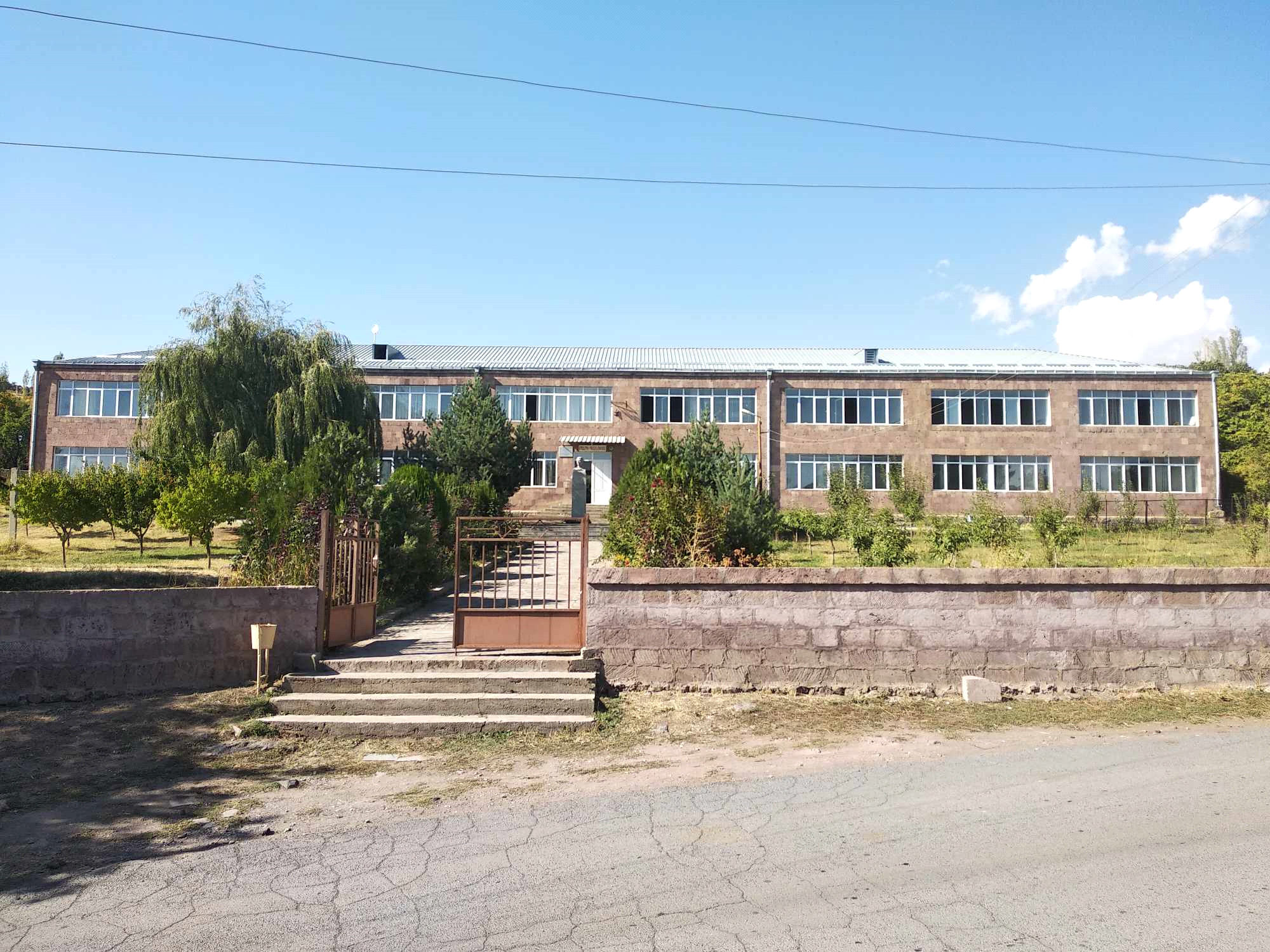 